Сақтандыру (қайта сақтандыру) ұйымының, сақтандыру тобының және исламдық сақтандыру (қайта сақтандыру) ұйымының пруденциялық нормативтерді орындауы туралы есептіліктің тізбесін, нысандарын, ұсыну мерзімдерін және оны ұсыну қағидаларын бекіту туралы«Қазақстан Республикасының Ұлттық Банкі туралы» 1995 жылғы 30 наурыздағы, «Сақтандыру қызметі туралы» 2000 жылғы 18 желтоқсандағы және «Мемлекеттік статистика туралы» 2010 жылғы 19 наурыздағы Қазақстан Республикасының заңдарына сәйкес Қазақстан Республикасы Ұлттық Банкінің Басқармасы ҚАУЛЫ ЕТЕДІ:1. Мыналар:1) осы қаулыға 1-қосымшаға сәйкес сақтандыру (қайта сақтандыру) ұйымының, сақтандыру тобының және исламдық сақтандыру (қайта сақтандыру) ұйымының пруденциялық нормативтерді орындауы туралы есептілігінің тізбесі;2) осы қаулыға 2-қосымшаға сәйкес сақтандыру (қайта сақтандыру) ұйымының пруденциялық нормативтерді орындауы туралы есебінің нысаны;3) осы қаулыға 3-қосымшаға сәйкес сақтандыру (қайта сақтандыру) ұйымының күтілмеген тәуекелдердің резервін есептеу туралы есебінің нысаны;4) осы қаулыға 4-қосымшаға сәйкес сақтандыру (қайта сақтандыру) ұйымының тұрақтандыру резервін есептеу туралы есебінің нысаны;5) осы қаулыға 5-қосымшаға сәйкес сақтандыру тобының төлем қабілеттілігі маржасының жеткіліктілік нормативін орындау туралы есебінің нысаны;6) осы қаулыға 6-қосымшаға сәйкес исламдық сақтандыру (қайта сақтандыру) ұйымының пруденциялық нормативтерді орындауы туралы есебінің нысаны;7) осы қаулыға 7-қосымшаға сәйкес исламдық сақтандыру (қайта сақтандыру) ұйымының күтілмеген тәуекелдердің резервін есептеу туралы есебінің нысаны;8) осы қаулыға 8-қосымшаға сәйкес исламдық сақтандыру (қайта сақтандыру) ұйымының тұрақтандыру резервін есептеу туралы есебінің нысаны;9) осы қаулыға 9-қосымшаға сәйкес Сақтандыру (қайта сақтандыру) ұйымының, сақтандыру тобының және исламдық сақтандыру (қайта сақтандыру) ұйымының пруденциялық нормативтерді орындауы туралы есептілігін ұсыну қағидалары.2. Сақтандыру тобының төлем қабілеттілігі маржасының жеткіліктілік нормативін орындау туралы есебіне осы қаулыға 5-қосымшаға сәйкес нысан, сондай-ақ Нормативтік құқықтық актілерді мемлекеттік тіркеу тізілімінде № 15886 болып тіркелген Қазақстан Республикасы Ұлттық Банкі Басқармасының 2017 жылғы 13 қыркүйектегі № 170 қаулысымен бекітілген Пруденциалдық қалыптардың қалыптық және өзге де орындалуы міндетті нормалар мен лимиттерді маңызы мен есептеу әдістемелеріне, белгілі бір күнге шекті банк капиталының мөлшеріне 5-қосымшаға сәйкес Салымдардың кредиттiк тәуекел дәрежесi бойынша мөлшерленген банк активтерiнiң кестесiне және 6-қосымшаға сәйкес Банктің кредиттік тәуекел дәрежесі бойынша мөлшерленген шартты және ықтимал міндеттемелерінің кестесіне сәйкес сақтандыру тобының қатысушылары бойынша төлем қабілеттілігі маржасының (меншікті капиталдың) ең төмен мөлшерінің есебі кіреді.3. Сақтандыру (қайта сақтандыру) ұйымдары Қазақстан Республикасының Ұлттық Банкіне:1) ай сайын осы қаулыға 2-қосымшаға сәйкес есепті айдан кейінгі айдың 6 (алтыншы) жұмыс күнінен кешіктірмей, есептілікті; 2) тоқсан сайын осы қаулыға 3-қосымшаға сәйкес есепті тоқсаннан кейінгі айдың 6 (алтыншы) жұмыс күнінен кешіктірмей, есептілікті; 3) жыл сайын осы қаулыға 4-қосымшаға сәйкес есепті жылдан кейінгі жылдың 10 (оныншы) ақпанынан кешіктірмей, есептілікті электрондық форматта ұсынады.Сақтандыру тобының бас ұйымы осы қаулыға 5-қосымшаға сәйкес Қазақстан Республикасының Ұлттық Банкіне есептілікті:тоқсан сайын есепті тоқсаннан кейінгі екінші айдың 1 (бірінші) күнінен кешіктірмей;өткен жылдың төртінші тоқсаны үшін есепті тоқсаннан кейінгі жылдың 1 (бірінші) сәуірінен кешіктірмей электрондық форматта ұсынады.Исламдық сақтандыру (қайта сақтандыру) ұйымдары Қазақстан Республикасының Ұлттық Банкіне:1) осы қаулыға 6-қосымшаға сәйкес ай сайын есепті айдан кейінгі айдың 6 (алтыншы) жұмыс күнінен кешіктірмей, есептілікті;2) осы қаулыға 7-қосымшаға сәйкес тоқсан сайын есепті тоқсаннан кейінгі айдың 6 (алтыншы) жұмыс күнінен кешіктірмей, есептілікті; 3) осы қаулыға 8-қосымшаға сәйкес есепті жылдан кейінгі жылдың 10 (оныншы) ақпанынан кешіктірмей, жыл сайын есептілікті электрондық форматта ұсынады.4. Қаржы нарығының статистикасы департаменті Қазақстан Республикасының заңнамасында белгіленген тәртіппен:1) Заң департаментімен бірлесіп осы қаулыны Қазақстан Республикасының Әділет министрлігінде мемлекеттік тіркеуді;2) осы қаулыны ресми жарияланғаннан кейін Қазақстан Республикасы Ұлттық Банкінің ресми интернет-ресурсына орналастыруды;3) осы қаулы мемлекеттік тіркелгеннен кейін он жұмыс күні ішінде Заң департаментіне осы қаулының осы тармағының 2) тармақшасында және 5-тармағында көзделген іс-шаралардың орындалуы туралы мәліметтерді ұсынуды қамтамасыз етсін.5. Сыртқы коммуникациялар департаменті – Ұлттық Банктің баспасөз қызметі осы қаулы мемлекеттік тіркелгеннен кейін күнтізбелік он күн ішінде оның көшірмесін мерзімді баспасөз басылымдарында ресми жариялауға жіберуді қамтамасыз етсін.6. Осы қаулының орындалуын бақылау Қазақстан Республикасының Ұлттық Банкі Төрағасының орынбасары М.Е. Әбілқасымоваға жүктелсін.7. Осы қаулы 2020 жылғы 1 қаңтардан бастап қолданысқа енгізіледі және ресми жариялануға тиіс.Ұлттық Банк   Төрағасы	Е. Досаев«КЕЛІСІЛДІ»Қазақстан Республикасы Ұлттық экономика министрлігініңСтатистика комитеті2019 жылғы «___» _____________ Қазақстан Республикасы Ұлттық Банкі Басқармасының  2019 жылғы «28» қарашадағы№ 223 қаулысына  1-қосымшаСақтандыру (қайта сақтандыру) ұйымының, сақтандыру тобының және исламдық сақтандыру (қайта сақтандыру) ұйымының пруденциялық нормативтердің орындалуы туралы есептілігінің тізбесіСақтандыру (қайта сақтандыру) ұйымының, сақтандыру тобының және исламдық сақтандыру (қайта сақтандыру) ұйымының пруденциялық нормативтерді орындауы туралы есептілігінің тізбесіне мыналар кіреді:1) сақтандыру (қайта сақтандыру) ұйымының пруденциялық нормативтерді орындауы туралы есебі;2) сақтандыру (қайта сақтандыру) ұйымының күтілмеген тәуекелдердің резервін есептеу туралы есебі;3) сақтандыру (қайта сақтандыру) ұйымының тұрақтандыру резервін есептеу туралы есебі;4) сақтандыру тобының төлем қабілеттілігі маржасының жеткіліктілік нормативін орындау туралы есебі;5) исламдық сақтандыру (қайта сақтандыру) ұйымының пруденциялық нормативтерді орындауы туралы есебі;6) исламдық сақтандыру (қайта сақтандыру) ұйымының күтілмеген тәуекелдердің резервін есептеу туралы есебі;7) исламдық сақтандыру (қайта сақтандыру) ұйымының тұрақтандыру резервін есептеу туралы есебі.Қазақстан Республикасы Ұлттық Банкі Басқармасының  2019 жылғы «28» қарашадағы№ 223 қаулысына  2-қосымшаНысан  Әкімшілік деректерді жинауға арналған нысанҰсынылады: Қазақстан Республикасының Ұлттық БанкінеӘкімшілік деректер нысаны www.nationalbank.kz интернет-ресурсында орналастырылғанСақтандыру (қайта сақтандыру) ұйымының пруденциялық нормативтерді орындауы туралы есепӘкімшілік деректер нысанының индексі: 1-PN_MКезеңділігі: ай сайынЕсепті кезең: 20 ___ жылғы «____» ____________ жағдай бойыншаҰсынатын тұлғалар тобы: сақтандыру (қайта сақтандыру) ұйымы Нысан 1-кесте. Сақтандыру (қайта сақтандыру) ұйымының пруденциялық нормативтерді орындауы туралы мәліметтер 2-кесте. Сақтандыру (қайта сақтандыру) ұйымының төлем қабілеттілігі маржасының ең төменгі мөлшерін ұлғайту сомасы (мың теңгемен)3-кесте. «Жалпы сақтандыру» саласы бойынша сақтандыру қызметін жүзеге асыратын сақтандыру (қайта сақтандыру) ұйымы және қайта сақтандыруды қызметінің ерекше түрі ретінде жүзеге асыратын қайта сақтандыру ұйымы үшін төлем қабілеттілігі маржасының ең төмен мөлшерін есептеу(мың теңгемен)4-кесте. «Өмірді сақтандыру» саласы бойынша сақтандыру қызметін жүзеге асыратын сақтандыру (қайта сақтандыру) ұйымы үшін төлем қабілеттілігі маржасының ең төмен мөлшерін есептеу (мың теңгемен)5-кесте. Сақтандыру (қайта сақтандыру) ұйымының активтерін сапасы мен өтімділігі бойынша олардың сыныпталуын ескере отырып есептеу(мың теңгемен)6-кесте. Сақтандыру (қайта сақтандыру) ұйымының өтімділігі жоғары активтерінің  жеткіліктілігі нормативін есептеу(мың теңгемен)Күні 20 ___ жылғы «___»____________Сақтандыру (қайта сақтандыру)ұйымының пруденциялық нормативтердіорындауы туралы есеп нысанына 
қосымшаӘкімшілік деректер нысанын толтыру бойынша түсіндірме Сақтандыру (қайта сақтандыру) ұйымының пруденциялық нормативтерді орындауы туралы есеп(индекс – 1-PN_M, кезеңділігі – ай сайын)1-тарау. Жалпы ережелер1.	Осы түсіндірме әкімшілік деректер жинауға арналған «Сақтандыру (қайта сақтандыру) ұйымының пруденциялық нормативтерді орындауы туралы есеп» нысанын (бұдан әрі - Нысан) толтыру бойынша бірыңғай талаптарды айқындайды. 2.	Нысан «Сақтандыру қызметі туралы» 2000 жылғы 18 желтоқсандағы Қазақстан Республикасы Заңының 46-бабының 10-тармағына сәйкес әзірленді.3.	Нысанды сақтандыру (қайта сақтандыру) ұйымы ай сайын жасайды және есепті кезеңнің соңындағы жағдай бойынша толтырады.4.	Нысанды толтыру кезінде пайдаланылатын өлшем бірлігі мың теңгемен және пайызбен (үтірден кейін екі белгіге дейін) белгіленеді. 500 (бес жүз) теңгеден аз сома 0 (нөлге) дейін дөңгелектенеді, ал 500 (бес жүз) теңгеге тең және одан көп сома 1 000 (бір мың) теңгеге дейін дөңгелектенеді.5.	Нысанға бірінші басшы, бас бухгалтер немесе олар есепке қол қоюға уәкілеттік берген тұлғалар және орындаушы қол қояды.2-тарау. Сақтандыру (қайта сақтандыру) ұйымының пруденциялық нормативтерді орындауы туралы есепті толтыру бойынша түсіндірме6.	1-кесте бойынша:1) 1-жолда төлем қабілеттілігі маржасының жеткіліктілігі нормативінің мәні көрсетіледі.2)	1.1, 1.2, 1.3, 1.4, 1.5, 1.6, 1.7 және 1.8-жолдарда төлем қабілеттілігі маржасының жеткіліктілігі нормативін есептеу мәндері көрсетіледі.3) 15-жолда өтімділігі жоғары активтердің жеткіліктілігі нормативінің орындалу туралы ақпарат көрсетіледі («иә» немесе «жоқ»). Өтімділігі жоғары активтер жеткіліктілігінің нормативі кемінде 1 (бір) болады. Сақтандыру (қайта сақтандыру) ұйымы ішінде өтімділігі жоғары активтердің жеткіліктілігі нормативін сақтамаған жағдайда нормативтің мәніне «жоқ» деп қойылады.7.	2-кестені толтырған кезде төлем қабілеттілігі маржасының ең төмен мөлшері қолданыстағы қайта сақтандыру шарттары бойынша қайта сақтандыруға берілген (берілетін) міндеттемелер көлемінің сомасына ұлғайған кезде Standard & Poor's, Moody's Investors Service, Fitch және А.М. Best рейтингтік агенттіктерінің, сондай-ақ олардың еншілес рейтингтік ұйымдарының халықаралық немесе ұлттық шкаласы бойынша бар рейтингтік бағаларынан ең төмен рейтингі пайдаланылады.8.	3-кесте бойынша:1) 1000-жолда төлем қабілеттілігі маржасының ең төмен мөлшерінің «сыйлықақылар әдісімен» есептелген мәні көрсетіледі.2) 2110-жолда 2111, 2112 және 2113-жолдардың мәндеріне сәйкес алдыңғы 3 (үш) қаржы жылы үшін есептелген сақтандыру төлемдерінің сомасы көрсетіледі.3) 2210, 2310, 2320-жолдарда мәлімделген, бірақ реттелмеген шығындар резервінің сомасы көрсетіледі.4) 2000-жолда төлем қабілеттілігі маржасының «Төлемдер әдісімен» есептелген ең төменгі мәні көрсетіледі.5) 3000-жолда 1000 және 2000-жолдарда көрсетілген мәндердің ең жоғары шамасы көрсетіледі.6) 9000-жолда есепті кезеңдегі төлем қабілеттілігі маржасының ең төмен мөлшері көрсетіледі.7) 500-жолда нақты төлем қабілеттілігі маржасының төлем қабілеттілігі маржасының ең төмен мөлшерінің қатынасына (300-жол/400-жол) тең төлем қабілеттілігі маржасының жеткіліктілігі нормативінің мәні көрсетіледі.9. 4-кесте бойынша:1) 1000-жолда «өмірді сақтандыру» және «аннуитеттік сақтандыру» сыныптары үшін төлем қабілеттілігі маржасының ең төмен мөлшерінің есептелген мәні көрсетіледі.2) 3000-жолда сақтандырудың осы сыныптары бойынша төлем қабілеттілігі маржасының ең төмен мөлшерінің есептелген мәні көрсетіледі.3) 8000-жолда төлем қабілеттілігі маржасының ең төмен мөлшері көрсетіледі.4) 500-жолда нақты төлем қабілеттілігі маржасының төлем қабілеттілігі маржасының ең төмен мөлшерінің қатынасына (300-жол/400-жол) тең төлем қабілеттілігі маржасының жеткіліктілігі нормативінің мәні көрсетіледі.10. 5-кесте бойынша:1) 5-кестеде белгіленген қаржы құралдары екі немесе одан көп өлшемшарттарға сәйкес келген жағдайда қаржы құралының санатын сақтандыру (қайта сақтандыру) ұйымы дербес белгілейді.2) 4-бағанда есепті кезеңнің соңындағы күнтізбелік күнгі жағдай бойынша баланстық құны көрсетіледі.  3) 12000-жолда Сақтандыру (қайта сақтандыру) ұйымының және сақтандыру тобының пруденциялық нормативтерінің және сақталуға міндетті өзге де нормалар мен лимиттердің нормативтік мәндерінің және оларды есептеу әдістемесінің 30-тармағына сәйкес есептелген сақтандыру (қайта сақтандыру) ұйымының сапасы мен өтімділігі бойынша сыныпталуын ескере отырып активтер сомасы көрсетіледі.4) 13000-жолда қайта сақтандырушының үлесін шегергенде сақтандыру (қайта сақтандыру) ұйымының сақтандыру резервтерінің сомасы көрсетіледі.5) 15000-жолда Сақтандыру (қайта сақтандыру) ұйымының және сақтандыру тобының пруденциялық нормативтерінің және сақталуға міндетті өзге де нормалар мен лимиттердің нормативтік мәндерінің және оларды есептеу әдістемесінің 33-тармағының талаптарына сәйкес келетін активтердің сапасы мен өтімділігі бойынша сыныпталуын ескере отырып, есептелген нақты төлем қабілеттілігінің маржасы көрсетіледі.11. 6-кесте бойынша:1) 6-кестеде белгіленген қаржы құралдары екі немесе одан көп өлшемшарттарға сәйкес келген жағдайда қаржы құралының санатын сақтандыру (қайта сақтандыру) ұйымы дербес белгілейді. 2) 3-бағанда есепті кезеңнің соңындағы күнтізбелік күнгі жағдай бойынша баланстық құны көрсетіледі.  3) 9-жолда сақтандыру (қайта сақтандыру) ұйымының сақтандыру резервтерінің сомасы көрсетіледі.4) 10-жолда қайта сақтандырушының үлесін шегергенде сақтандыру (қайта сақтандыру) ұйымының сақтандыру резервтеріне өтімділігі жоғары активтердің қатынасына тең өтімділігі жоғары активтердің жеткіліктілік нормативі (РЕПО операциялары бойынша міндеттемелерді шегергенде) көрсетіледі.Қазақстан РеспубликасыҰлттық Банкі Басқармасының2019 жылғы «28» қарашадағы№ 223 қаулысына 3-қосымшаНысанӘкімшілік деректерді жинауға арналған нысанҰсынылады: Қазақстан Республикасының Ұлттық БанкінеӘкімшілік деректер нысаны www.nationalbank.kz интернет-ресурсында орналастырылғанСақтандыру (қайта сақтандыру) ұйымының күтілмеген тәуекелдер резервін есептеуі туралы есепӘкімшілік деректер нысанының индексі: 2-RNR-QКезеңділігі: тоқсан сайынЕсепті кезең: 20__жылғы «___»________ жағдай бойыншаҰсынатын тұлғалар тобы: сақтандыру (қайта сақтандыру) ұйымы Нысан«Сақтандыру (қайта сақтандыру) ұйымының күтілмеген тәуекелдер резервін есептеуі туралы есеп» кестесі (мың теңгемен)кестенің жалғасы:Күні 20 ___ жылғы «___»____________Сақтандыру (қайта сақтандыру) ұйымының күтілмеген тәуекелдер резервінесептеуі туралы есеп нысанына 
қосымшаӘкімшілік деректер нысанын толтыру бойынша түсіндірме Сақтандыру (қайта сақтандыру) күтілмеген тәуекелдер резервін есептеуі туралы есеп (индекс – 2-RNR-Q, кезеңділігі – тоқсан сайын)1-тарау. Жалпы ережелер1.	Осы түсіндірме әкімшілік деректер жинауға арналған «Сақтандыру (қайта сақтандыру) күтілмеген тәуекелдер резервін есептеуі туралы есеп» нысанын (бұдан әрі - Нысан) толтыру бойынша бірыңғай талаптарды айқындайды.2.	Нысан «Сақтандыру қызметі туралы» 2000 жылғы 18 желтоқсандағы Қазақстан Республикасы Заңының 46-бабының 10-тармағына сәйкес әзірленді.3.	Нысанды сақтандыру (қайта сақтандыру) ұйымы тоқсан сайын толтырады. Нысанды толтыру кезінде қолданылатын өлшем бірлігі мың теңгемен және пайызбен (үтірден кейінгі екінші белгіге дейін) белгіленеді. 500 (бес жүз) теңгеден аз сома 0 (нөлге) дейін дөңгелектенеді, ал 500 (бес жүз) теңгеге тең және одан көп сома 1 000 (бір мың) теңгеге дейін дөңгелектенеді.4.	Нысанға бірінші басшы, бас бухгалтер не олардың орнындағы  адамдар және орындаушы қол қояды.2-тарау. Сақтандыру (қайта сақтандыру) күтілмеген тәуекелдер резервін есептеуі туралы есеп ысанын толтыру бойынша түсіндірме5.	Нысан сақтандырудың әрбір сыныбы бойынша толтырылады.6.	3-бағанда есепті күні қолданыстағы сақтандыру шарттары бойынша таза сақтандыру сыйлықақыларының жалпы көлеміндегі сақтандыру сыныбы бойынша қолданыстағы сақтандыру шарттары бойынша таза сақтандыру сыйлықақыларының үлесі көрсетіледі.7.	4, 5, 6, 7, 8-бағандарда есепті күннің алдындағы соңғы 12 (он екі) айдағы деректер көрсетіледі.Қазақстан РеспубликасыҰлттық Банкі Басқармасының2019 жылғы «28» қарашадағы№ 223 қаулысына 4-қосымшаНысанӘкімшілік деректерді жинауға арналған нысанҰсынылады: Қазақстан Республикасының Ұлттық БанкінеӘкімшілік деректер нысаны www.nationalbank.kz интернет-ресурсында орналастырылғанСақтандыру (қайта сақтандыру) ұйымының 
тұрақтандыру резервін есептеуі туралы есепӘкімшілік деректер нысанының индексі: 3-SR-YКезеңділігі: жыл сайынЕсепті кезең: 20__жылғы «___»________ жағдай бойыншаҰсынатын тұлғалар тобы: сақтандыру (қайта сақтандыру) ұйымы Нысан«Сақтандыру (қайта сақтандыру) ұйымының тұрақтандыру резервін есептеу туралы есеп» кестесі(мың теңгемен)Орындаушы________________________________________ ________________                           тегі, аты, әкесінің аты (ол бар болса)               қолы, телефонБас бухгалтер немесе есепке қол қоюға уәкілетті адам____________________________________________________ _______________              тегі, аты, әкесінің аты (ол бар болса)                          қолы, телефонБірінші басшы немесе есепке қол қоюға уәкілетті адам____________________________________________________ _______________                        тегі, аты, әкесінің аты (ол бар болса)               қолы, телефонКүні  20__ жылғы «____» ______________ Сақтандыру (қайта сақтандыру) ұйымының тұрақтандыру резервін есептеу туралы есептің нысанына қосымша   Әкімшілік деректерді жинауға арналған нысанды толтыру бойынша түсіндірмеСақтандыру (қайта сақтандыру) ұйымының тұрақтандыру резервінесептеу туралы есеп(индекс –3-SR-Y, кезеңділігі – жыл сайын)1-тарау. Жалпы ережелер1.	Осы түсіндірме «Сақтандыру (қайта сақтандыру) ұйымының тұрақтандыру резервін есептеу туралы есеп» әкімшілік деректерді жинауға арналған нысанды (бұдан әрі - Нысан) толтыру бойынша бірыңғай талаптарды айқындайды.2.	Нысан «Сақтандыру қызметі туралы» 2000 жылғы 18 желтоқсандағы Қазақстан Республикасы Заңының 46-бабының 10-тармағына сәйкес әзірленді.3.	Нысанды сақтандыру (қайта сақтандыру) ұйымы жыл сайын жасайды. Нысандағы деректер мың теңгемен толтырылады. 500 (бес жүз) теңгеден аз сома 0 (нөлге) дейін дөңгелектенеді, ал 500 (бес жүз) теңгеге тең және одан көп сома 1 000 (бір мың) теңгеге дейін дөңгелектенеді.4.	Нысанға бірінші басшы, бас бухгалтер немесе олардың орнындағы адамдар және орындаушы қол қояды.2-тарау. Сақтандыру (қайта сақтандыру) ұйымының тұрақтандыру резервінесептеу туралы есепті толтыру бойынша түсіндірме5.	Нысан «жазатайым жағдайлардан сақтандыру», «ауырған жағдайдан сақтандыру», «туристі міндетті сақтандыру», «өмірді сақтандыру», «аннуитеттік сақтандыру» сыныптарын қоспағанда, сақтандырудың әрбір сыныбы бойынша толтырылады.6.	3, 4, 5, 6 және 7-бағандарда і-қаржы жылында қайта сақтандырушының үлесі ескерілмеген, есепті кезеңдегі шығындылық коэффициентінің шамасы көрсетіледі.7.	8-бағанда қайта сақтандырушының үлесі ескерілмеген, есепті кезеңдегі шығындылық коэффициентінің орташа мәні көрсетіледі.8.	9-бағанда қайта сақтандырушының үлесі ескерілмеген, есепті кезеңде шығындылық коэффициентінің орташа шаршы ауытқуы көрсетіледі9.	10-бағанда соңғы қаржы жылында таза еңбек сіңірілген сақтандыру сыйлықақыларының сомасы көрсетіледі.10.	11-бағанда өткен есепті күндегі тұрақтандыру резерві көрсетіледі.11.	12-бағанда қайта сақтандырушының үлесі ескерілмеген, есепті кезеңдегі шығындылық коэффициентінің орташа мәніне азайтылған қайта сақтандырушының үлесі ескерілмеген есепті кезеңдегі шығындылық коэффициенті көрсетіледі.Қазақстан Республикасының Ұлттық Банкі Басқармасының  2019 жылғы  «28» қарашадағы№ 223 қаулысына 5-қосымшаНысанӘкімшілік деректерді жинауға арналған нысанҰсынылады: Қазақстан Республикасының Ұлттық Банкіне Әкімшілік деректер нысаны www.nationalbank.kz интернет-ресурсында орналастырылғанСақтандыру тобының төлем қабілеттілігі маржасының жеткіліктілігі нормативін орындау туралы есепӘкімшілік деректер нысанының индексі: 4-RMIGКезеңділігі: тоқсан сайынЕсепті кезең: 20 ___ жылғы «____» ____________ жағдай бойыншаҰсынатын тұлғалар тобы: сақтандыру тобының бас ұйымыНысан«Сақтандыру тобының төлем қабілеттілігі маржасының жеткіліктілігі нормативін орындау» кестесі(мың теңгемен)Орындаушы________________________________________ ________________                           тегі, аты, әкесінің аты (ол бар болса)               қолы, телефонБас бухгалтер немесе есепке қол қоюға уәкілетті адам____________________________________________________ _______________              тегі, аты, әкесінің аты (ол бар болса)                          қолы, телефонБірінші басшы немесе есепке қол қоюға уәкілетті адам____________________________________________________ _______________                        тегі, аты, әкесінің аты (ол бар болса)               қолы, телефонКүні  20__ жылғы «____» ______________ Сақтандыру тобының төлем қабілеттілігі маржасының жеткіліктілігі нормативін орындау туралы есеп нысанына қосымшаӘкімшілік деректерді жинауға арналған нысанды толтыру бойынша түсініктемеСақтандыру тобының төлем қабілеттілігі маржасының жеткіліктілігі нормативін орындау туралы есеп (индекс –4-RMIG, кезеңділігі – тоқсан сайын)1-тарау. Жалпы ережелер1.	Осы түсіндірме «Сақтандыру тобының төлем қабілеттілігі маржасының жеткіліктілігі нормативін орындау туралы есеп» әкімшілік деректерді жинауға арналған нысанды (бұдан әрі - Нысан) толтыру бойынша бірыңғай талаптарды айқындайды.2.	Нысан «Сақтандыру қызметі туралы» 2000 жылғы 18 желтоқсандағы Қазақстан Республикасы Заңының 46-бабының 10-тармағына сәйкес әзірленді.3.	Нысанды сақтандыру тобының бас ұйымы жыл сайын жасайды. Нысандағы деректер мың теңгемен толтырылады. 500 (бес жүз) теңгеден аз сома 0 (нөлге) дейін дөңгелектенеді, ал 500 (бес жүз) теңгеге тең және одан көп сома 1 000 (бір мың) теңгеге дейін дөңгелектенеді.4.	Нысанға бірінші басшы, бас бухгалтер немесе олардың орнындағы адамдар және орындаушы қол қояды.2-тарау. Сақтандыру тобының төлем қабілеттілігі маржасының жеткіліктілігі нормативін орындау туралы есепті толтыру бойынша түсіндірме5.	Нысан тоқсан сайын толтырылады.6. Нысан Нормативтік құқықтық актілерді мемлекеттік тіркеу тізілімінде № 14794 болып тіркелген, «Сақтандыру (қайта сақтандыру) ұйымының және сақтандыру тобының пруденциялық нормативтерінің және сақталуға міндетті өзге де нормалар мен лимиттердің нормативтік мәндерін және оларды есептеу әдістемесін, сақтандыру (қайта сақтандыру) ұйымдарының және сақтандыру топтарының пруденциялық нормативтердің орындалуы туралы есептілігінің тізбесін, нысандарын, табыс ету мерзімдерін, Сақтандыру (қайта сақтандыру) ұйымдарының және сақтандыру топтарының пруденциялық нормативтердің орындалуы туралы есептілігін табыс ету қағидаларын, сақтандыру (қайта сақтандыру) ұйымдары, сақтандыру (қайта сақтандыру) ұйымдарының немесе сақтандыру холдингтерінің еншілес ұйымдары сатып алатын заңды тұлғалардың акцияларына (жарғылық капиталдағы қатысу үлестеріне) қойылатын талаптарды, сақтандыру холдингтері сатып алатын халықаралық қаржы ұйымдары облигацияларының тізбесін, сақтандыру холдингтері сатып алатын облигациялар үшін талап етілетін ең төмен рейтингті және рейтингтік агенттіктердің тізбесін, сондай-ақ сақтандыру (қайта сақтандыру) ұйымдары сатып алатын қаржы құралдарының (акциялар мен жарғылық капиталына қатысу үлестерін қоспағанда) тізбесін белгілеу туралы» Қазақстан Республикасының Ұлттық Банкі Басқармасының 2016 жылғы 26 желтоқсандағы № 304 қаулысымен белгіленген Сақтандыру (қайта сақтандыру) ұйымының және сақтандыру тобының пруденциялық нормативтерінің және сақталуға міндетті өзге де нормалар мен лимиттердің нормативтік мәндерінің және оларды есептеу әдістемесінің 59, 60, 61, 62, 63, 64 және 65-тармақтарының талаптарына сәйкес толтырылады.7.	3-бағанның 1-жолында сақтандыру тобының нақты төлем қабілеттілігінің маржасы көрсетіледі.8.	3-бағанның 4-жолында сақтандыру тобының төлем қабілеттілігі маржасының ең төмен мөлшері көрсетіледі.9.	3-бағанның 5-жолында сақтандыру тобының төлем қабілеттілігі маржасының ең төмен мөлшеріне инвестицияларды шегергенде сақтандыру тобының нақты төлем қабілеттілігі маржасының қатынасына тең сақтандыру тобының төлем қабілеттілігі маржасының жеткіліктілік нормативі көрсетіледі.Қазақстан Республикасының Ұлттық Банкі Басқармасының  2019 жылғы  «28» қарашадағы№ 223 қаулысына 6-қосымшаНысанӘкімшілік деректерді жинауға арналған нысанҰсынылады: Қазақстан Республикасының Ұлттық Банкіне Әкімшілік деректер нысаны www.nationalbank.kz интернет-ресурсында орналастырылғанИсламдық сақтандыру (қайта сақтандыру) ұйымының пруденциялық нормативтерін орындау туралы есеп Әкімшілік деректер нысанының индексі: 5-PN_MКезеңділігі: ай сайынЕсепті кезең: 20 ___ жылғы «____» ____________ жағдай бойыншаҰсынатын тұлғалар тобы: исламдық сақтандыру (қайта сақтандыру) ұйымы Нысан1-кесте. Исламдық сақтандыру (қайта сақтандыру) ұйымының пруденциялық нормативтерінің орындалуы туралы мәліметтер 2-кесте. Исламдық сақтандыру (қайта сақтандыру) ұйымының төлем қабілеттілігі маржасының ең төменгі мөлшерінің ұлғаю сомасы(мың теңгемен)3-кесте. «Жалпы сақтандыру» саласы бойынша исламдық сақтандыру қызметін жүзеге асыратын исламдық сақтандыру (қайта сақтандыру) ұйымы және қайта сақтандыруды қызметінің ерекше түрі ретінде жүзеге асыратын исламдық қайта сақтандыру ұйымы үшін төлем қабілеттілігі маржасының ең төменгі мөлшерін есептеу(мың теңгемен)4-кесте. «Өмірді сақтандыру» саласы бойынша исламдық сақтандыру қызметін жүзеге асыратын исламдық сақтандыру (қайта сақтандыру) ұйымы үшін төлем қабілеттілігі маржасының ең төменгі мөлшерін есептеу(мың теңгемен)5-кесте. Исламдық сақтандыру (қайта сақтандыру) ұйымының активтерін олардың сапасы мен өтімділігі бойынша сыныпталуын ескере отырып есептеу(мың теңгемен)6-кесте. Өтімділігі жоғары активтердің жеткіліктілігі нормативін есептеу(мың теңгемен)«Исламдық сақтандыру (қайта сақтандыру)ұйымдарының пруденциялық нормативтердіорындауы туралы есеп» әкімшілік деректердіжинауға арналған нысанғақосымшаӘкімшілік деректерді жинауға арналған нысанды толтыру бойынша түсіндірме Исламдық сақтандыру (қайта сақтандыру) ұйымдарының пруденциялық нормативтерді орындауы туралы есеп (индекс – 5-PN_M, кезеңділігі - ай сайын)1-тарау. Жалпы ережелер1.	Осы түсіндірме әкімшілік деректер жинауға арналған «Исламдық сақтандыру (қайта сақтандыру) ұйымының пруденциялық нормативтерді орындауы туралы есеп» әкімшілік деректерді жинауға арналған нысанды (бұдан әрі - Нысан) толтыру бойынша бірыңғай талаптарды айқындайды.2.	Нысан «Сақтандыру қызметі туралы» 2000 жылғы 18 желтоқсандағы Қазақстан Республикасы Заңының 46-бабы 10-1-тармағынына сәйкес әзірленді.3.	Нысанды исламдық сақтандыру (қайта сақтандыру) ұйымы ай сайын жасайды және есепті кезеңнің соңындағы жағдай бойынша толтырады.4.	Нысанды толтыру кезінде пайдаланылатын өлшем бірлігі мың теңгемен және пайызбен (үтірден кейін екі таңбаға дейін) белгіленеді. 500 (бес жүз) теңгеден аз сома 0 (нөлге) дейін дөңгелектенеді, ал 500 (бес жүз) теңгеге тең және одан көп сома 1 000 (бір мың) теңгеге дейін дөңгелектенеді.5.	Нысанға бірінші басшы, бас бухгалтер немесе олардың орнындағы адамдар және орындаушы қол қояды.2-тарау. Исламдық сақтандыру (қайта сақтандыру) ұйымының пруденциялық нормативтердің орындалуы туралы мәліметтерді толтыру жөнінідегі түсіндірме6.	1-кесте бойынша: 1) 1-жолында төлем қабілеттілігі маржасының жеткіліктілігі нормативінің мәні көрсетіледі.2) 1.1, 1.2, 1.3, 1.4, 1.5, 1.6, 1.7 және 1.8-жолдарында төлем қабілеттілігі маржасының жеткіліктілігі нормативін есептеуге арналған мәндер көрсетіледі.3) 13-жолында өтімділігі жоғары активтердің жеткіліктілігі нормативінің орындалу туралы ақпарат көрсетіледі («иә» немесе «жоқ»). Өтімділігі жоғары активтер жеткіліктілігінің нормативі кемінде 1 (бір) болады. Исламдық сақтандыру (қайта сақтандыру) ұйымы өтімділігі жоғары активтердің жеткіліктілігі нормативін сақтамаған жағдайда, нормативтің мәні «жоқ» деп қойылады.7. Төлем қабілеттілігі маржасының ең төменгі мөлшері қолданыстағы исламдық қайта сақтандыру шарттары бойынша қайта сақтандыруға берілген (берілетін) міндеттемелер көлемінің сомасына ұлғайған кезде Standard & Poor's, Moody's Іnvestors Servіce, Fіtch және А.М. Best рейтингтік агенттіктерінің, сондай-ақ олардың еншілес рейтингтік ұйымдарының халықаралық немесе ұлттық шкаласы бойынша бар рейтингтік бағаларынан ең төмен рейтингі пайдаланылады.8.	3-кесте бойынша:1) 1000-жолында төлем қабілеттілігі маржасының ең төменгі мөлшерінің «сыйлықақылар әдісімен» есептелген мәні көрсетіледі.2) 2110-жолында «Төлемдер әдісін» пайдалана отырып төлем қабілеттілігі маржасының ең төменгі мөлшерін есептеудің 2111, 2112 және 2113-жолдарының мәндеріне сәйкес алдыңғы 3 (үш) қаржы жылы үшін есептелген сақтандыру төлемдерінің сомасы көрсетіледі.3)  2210, 2310, 2320 жолдарында мәлімделген, бірақ реттелмеген зияндар резервінің сомасы көрсетіледі.4) 2000-жолында «Төлемдер әдісін» пайдалана отырып төлем қабілеттілігі маржасының ең төменгі мөлшерінің есептелген мәні көрсетіледі.5) 3000-жолында 1000 және 2000-жолдарында көрсетілген мәндердің ең жоғары шамасы көрсетіледі.6) 9000-жолында есепті кезеңдегі төлем қабілеттілігі маржасының ең төменгі мөлшері көрсетіледі.7) 500-жолында төлем қабілеттілігі нақты маржасының төлем қабілеттілігі маржасының ең төменгі мөлшерінің қатынасына (300-жол/400-жол) тең келетін төлем қабілеттілігі маржасының жеткіліктілігі нормативінің мәні көрсетіледі.9. 4-кесте бойынша:1) 1000-жолында «өмірді сақтандыру» және «аннуитеттік сақтандыру» сыныптары үшін төлем қабілеттілігі маржасының ең төменгі мөлшерінің есептелген мәні көрсетіледі.2) 3000-жолында исламдық сақтандырудың осы сыныптары бойынша төлем қабілеттілігі маржасының ең төменгі мөлшерінің есептелген мәні көрсетіледі.3) 8000-жолында төлем қабілеттілігі маржасының ең төменгі мөлшері көрсетіледі.4) 500-жолында төлем қабілеттілігінің нақты маржасының төлем қабілеттілігі маржасының ең төменгі мөлшерінің қатынасына (300-жол/400-жол) тең келетін төлем қабілеттілігі маржасының жеткіліктілігі нормативінің мәні көрсетіледі.10.	5-кесте бойынша:1) 5-кестеде белгіленген қаржы құралдары екі немесе одан көп өлшемшарттарға сәйкес келген жағдайда, қаржы құралының санатын исламдық сақтандыру (қайта сақтандыру) ұйымы өз бетінше белгілейді.2) 4-бағанында баланстық құны есептік кезеңнің соңғы күнтізбелік күнінің аяғындағы жағдай бойынша көрсетіледі.3) 12000-жолында осы қаулымен белгіленген Исламдық сақтандыру (қайта сақтандыру) ұйымының пруденциялық нормативтерінің және сақталуға міндетті өзге де нормалар мен лимиттердің нормативтік мәндері және оларды есептеу әдістемесінің 32-тармағына сәйкес есептелген исламдық сақтандыру (қайта сақтандыру) ұйымының сапасы мен өтімділігі бойынша сыныпталуын ескере отырып активтер сомасы көрсетіледі.4) 13000-жолында исламдық қайта сақтандырушының үлесін шегергенде, исламдық сақтандыру (қайта сақтандыру) ұйымының сақтандыру резервтерінің сомасы көрсетіледі.5) 15000-жолында осы қаулымен белгіленген Исламдық сақтандыру (қайта сақтандыру) ұйымының пруденциялық нормативтерінің және сақталуға міндетті өзге де нормалар мен лимиттердің нормативтік мәндері және оларды есептеу әдістемесінің 31-тармағының талаптарына сәйкес келетін активтердің сапасы мен өтімділігі бойынша сыныпталуын ескере отырып, есептелген төлем қабілеттілігінің нақты маржасы көрсетіледі.11.	6-кесте бойынша:1) 6-кестеде белгіленген қаржы құралдары екі немесе одан көп өлшемшарттарға сәйкес келген жағдайда, қаржы құралының санатын исламдық сақтандыру (қайта сақтандыру) ұйымы өз бетінше белгілейді.2) 3-бағанында баланстық құны есептік кезеңнің соңғы күнтізбелік күнінің аяғындағы жағдай бойынша көрсетіледі.3) 8-жолында исламдық қайта сақтандырушының үлесін шегергенде, исламдық сақтандыру (қайта сақтандыру) ұйымының сақтандыру резервтерінің сомасы көрсетіледі.4) 9-жолында исламдық қайта сақтандырушының үлесін шегергенде, исламдық сақтандыру (қайта сақтандыру) ұйымының өтімділігі жоғары активтерінің сақтандыру резервтеріне келетін қатынасына тең өтімділігі жоғары активтердің жеткіліктілік нормативі көрсетіледі.Қазақстан РеспубликасыҰлттық Банкі Басқармасының2019 жылғы «28» қарашадағы№ 223 қаулысына7-қосымша Нысан Әкімшілік деректерді жинауға арналған нысан Ұсынылады: Қазақстан Республикасының Ұлттық БанкінеӘкімшілік деректер нысаны: www.nationalbank.kz интернет-ресурсына орналастырылды. Исламдық сақтандыру (қайта сақтандыру) ұйымының күтілмеген тәуекелдер резервін есептеу туралы есеп  Әкімшілік деректер нысанының индексі: 6-RNR-QКезеңділігі: тоқсан сайын Есепті кезең: 20__жылғы «___»________ жағдай бойынша  Ұсынатын тұлғалар тобы: исламдық сақтандыру (қайта сақтандыру) ұйымыНысан «Исламдық сақтандыру (қайта сақтандыру) ұйымының күтілмеген тәуекелдер резервін есептеу» кестесі (мың теңгемен)кестенің жалғасыАтауы                                                                Мекенжайы_____________________________                 _________________________Телефон ______________________________________________________Электрондық поштаның мекенжайы _________________________________Орындаушы_______________________________________     ____________________     тегі, аты және әкесінің аты (ол бар болса)                 қолы, телефонБас бухгалтер немесе есепке қол қоюға уәкілетті адам_______________________________________     ____________________     тегі, аты және әкесінің аты (ол бар болса)                 қолы, телефонБірінші басшы немесе есепке қол қоюға уәкілетті адам_______________________________________     ____________________     тегі, аты және әкесінің аты (ол бар болса)                 қолы, телефонКүні 20___ жылғы «____»_______________Исламдық сақтандыру (қайта сақтандыру) ұйымының күтілмеген тәуекелдер резервінесептеу туралы есеп нысанынақосымша  Әкімшілік деректер нысанын толтыру бойынша түсіндірмеИсламдық сақтандыру (қайта сақтандыру) ұйымының күтілмеген тәуекелдер резервін есептеу туралы есеп (индекс – 6-RNR-Q, кезеңділігі – тоқсан сайын)1-тарау. Жалпы ережелер 1.	Осы түсіндірме «Исламдық сақтандыру (қайта сақтандыру) ұйымының күтілмеген тәуекелдер резервін есептеу туралы есеп» әкімшілік деректерді жинауға арналған нысанды (бұдан әрі – Нысан) толтыру бойынша бірыңғай талаптарды айқындайды.2. Нысан «Сақтандыру қызметі туралы» 2000 жылғы 18 желтоқсандағы Қазақстан Республикасы Заңының 46-бабының 10-1-тармағына сәйкес әзірленді.3. Нысанды исламдық сақтандыру (қайта сақтандыру) ұйымы тоқсан сайын толтырады. Нысанды толтыру кезінде пайдаланылатын өлшем бірлігі мың теңгемен және пайызбен (үтірден кейінгі екінші белгіге дейін) белгіленеді. 500 (бес жүз) теңгеден кем сома 0 (нөлге) дейiн дөңгелектенеді, ал 500 (бес жүз) теңгеге тең және одан жоғары сома 1 000 (бір мың) теңгеге дейiн дөңгелектенеді. 4. Нысанға бірінші басшы, бас бухгалтер не олардың орнындағы адамдар және орындаушы қол қояды.2-тарау. Исламдық сақтандыру (қайта сақтандыру) ұйымының күтілмеген тәуекелдер резервін есептеу туралы есепті толтыру бойынша түсіндірме5. Нысан исламдық сақтандырудың әрбір сыныбы бойынша толтырылады.6. 3-бағанда есепті күні қолданыстағы исламдық сақтандыру шарттары бойынша таза сақтандыру сыйлықақыларының жалпы көлеміндегі исламдық сақтандыру сыныбы бойынша қолданыстағы исламдық сақтандыру шарттары бойынша таза сақтандыру сыйлықақыларының үлесі көрсетіледі.7. 4, 5, 6, 7, 8-бағандарда есепті күннің алдындағы соңғы 12 (он екі) айдағы деректер көрсетіледі.Қазақстан РеспубликасыҰлттық Банкі Басқармасының2019 жылғы «28» қарашадағы№ 223 қаулысына8-қосымша   Нысан Әкімшілік деректерді жинауға арналған нысан Ұсынылады: Қазақстан Республикасының Ұлттық БанкінеӘкімшілік деректер нысаны: www.nationalbank.kz интернет-ресурсына орналастырылды. Исламдық сақтандыру (қайта сақтандыру) ұйымының тұрақтандыру резервін есептеу туралы есеп  Әкімшілік деректер нысанының индексі: 7-SR-Y Кезеңділігі: жыл сайын Есепті кезең: 20__жылғы «___»________ жағдай бойынша  Ұсынатын тұлғалар тобы: исламдық сақтандыру (қайта сақтандыру) ұйымыНысан «Исламдық сақтандыру (қайта сақтандыру) ұйымының тұрақтандыру резервін есептеу» кестесі(мың теңгемен)кестенің жалғасы:Атауы                                                                Мекенжайы_____________________________                 _________________________Телефон ______________________________________________________Электрондық поштаның мекенжайы _________________________________Орындаушы_______________________________________     ____________________     тегі, аты және әкесінің аты (ол бар болса)                 қолы, телефонБас бухгалтер немесе есепке қол қоюға уәкілетті адам_______________________________________     ____________________     тегі, аты және әкесінің аты (ол бар болса)                 қолы, телефонБірінші басшы немесе есепке қол қоюға уәкілетті адам_______________________________________     ____________________     тегі, аты және әкесінің аты (ол бар болса)                 қолы, телефонКүні 20___ жылғы «____»_______________Исламдық сақтандыру (қайта сақтандыру) ұйымының тұрақтандыру резервінесептеу туралы есеп нысанынақосымша  Нысанды толтыру бойынша түсіндірмеИсламдық сақтандыру (қайта сақтандыру) ұйымының тұрақтандыру резервін есептеу туралы есеп (индекс – 7-SR-Y, кезеңділігі – жыл сайын)1-тарау. Жалпы ережелер 1.	Осы түсіндірме «Исламдық сақтандыру (қайта сақтандыру) ұйымының тұрақтандыру резервін есептеу туралы есеп» әкімшілік деректерді жинауға арналған нысанды (бұдан әрі – Нысан) толтыру бойынша бірыңғай талаптарды айқындайды.2. Нысан «Сақтандыру қызметі туралы» 2000 жылғы 18 желтоқсандағы Қазақстан Республикасы Заңының 46-бабының 10-1-тармағына сәйкес әзірленді.3. Нысанды исламдық сақтандыру (қайта сақтандыру) ұйымы жыл сайын толтырады. Нысандағы деректер мың теңгемен толтырылады. 500 (бес жүз) теңгеден кем сома 0 (нөлге) дейiн дөңгелектенеді, ал 500 (бес жүз) теңгеге тең және одан жоғары сома 1 000 (бір мың) теңгеге дейiн дөңгелектенеді. 4. Нысанға бірінші басшы, бас бухгалтер не олардың орнындағы адамдар және орындаушы қол қояды.2-тарау. Нысанды толтыру бойынша түсіндірме5. Нысан «жазатайым жағдайлардан сақтандыру», «ауырған жағдайдан сақтандыру», «туристі міндетті сақтандыру», «өмірді сақтандыру», «аннуитеттік сақтандыру» сыныптарын қоспағанда, исламдық сақтандырудың әрбір сыныбы бойынша толтырылады.6. 3, 4, 5, 6 және 7-бағандарда і-ші қаржы жылында исламдық қайта сақтандырушының үлесі ескерілмеген есепті кезеңдегі шығындылық коэффициентінің шамасы көрсетіледі.7. 8-бағанда исламдық қайта сақтандырушының үлесі ескерілмеген, есепті кезеңдегі шығындылық коэффициентінің орташа мәні көрсетіледі.8. 9-бағанда исламдық қайта сақтандырушының үлесі ескерілмеген есепті кезеңдегі шығындылық коэффициентінің орташа квадраттық ауытқуы көрсетіледі.9. 10-бағанда соңғы қаржы жылында таза еңбек сіңірілген сақтандыру сыйлықақыларының сомасы көрсетіледі.10. 11-бағанда алдыңғы есепті күндегі тұрақтандыру резерві көрсетіледі.11. 12-бағанда исламдық қайта сақтандырушының үлесі ескерілмеген есепті кезеңдегі шығындылық коэффициентінің орташа мәніне азайтылған исламдық қайта сақтандырушының үлесі ескерілмеген есепті кезеңдегі шығындылық коэффициенті көрсетіледі.Қазақстан РеспубликасыҰлттық Банкі Басқармасының2019 жылғы «28» қарашадағы№ 223 қаулысына9-қосымшаСақтандыру (қайта сақтандыру) ұйымының, сақтандыру тобының және исламдық сақтандыру (қайта сақтандыру) ұйымының пруденциялық нормативтерді орындауы туралы есептілікті ұсыну қағидалары 1. Осы Сақтандыру (қайта сақтандыру) ұйымының, сақтандыру тобының және исламдық сақтандыру (қайта сақтандыру) ұйымының пруденциялық нормативтерді орындауы туралы есептілікті ұсыну қағидалары «Сақтандыру қызметі туралы» 2000 жылғы 18 желтоқсандағы Қазақстан Республикасының Заңынның 46-бабы 10 және 10-1 тармақтарына сәйкес әзірленді және Қазақстан Республикасының Ұлттық Банкіне (бұдан әрі – Ұлттық Банк) сақтандыру (қайта сақтандыру) ұйымының, сақтандыру тобының және исламдық сақтандыру (қайта сақтандыру) ұйымының пруденциялық нормативтерді орындауы туралы есептілікті ұсыну тәртібін айқындайды.2. Сақтандыру (қайта сақтандыру) ұйымы, сақтандыру тобы және исламдық сақтандыру (қайта сақтандыру) ұйымы Ұлттық Банкке пруденциялық нормативтерді орындауы туралы есептілікті электрондық форматта табыс етеді.Есепті күндегі жағдай бойынша қағаз тасымалдағыштағы пруденциялық нормативтерді орындау туралы есептілікке сақтандыру (қайта сақтандыру) ұйымының, сақтандыру тобы бас ұйымының және исламдық сақтандыру (қайта сақтандыру) ұйымының бірінші басшысы, бас бухгалтері не олардың орнындағы адамдар және орындаушы қол қояды және сақтандыру (қайта сақтандыру) ұйымында, сақтандыру тобының бас ұйымында және исламдық сақтандыру (қайта сақтандыру) ұйымында сақталады.Пруденциялық нормативтерді орындау туралы есептіліктің электрондық форматта табыс етілетін деректерінің қағаз тасымалдағыштағы деректермен сәйкес келуін сақтандыру (қайта сақтандыру) ұйымының, сақтандыру тобы бас ұйымының және исламдық сақтандыру (қайта сақтандыру) ұйымының бірінші басшысы, бас бухгалтері не олардың орнындағы адамдар қамтамасыз етеді.3. Сақтандыру тобының төлем қабілеттілігі маржасының жеткіліктілік нормативін орындау туралы есебіне Қазақстан Республикасының бейрезиденттері болып табылатын сақтандыру тобының қатысушылары орналасқан елде олардың қызметін реттейтін тиісті мемлекеттің уәкілетті органының нормативтік құқықтық актілерінде белгіленген нормативтік мәндер туралы мәліметтер, пруденциялық нормативтерді есептеу әдістемесі қоса беріледі.4. Сақтандыру (қайта сақтандыру) ұйымының, сақтандыру тобының және исламдық сақтандыру (қайта сақтандыру) ұйымының пруденциялық нормативтерді орындауы туралы есептілікті жасаған кезде пайдаланылатын өлшем бірлігі мың теңгемен белгіленеді. 500 (бес жүз) теңгеден аз сома есепте 0 (нөлге) дейін дөңгелектенеді, ал 500 (бес жүз) теңгеге тең және одан көп сома 1 000 (бір мың) теңгеге дейін дөңгелектенеді.Өтімділігі жоғары активтер жеткіліктілігінің, төлем қабілеттілігі маржасының нормативтері және сақтандыру резервтерінің орнын толтыратын активтерді әртараптандыру нормативтері жүзге дейін дөңгелектенеді. Егер өтімділігі жоғары активтердің жеткіліктілігі және төлем қабілеттілігі маржасы нормативтерінің дөңгелектенген мәні 1 (бірден) кем болса немесе әртараптандырылған нормативтердің дөңгелектенген мәні Нормативтік құқықтық актілерді мемлекеттік тіркеу тізілімінде № 14794 болып тіркелген, «Сақтандыру (қайта сақтандыру) ұйымының және сақтандыру тобының пруденциялық нормативтерінің және сақталуға міндетті өзге де нормалар мен лимиттердің нормативтік мәндерін және оларды есептеу әдістемесін, сақтандыру (қайта сақтандыру) ұйымдарының және сақтандыру топтарының пруденциялық нормативтердің орындалуы туралы есептілігінің тізбесін, нысандарын, табыс ету мерзімдерін, Сақтандыру (қайта сақтандыру) ұйымдарының және сақтандыру топтарының пруденциялық нормативтердің орындалуы туралы есептілігін табыс ету қағидаларын, сақтандыру (қайта сақтандыру) ұйымдары, сақтандыру (қайта сақтандыру) ұйымдарының немесе сақтандыру холдингтерінің еншілес ұйымдары сатып алатын заңды тұлғалардың акцияларына (жарғылық капиталдағы қатысу үлестеріне) қойылатын талаптарды, сақтандыру холдингтері сатып алатын халықаралық қаржы ұйымдары облигацияларының тізбесін, сақтандыру холдингтері сатып алатын облигациялар үшін талап етілетін ең төмен рейтингті және рейтингтік агенттіктердің тізбесін, сондай-ақ сақтандыру (қайта сақтандыру) ұйымдары сатып алатын қаржы құралдарының (акциялар мен жарғылық капиталына қатысу үлестерін қоспағанда) тізбесін белгілеу туралы» Қазақстан Республикасы Ұлттық Банкі Басқармасының 2016 жылғы 26 желтоқсандағы № 304 қаулысымен белгіленген Сақтандыру (қайта сақтандыру) ұйымының және сақтандыру тобының пруденциялық нормативтерінің және сақталуға міндетті өзге де нормалар мен лимиттердің нормативтік мәндерінің және оларды есептеу әдістемесінің 42-тармағында және Нормативтік құқықтық актілерді мемлекеттік тіркеу тізілімінде № 18293 болып тіркелген, «Исламдық сақтандыру (қайта сақтандыру) ұйымының пруденциялық нормативтерінің және сақталуға міндетті өзге де нормалар мен лимиттердің нормативтік мәндерін және оларды есептеу әдістемелерін, исламдық сақтандыру (қайта сақтандыру) ұйымдарының пруденциялық нормативтердің орындалуы туралы есептілігінің тізбесін, нысандарын, табыс ету мерзімдерін, Исламдық сақтандыру (қайта сақтандыру) ұйымдарының пруденциялық нормативтердің орындалуы туралы есептілігін табыс ету қағидаларын, исламдық сақтандыру (қайта сақтандыру) ұйымдары, исламдық сақтандыру (қайта сақтандыру) ұйымдарының еншілес ұйымдары сатып алатын заңды тұлғалардың акцияларына (жарғылық капиталдағы қатысу үлестеріне) қойылатын талаптарды, сондай-ақ исламдық сақтандыру (қайта сақтандыру) ұйымдары сатып алатын қаржы құралдарының (акциялар мен жарғылық капиталына қатысу үлестерін қоспағанда) тізбесін белгілеу туралы» Қазақстан Республикасы Ұлттық Банкі Басқармасының 2019 жылғы 31 қаңтардағы № 14 қаулысымен белгіленген Исламдық сақтандыру (қайта сақтандыру) ұйымының пруденциялық нормативтерінің және сақталуға міндетті өзге де нормалар мен лимиттердің нормативтік мәндерінің және оларды есептеу әдістемелерінің 37-тармағында белгіленген мәндерінен жоғары болса, онда көрсетілген нормативтер бұзылған болып есептеледі. 5. Сақтандыру (қайта сақтандыру) ұйымы, исламдық сақтандыру (қайта сақтандыру) ұйымы күн сайын әрбір бағалы қағаз, эмитент, қайта сақтандыру ұйымы, исламдық қайта сақтандыру ұйымы, екінші деңгейдегі банк, сондай-ақ «Қазақстан қор биржасы» акционерлік қоғамының (бұдан әрі – қор биржасы) бағалы қағаздар санаты бойынша рейтингтік бағаларының мониторингін жүзеге асырады. Есептеулерді жүзеге асырған және есептерді табыс еткен кезде есепті кезеңнің соңындағы жағдай бойынша қор биржасының бағалы қағаздарының рейтингтік бағасы мен санаты қолданылады.6. Егер пруденциялық нормативтердің орындалуы туралы есептілікті табыс ету мерзімі демалыс (мереке) күндеріне түссе, онда пруденциялық нормативтердің орындалуы туралы есептілікті табыс ету күні жұмыс күнінен кейінгі күн болып есептеледі.  7. Ұлттық Банк қателері, түзетулері бар және өшіріліп тазартылған есептерді қабылдамайды және қайтарып беруге тиіс.«ҚАЗАҚСТАН РЕСПУБЛИКАСЫНЫҢҰЛТТЫҚ БАНКІ»РЕСПУБЛИКАЛЫҚ МЕМЛЕКЕТТІК МЕКЕМЕСІ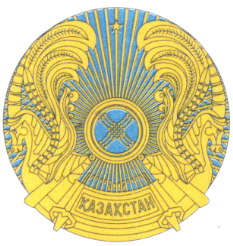 РЕСПУБЛИКАНСКОЕ ГОСУДАРСТВЕННОЕ УЧРЕЖДЕНИЕ«НАЦИОНАЛЬНЫЙ БАНКРЕСПУБЛИКИ КАЗАХСТАН»БАСҚАРМАСЫНЫҢҚАУЛЫСЫПОСТАНОВЛЕНИЕ ПРАВЛЕНИЯ2019 жылғы 28 қараша Алматы қаласы№ 223город Алматы№Нормативтің атауыКөрсеткіштің мәні1231Төлем қабілеттілігі маржасының жеткіліктілігі нормативі (1.1/1.2)1.1Нақты төлем қабілеттілігінің маржасы (1.3 + 1.4 немесе 1.8 ең төмен шама) (мың теңгемен)1.2Төлем қабілеттілігі маржасының ең төмен мөлшері («400») (мың теңгемен)1.3Нақты төлем қабілеттілігі маржасын есептеудің аралық қорытындысы («100») (мың теңгемен)1.4Нақты төлем қабілеттілігі маржасын есептеуге енгізілетін сома («200») (мың теңгемен)1.5Сапасы мен өтімділігі бойынша жіктелуін ескере отырып, активтердің жиынтығы («12000») (мың теңгемен)1.6Қайта сақтандырушының үлесін шегергенде сақтандыру резервтері («13000») (мың теңгемен)1.7Сақтандыру резервтерінің сомасын қоспағанда, міндеттемелер («14000») (мың теңгемен)1.8Активтердің сапасы мен өтімділігі бойынша жіктелуін ескере отырып есептелген, төлем қабілеттілігінің нақты маржасы (1.5 - 1.6 - 1.7)2Нормативтік құқықтық актілерді мемлекеттік тіркеу тізілімінде № 14794 болып тіркелген «Сақтандыру (қайта сақтандыру) ұйымының және сақтандыру тобының пруденциялық нормативтерінің және сақталуға міндетті өзге де нормалар мен лимиттердің нормативтік мәндерін және оларды есептеу әдістемесін, сақтандыру (қайта сақтандыру) ұйымдарының және сақтандыру топтарының пруденциялық нормативтердің орындалуы туралы есептілігінің тізбесін, нысандарын, табыс ету мерзімдерін, Сақтандыру (қайта сақтандыру) ұйымдарының және сақтандыру топтарының пруденциялық нормативтердің орындалуы туралы есептілігін табыс ету қағидаларын, сақтандыру (қайта сақтандыру) ұйымдары, сақтандыру (қайта сақтандыру) ұйымдарының немесе сақтандыру холдингтерінің еншілес ұйымдары сатып алатын заңды тұлғалардың акцияларына (жарғылық капиталдағы қатысу үлестеріне) қойылатын талаптарды, сақтандыру холдингтері сатып алатын халықаралық қаржы ұйымдары облигацияларының тізбесін, сақтандыру холдингтері сатып алатын облигациялар үшін талап етілетін ең төмен рейтингті және рейтингтік агенттіктердің тізбесін, сондай-ақ сақтандыру (қайта сақтандыру) ұйымдары сатып алатын қаржы құралдарының (акциялар мен жарғылық капиталына қатысу үлестерін қоспағанда) тізбесін белгілеу туралы» Қазақстан Республикасы Ұлттық Банкі Басқармасының 2016 жылғы 26 желтоқсандағы № 304 қаулысымен бекітілген Сақтандыру (қайта сақтандыру) ұйымының және сақтандыру тобының пруденциялық нормативтерінің және сақталуға міндетті өзге де нормалар мен лимиттердің нормативтік мәндерінің және оларды есептеу әдістемесінің 42-тармағы 1) тармақшасының талаптарына сәйкес келетін екінші деңгейдегі бір банкте және осы банктің үлестес тұлғаларында (НД1-1) бағалы қағаздарға (кері РЕПО операцияларын ескере отырып), салымдар мен ақшаға инвестициялардың жиынтық баланстық құны - осы қаулымен бекітілген Сақтандыру (қайта сақтандыру) ұйымының және сақтандыру тобының пруденциялық нормативтерінің және сақталуға міндетті өзге де нормалар мен лимиттердің нормативтік мәндерінің және оларды есептеу әдістемесінің (бұдан әрі - Сақтандыру (қайта сақтандыру) ұйымының және сақтандыру тобының пруденциялық нормативтерінің және сақталуға міндетті өзге де нормалар мен лимиттердің нормативтік мәндері және оларды есептеу әдістемесі) 34-тармағына сәйкес есептелген активтер сомасынан 20 (жиырма) пайыздан көп емес 3Осы қаулымен бекітілген Сақтандыру (қайта сақтандыру) ұйымының және сақтандыру тобының пруденциялық нормативтерінің және сақталуға міндетті өзге де нормалар мен лимиттердің нормативтік мәндерінің және оларды есептеу әдістемесінің 42-тармағы 2) тармақшасының талаптарына сәйкес келетін екінші деңгейдегі бір банкте және осы банктің үлестес тұлғаларында (НД1-1) бағалы қағаздарға (кері РЕПО операцияларын ескере отырып), салымдар мен ақшаға инвестициялардың жиынтық баланстық құны - осы қаулымен бекітілген Сақтандыру (қайта сақтандыру) ұйымының және сақтандыру тобының пруденциялық нормативтерінің және сақталуға міндетті өзге де нормалар мен лимиттердің нормативтік мәндерінің және оларды есептеу әдістемесінің 34-тармағына сәйкес есептелген активтер сомасынан 15 (он бес) пайыздан көп емес4Осы қаулымен бекітілген Сақтандыру (қайта сақтандыру) ұйымының және сақтандыру тобының пруденциялық нормативтерінің және сақталуға міндетті өзге де нормалар мен лимиттердің нормативтік мәндерінің және оларды есептеу әдістемесінің 42-тармағы 3) тармақшаларының талаптарына сәйкес келетін екінші деңгейдегі бір банкте және банктің үлестес тұлғаларында (НД1-3) бағалы қағаздарға («кері РЕПО» операцияларын ескере отырып), салымдар мен ақшаға инвестициялардың жиынтық баланстық құны - осы қаулымен бекітілген Сақтандыру (қайта сақтандыру) ұйымының және сақтандыру тобының пруденциялық нормативтерінің және сақталуға міндетті өзге де нормалар мен лимиттердің нормативтік мәндерін және оларды есептеу әдістемесінің 34-тармағына сәйкес есептелген активтер сомасынан 10 (он) пайыздан көп емес5Екінші деңгейдегі банк болып табылмайтын бір заңды тұлғада және осы заңды тұлғаның үлестес тұлғаларында (НД2) бағалы қағаздарға («кері РЕПО» операцияларын ескере отырып) және ақшаға инвестициялардың жиынтық баланстық құны - осы қаулымен бекітілген Сақтандыру (қайта сақтандыру) ұйымының және сақтандыру тобының пруденциялық нормативтерінің және сақталуға міндетті өзге де нормалар мен лимиттердің нормативтік мәндерін және оларды есептеу әдістемесінің 34-тармағына сәйкес есептелген активтер сомасынан 10 (он) пайыздан көп емес (пайызбен)6Сақтандыру (қайта сақтандыру) ұйымы активтерінің қатысуымен жасалатын, күнтізбелік 30 (отыз) күннен аспайтын мерзімге (қор биржасының сауда жүйесінде) (НД3) жасалған «кері РЕПО» мәмілелері - осы қаулымен бекітілген Сақтандыру (қайта сақтандыру) ұйымының және сақтандыру тобының пруденциялық нормативтерінің және сақталуға міндетті өзге де нормалар мен лимиттердің нормативтік мәндерін және оларды есептеу әдістемесінің 34-тармағына сәйкес есептелген активтер сомасынан 30 (отыз) пайыздан көп емес (пайызбен)7Тазартылған бағалы металдарға және мерзімі 12 (он екі) айдан аспайтын металл депозиттерге жиынтық орналастыру (НД4) - осы қаулыда белгіленген Исламдық сақтандыру (қайта сақтандыру) ұйымының пруденциялық нормативтерінің және сақталуға міндетті өзге де нормалар мен лимиттердің нормативтік мәндерінің және оларды есептеу әдістемесінің 34-тармағына сәйкес есептелген активтер сомасының 10 (он) пайызынан аспайды (пайызбен)8«Өмірді сақтандыру» саласында қызметін жүзеге асыратын сақтандыру (қайта сақтандыру) ұйымының сақтанушыларына берілген қарыздардың жиынтық мөлшері (НД5) - осы қаулымен бекітілген Сақтандыру (қайта сақтандыру) ұйымының және сақтандыру тобының пруденциялық нормативтерінің және сақталуға міндетті өзге де нормалар мен лимиттердің нормативтік мәндерінің және оларды есептеу әдістемесінің 34-тармағына сәйкес есептелген активтер сомасынан 10 (он) пайыздан көп емес (пайызбен)9Шет мемлекеттің орталық үкіметі шығарған, мемлекеттік мәртебесі бар бағалы қағаздарға («кері РЕПО» операцияларды ескере отырып) инвестициялардың жиынтық баланстық құны (НД6) - осы қаулымен бекітілген Сақтандыру (қайта сақтандыру) ұйымының және сақтандыру тобының пруденциялық нормативтерінің және сақталуға міндетті өзге де нормалар мен лимиттердің нормативтік мәндерінің және оларды есептеу әдістемесінің 34-тармағына сәйкес есептелген активтер сомасынан 10 (он) пайыздан көп емес (пайызбен)10Сақтандыру (қайта сақтандыру) ұйымының және сақтандыру тобының пруденциялық нормативтерінің және сақталуға міндетті өзге де нормалар мен лимиттердің нормативтік мәндерінің және оларды есептеу әдістемесінің 39-тармағында тізбесі айқындалған халықаралық қаржы ұйымының бағалы қағаздарына («кері РЕПО» операцияларды ескере отырып) инвестициялардың жиынтық баланстық құны (НД7) - осы қаулымен бекітілген Сақтандыру (қайта сақтандыру) ұйымының және сақтандыру тобының пруденциялық нормативтерінің және сақталуға міндетті өзге де нормалар мен лимиттердің нормативтік мәндерінің және оларды есептеу әдістемесінің 34-тармағына сәйкес есептелген активтер сомасынан 10 (он) пайыздан көп емес (пайызбен)11Сақтандыру (қайта сақтандыру) ұйымының және сақтандыру тобының пруденциялық нормативтерінің және сақталуға міндетті өзге де нормалар мен лимиттердің нормативтік мәндерінің және оларды есептеу әдістемесінің 38-тармағы 23) және 24) тармақшаларының талаптарына сәйкес келетін (негізгі борыш пен есептелген сыйақы сомасын ескере отырып) пайларға инвестициялардың жиынтық баланстық құны (НД8) - Сақтандыру (қайта сақтандыру) ұйымының және сақтандыру тобының пруденциялық нормативтерінің және сақталуға міндетті өзге де нормалар мен лимиттердің нормативтік мәндерінің және оларды есептеу әдістемесінің 34-тармағына сәйкес есептелген активтер сомасынан 10 (он) пайыздан көп емес (пайызбен)12Ашық және интервалды инвестициялық пай қорларының пайларына инвестициялардың жиынтық баланстық құны (НД8) - Сақтандыру (қайта сақтандыру) ұйымының және сақтандыру тобының пруденциялық нормативтерінің және сақталуға міндетті өзге де нормалар мен лимиттердің нормативтік мәндерінің және оларды есептеу әдістемесінің 34-тармағына сәйкес есептелген активтер сомасынан 5 (бес) пайыздан көп емес (пайызбен)13Қазақстан Республикасының жергілікті атқарушы органдары шығарған борыштық бағалы қағаздарға инвестициялардың жиынтық баланстық құны (НД9) - Сақтандыру (қайта сақтандыру) ұйымының және сақтандыру тобының пруденциялық нормативтерінің және сақталуға міндетті өзге де нормалар мен лимиттердің нормативтік мәндерінің және оларды есептеу әдістемесінің 34-тармағына сәйкес есептелген активтер сомасынан 10 (он) пайыздан көп емес (пайызбен)14Сақтандыру (қайта сақтандыру) ұйымының және сақтандыру тобының пруденциялық нормативтерінің және сақталуға міндетті өзге де нормалар мен лимиттердің нормативтік мәндерінің және оларды есептеу әдістемесінің 38-тармағы 25) және 26) тармақшаларының талаптарына сәйкес келетін исламдық қаржыландыру құралдарына инвестициялардың жиынтық баланстық құны (НД10) - Сақтандыру (қайта сақтандыру) ұйымының және сақтандыру тобының пруденциялық нормативтерінің және сақталуға міндетті өзге де нормалар мен лимиттердің нормативтік мәндерінің және оларды есептеу әдістемесінің 34-тармағына сәйкес есептелген активтер сомасынан 10 (он) пайыздан көп емес (пайызбен)15Өтімділігі жоғары активтердің жеткіліктілігі нормативін орындау туралы ақпарат (иә/жоқ)Қайта сақтандыру ұйымының атауыХалықаралық немесе ұлттық шәкiл бойынша қайта сақтандырушының рейтингтiк бағасы (төлем қабілеттілігі маржасының жеткіліктілігі нормативі)Қолданыстағы қайта сақтандыру шарттары бойынша қайта сақтандыруға берiлген (берiлетін) міндеттемелер көлемі, барлығы Қолданыстағы қайта сақтандыру шарттары бойынша қайта сақтандыруға берiлген (берiлетін) міндеттемелер көлемі, барлығы Қолданыстағы қайта сақтандыру шарттары бойынша қайта сақтандыруға берiлген (берiлетін) міндеттемелер көлемінің пайызыТөлем қабiлеттiлiгi маржасының ең төмен мөлшерiнiң ұлғаю сомасы 
(3-баған x 4-баған)123345«Еуразиялық экономикалық одақ туралы шартты ратификациялау туралы» 2014 жылғы 14 қазандағы Қазақстан Республикасының Заңымен ратифицикацияланған Еуразиялық экономикалық одақ туралы шартқа (бұдан әрі - ЕАЭО туралы шарт) қатысушы елдердің қайта сақтандырушыларын қоспағанда, Қазақстан Республикасының резиденттері емес - қайта сақтандырушылармен жасалған қайта сақтандыру шарттары«Еуразиялық экономикалық одақ туралы шартты ратификациялау туралы» 2014 жылғы 14 қазандағы Қазақстан Республикасының Заңымен ратифицикацияланған Еуразиялық экономикалық одақ туралы шартқа (бұдан әрі - ЕАЭО туралы шарт) қатысушы елдердің қайта сақтандырушыларын қоспағанда, Қазақстан Республикасының резиденттері емес - қайта сақтандырушылармен жасалған қайта сақтандыру шарттары«Еуразиялық экономикалық одақ туралы шартты ратификациялау туралы» 2014 жылғы 14 қазандағы Қазақстан Республикасының Заңымен ратифицикацияланған Еуразиялық экономикалық одақ туралы шартқа (бұдан әрі - ЕАЭО туралы шарт) қатысушы елдердің қайта сақтандырушыларын қоспағанда, Қазақстан Республикасының резиденттері емес - қайта сақтандырушылармен жасалған қайта сақтандыру шарттары«Еуразиялық экономикалық одақ туралы шартты ратификациялау туралы» 2014 жылғы 14 қазандағы Қазақстан Республикасының Заңымен ратифицикацияланған Еуразиялық экономикалық одақ туралы шартқа (бұдан әрі - ЕАЭО туралы шарт) қатысушы елдердің қайта сақтандырушыларын қоспағанда, Қазақстан Республикасының резиденттері емес - қайта сақтандырушылармен жасалған қайта сақтандыру шарттары«Еуразиялық экономикалық одақ туралы шартты ратификациялау туралы» 2014 жылғы 14 қазандағы Қазақстан Республикасының Заңымен ратифицикацияланған Еуразиялық экономикалық одақ туралы шартқа (бұдан әрі - ЕАЭО туралы шарт) қатысушы елдердің қайта сақтандырушыларын қоспағанда, Қазақстан Республикасының резиденттері емес - қайта сақтандырушылармен жасалған қайта сақтандыру шарттары«Еуразиялық экономикалық одақ туралы шартты ратификациялау туралы» 2014 жылғы 14 қазандағы Қазақстан Республикасының Заңымен ратифицикацияланған Еуразиялық экономикалық одақ туралы шартқа (бұдан әрі - ЕАЭО туралы шарт) қатысушы елдердің қайта сақтандырушыларын қоспағанда, Қазақстан Республикасының резиденттері емес - қайта сақтандырушылармен жасалған қайта сақтандыру шарттары1-топ«АА-» немесе жоғары«АА-» немесе жоғары0%2-топ«А+» пен «А-» аралығы«А+» пен «А-» аралығы0%3-топ«ВВВ+» пен «ВВВ-» аралығы«ВВВ+» пен «ВВВ-» аралығы0,2%4-топ«ВВ+» пен «ВВ-» аралығы«ВВ+» пен «ВВ-» аралығы0,75%5-топ«В+» пен «В-» аралығы«В+» пен «В-» аралығы3,8%6-топ«В- » -тен төмен немесе жоқ«В- » -тен төмен немесе жоқ22%Қазақстан Республикасының резиденттері - қайта сақтандырушылармен жасалған қайта сақтандыру шарттарыҚазақстан Республикасының резиденттері - қайта сақтандырушылармен жасалған қайта сақтандыру шарттарыҚазақстан Республикасының резиденттері - қайта сақтандырушылармен жасалған қайта сақтандыру шарттарыҚазақстан Республикасының резиденттері - қайта сақтандырушылармен жасалған қайта сақтандыру шарттарыҚазақстан Республикасының резиденттері - қайта сақтандырушылармен жасалған қайта сақтандыру шарттарыҚазақстан Республикасының резиденттері - қайта сақтандырушылармен жасалған қайта сақтандыру шарттары7-топ «В» немесе одан жоғары; «kzВВ» немесе одан жоғары0%8-топ«В-», «kzBB-», «kzB+»0,2%9-топ> 1,750,05%10-топ> 1,50,1%11-топ> 1,250,2%12-топ> 1,10,5%13-топ>= 1,03,8%14-топ< 1,05%ЕАЭО туралы шартқа қатысушы елдердің қайта сақтандырушыларымен жасалған қайта сақтандыру шарттарыЕАЭО туралы шартқа қатысушы елдердің қайта сақтандырушыларымен жасалған қайта сақтандыру шарттарыЕАЭО туралы шартқа қатысушы елдердің қайта сақтандырушыларымен жасалған қайта сақтандыру шарттарыЕАЭО туралы шартқа қатысушы елдердің қайта сақтандырушыларымен жасалған қайта сақтандыру шарттарыЕАЭО туралы шартқа қатысушы елдердің қайта сақтандырушыларымен жасалған қайта сақтандыру шарттарыЕАЭО туралы шартқа қатысушы елдердің қайта сақтандырушыларымен жасалған қайта сақтандыру шарттары15-топ «ВВВ+» пен «ВВВ-» аралығы0%16-топ «ВВ+» пен «ВВ-» аралығы0,2%17-топ «В+» пен «В-» аралығы0,5%18-топ «В- » -тен төмен немесе жоқ22%Жиынтығы:ххххххКөрсеткіш атауыКөрсеткіш атауыЖол кодыСомасы1123«Сыйлықақылар әдісін» пайдалана отырып төлем қабілеттілігі маржасының ең төмен мөлшерін есептеу«Сыйлықақылар әдісін» пайдалана отырып төлем қабілеттілігі маржасының ең төмен мөлшерін есептеу«Сыйлықақылар әдісін» пайдалана отырып төлем қабілеттілігі маржасының ең төмен мөлшерін есептеу«Сыйлықақылар әдісін» пайдалана отырып төлем қабілеттілігі маржасының ең төмен мөлшерін есептеуАлдыңғы қаржы жылында сақтандыру және қайта сақтандыру шарттары бойынша қабылданған сақтандыру сыйлықақылары, барлығы (осы қаулымен белгіленген Сақтандыру (қайта сақтандыру) ұйымының және сақтандыру тобының пруденциялық нормативтерінің және сақталуға міндетті өзге де нормалар мен лимиттердің нормативтік мәндерінің және оларды есептеу әдістемесінің 12- тармағының 1), 2), 3) тармақшыларына сәйкес)Алдыңғы қаржы жылында сақтандыру және қайта сақтандыру шарттары бойынша қабылданған сақтандыру сыйлықақылары, барлығы (осы қаулымен белгіленген Сақтандыру (қайта сақтандыру) ұйымының және сақтандыру тобының пруденциялық нормативтерінің және сақталуға міндетті өзге де нормалар мен лимиттердің нормативтік мәндерінің және оларды есептеу әдістемесінің 12- тармағының 1), 2), 3) тармақшыларына сәйкес)1110Алдыңғы қаржы жылындағы сақтандыру қызметі бойынша комиссиялық сыйақы төлеу шығыстарының сомасыАлдыңғы қаржы жылындағы сақтандыру қызметі бойынша комиссиялық сыйақы төлеу шығыстарының сомасы1120Алдыңғы қаржы жылындағы корпоративтік табыс салығының сомасыАлдыңғы қаржы жылындағы корпоративтік табыс салығының сомасы1130Алдыңғы қаржы жылындағы сақтандыру және қайта сақтандыру шарттары бойынша қабылданған түзетілген сақтандыру сыйлықақылары («1110» - «1120» - «1130»)Алдыңғы қаржы жылындағы сақтандыру және қайта сақтандыру шарттары бойынша қабылданған түзетілген сақтандыру сыйлықақылары («1110» - «1120» - «1130»)1100Алдыңғы қаржы жылындағы сақтандыру және қайта сақтандыру шарттары бойынша еңбек сіңірілген сақтандыру сыйлықақылары, барлығы (осы қаулымен белгіленген Сақтандыру (қайта сақтандыру) ұйымының және сақтандыру тобының пруденциялық нормативтерінің және сақталуға міндетті өзге де нормалар мен лимиттердің нормативтік мәндерінің және оларды есептеу әдістемесінің 12- тармағының 1), 2), 3) тармақшаларына сәйкес)Алдыңғы қаржы жылындағы сақтандыру және қайта сақтандыру шарттары бойынша еңбек сіңірілген сақтандыру сыйлықақылары, барлығы (осы қаулымен белгіленген Сақтандыру (қайта сақтандыру) ұйымының және сақтандыру тобының пруденциялық нормативтерінің және сақталуға міндетті өзге де нормалар мен лимиттердің нормативтік мәндерінің және оларды есептеу әдістемесінің 12- тармағының 1), 2), 3) тармақшаларына сәйкес)1210Алдыңғы қаржы жылындағы түзетілген жиынтық еңбек сіңірілген сақтандыру сыйлықақылары («1210» - «1120» - «1130»)Алдыңғы қаржы жылындағы түзетілген жиынтық еңбек сіңірілген сақтандыру сыйлықақылары («1210» - «1120» - «1130»)1200Сақтандыру және қайта сақтандыру шарттары бойынша қабылданған жиынтық сақтандыру сыйлықақылары немесе одан әрі есептеуге арналған жиынтық еңбек сіңірілген сыйлықақылар (егер «1100» ≥ «1200» болса, онда «1100»; егер «1100» < «1200» болса, онда «1200»)Сақтандыру және қайта сақтандыру шарттары бойынша қабылданған жиынтық сақтандыру сыйлықақылары немесе одан әрі есептеуге арналған жиынтық еңбек сіңірілген сыйлықақылар (егер «1100» ≥ «1200» болса, онда «1100»; егер «1100» < «1200» болса, онда «1200»)1010А аралық қорытындысы:(егер «1010» > 3 500 000 болса, онда (3 500 000 х 0,18 + («1010» - 3 500 000) х 0,16); егер «1010» < 3 500 000 болса, онда «1010» х 0,18)А аралық қорытындысы:(егер «1010» > 3 500 000 болса, онда (3 500 000 х 0,18 + («1010» - 3 500 000) х 0,16); егер «1010» < 3 500 000 болса, онда «1010» х 0,18)1020Алдыңғы 3 (үш) қаржы жылына есептелген, сақтандыру төлемдеріндегі қайта сақтандырушының үлесі шегерілген жиынтық сақтандыру төлемдері («1311» + «1312» + «1313»)Алдыңғы 3 (үш) қаржы жылына есептелген, сақтандыру төлемдеріндегі қайта сақтандырушының үлесі шегерілген жиынтық сақтандыру төлемдері («1311» + «1312» + «1313»)1310Алдыңғы қаржы жылының соңына есептелген, сақтандыру төлемдеріндегі қайта сақтандырушының үлесі шегерілген жиынтық сақтандыру төлемдеріАлдыңғы қаржы жылының соңына есептелген, сақтандыру төлемдеріндегі қайта сақтандырушының үлесі шегерілген жиынтық сақтандыру төлемдері1311Алдыңғы қаржы жылының алдындағы 1 (бір) жылдағы, қаржы жылының соңына есептелген, сақтандыру төлемдеріндегі қайта сақтандырушының үлесі шегерілген жиынтық сақтандыру төлемдеріАлдыңғы қаржы жылының алдындағы 1 (бір) жылдағы, қаржы жылының соңына есептелген, сақтандыру төлемдеріндегі қайта сақтандырушының үлесі шегерілген жиынтық сақтандыру төлемдері1312Алдыңғы қаржы жылының алдындағы 2 (екі) жылдағы, қаржы жылынының соңына есептелген сақтандыру төлемдеріндегі қайта сақтандырушының үлесі шегерілген жиынтық сақтандыру төлемдеріАлдыңғы қаржы жылының алдындағы 2 (екі) жылдағы, қаржы жылынының соңына есептелген сақтандыру төлемдеріндегі қайта сақтандырушының үлесі шегерілген жиынтық сақтандыру төлемдері1313Алдыңғы 3 (үш) қаржы жылына есептелген жиынтық сақтандыру төлемдері («1321» + «1322» + «1323»)Алдыңғы 3 (үш) қаржы жылына есептелген жиынтық сақтандыру төлемдері («1321» + «1322» + «1323»)1320Алдыңғы қаржы жылында есептелген жиынтық сақтандыру төлемдеріАлдыңғы қаржы жылында есептелген жиынтық сақтандыру төлемдері1321Алдыңғы қаржы жылының алдындағы 1 (бір) жылдағы, қаржы жылының соңына есептелген жиынтық сақтандыру төлемдеріАлдыңғы қаржы жылының алдындағы 1 (бір) жылдағы, қаржы жылының соңына есептелген жиынтық сақтандыру төлемдері1322Алдыңғы қаржы жылының алдындағы 2 (екі) жылдағы, қаржы жылының соңына есептелген жиынтық сақтандыру төлемдеріАлдыңғы қаржы жылының алдындағы 2 (екі) жылдағы, қаржы жылының соңына есептелген жиынтық сақтандыру төлемдері1323Түзету коэффициенті (егер «1310» / «1320» > 0,5 болса, онда «1310» / «1320»; егер «1310» / «1320» ≤ 0,5 болса, онда 0,5)Түзету коэффициенті (егер «1310» / «1320» > 0,5 болса, онда «1310» / «1320»; егер «1310» / «1320» ≤ 0,5 болса, онда 0,5)1300Төлем қабілеттілігі маржасының ең төмен мөлшері («сыйлықақылар әдісімен») («1020» х «1300»)Төлем қабілеттілігі маржасының ең төмен мөлшері («сыйлықақылар әдісімен») («1020» х «1300»)1000«Төлемдер әдісін» пайдалана отырып төлем қабілеттілігі маржасының ең төмен мөлшерін есептеу«Төлемдер әдісін» пайдалана отырып төлем қабілеттілігі маржасының ең төмен мөлшерін есептеу«Төлемдер әдісін» пайдалана отырып төлем қабілеттілігі маржасының ең төмен мөлшерін есептеу«Төлемдер әдісін» пайдалана отырып төлем қабілеттілігі маржасының ең төмен мөлшерін есептеуЖиынтық сақтандыру төлемдеріАлдыңғы 3 (үш) қаржы жылына есептелген (Сақтандыру (қайта сақтандыру) ұйымының және сақтандыру тобының пруденциялық нормативтерінің және сақталуға міндетті өзге де нормалар мен лимиттердің нормативтік мәндерінің және оларды есептеу әдістемесінің 13-тармағы 2) тармақшасының талаптарын ескере отырып) («2111» + «2112» + «2113»)2110Жиынтық сақтандыру төлемдеріалдыңғы қаржы жылының соңына есептелген2111Жиынтық сақтандыру төлемдеріалдыңғы қаржы жылынының алдындағы 1 (бір) жылдағы, жылдың соңына есептелген2112Жиынтық сақтандыру төлемдеріалдыңғы қаржы жылынының алдындағы 2 (екі) жылдағы, жылдың соңына есептелген2113Жиынтық сақтандыру төлемдері«Сақтандыру қызметі туралы» 2000 жылғы 18 желтоқсандағы Қазақстан Республикасы Заңының (бұдан әрі - Заң) 6-бабы 3-тармағының 13) және 14) тармақшаларында көрсетілген тәуекелдерді сақтандыруды жүзеге асыратын сақтандыру (қайта) ұйымдары үшін алдыңғы 7 (жеті) қаржы жылына есептелген жиынтық сақтандыру төлемдері («2121» +... + «2127»):2120Жиынтық сақтандыру төлемдеріалдыңғы қаржы жылының соңына есептелген2121Жиынтық сақтандыру төлемдеріалдыңғы қаржы жылынының алдындағы 1 (бір) жылдағы, жылдың соңына есептелген2122Жиынтық сақтандыру төлемдеріалдыңғы қаржы жылынының алдындағы 2 (екі) жылдағы, жылдың соңына есептелген2123Жиынтық сақтандыру төлемдеріалдыңғы қаржы жылынының алдындағы 3 (үш) жылдағы, жылдың соңына есептелген2124Жиынтық сақтандыру төлемдеріалдыңғы қаржы жылынының алдындағы 4 (төрт) жылдағы, жылдың соңына есептелген2125Жиынтық сақтандыру төлемдеріалдыңғы қаржы жылынының алдындағы 5 (бес) жылдағы, жылдың соңына есептелген2126Жиынтық сақтандыру төлемдеріалдыңғы қаржы жылынының алдындағы 6 (алты) жылдағы, жылдың соңына есептелген2127Алдыңғы қаржы жылының соңындағы мәлімделген, бірақ реттелмеген шығындар резервінің сомасыАлдыңғы қаржы жылының соңындағы мәлімделген, бірақ реттелмеген шығындар резервінің сомасы2210Алдыңғы қаржы жылының алдындағы 2 (екі) жылдағы, қаржы жылының соңындағы мәлімделген, бірақ реттелмеген шығындар резервінің сомасыАлдыңғы қаржы жылының алдындағы 2 (екі) жылдағы, қаржы жылының соңындағы мәлімделген, бірақ реттелмеген шығындар резервінің сомасы2310Алдыңғы қаржы жылының алдындағы 6 (алты) жылдағы, қаржы жылының соңындағы мәлімделген, бірақ реттелмеген шығындар резервінің сомасы (Заңның 6-бабы 3-тармағының 13) және 14) тармақшаларында көрсетілген тәуекелдерді сақтандыруды жүзеге асыратын сақтандыру (қайта сақтандыру) ұйымдары үшін)Алдыңғы қаржы жылының алдындағы 6 (алты) жылдағы, қаржы жылының соңындағы мәлімделген, бірақ реттелмеген шығындар резервінің сомасы (Заңның 6-бабы 3-тармағының 13) және 14) тармақшаларында көрсетілген тәуекелдерді сақтандыруды жүзеге асыратын сақтандыру (қайта сақтандыру) ұйымдары үшін)2320Одан әрі есептеуге арналған жиынтық сақтандыру төлемдері (1/3 х («2110» + «2210» - «2310»)Одан әрі есептеуге арналған жиынтық сақтандыру төлемдері (1/3 х («2110» + «2210» - «2310»)2030Заңның 6-бабы 3-тармағының 13) және 14) тармақшаларында көрсетілген тәуекелдерді сақтандыруды жүзеге асыратын сақтандыру (қайта сақтандыру) ұйымдары үшін одан әрі есептеуге арналған жиынтық сақтандыру төлемдері (1/7 х («2120» + «2210» - «2320»)Заңның 6-бабы 3-тармағының 13) және 14) тармақшаларында көрсетілген тәуекелдерді сақтандыруды жүзеге асыратын сақтандыру (қайта сақтандыру) ұйымдары үшін одан әрі есептеуге арналған жиынтық сақтандыру төлемдері (1/7 х («2120» + «2210» - «2320»)2031Төлем қабілеттілігі маржасының ең төмен мөлшері («төлемдер әдісімен»): (егер «2030» > 2 500 000, онда ((2 500 000х 0,26 + («2030» - 2 500 000) х 0,23) х «1300»); егер «2030» < 2 500 000, онда «2030» х 0,26 х «1300»)Төлем қабілеттілігі маржасының ең төмен мөлшері («төлемдер әдісімен»): (егер «2030» > 2 500 000, онда ((2 500 000х 0,26 + («2030» - 2 500 000) х 0,23) х «1300»); егер «2030» < 2 500 000, онда «2030» х 0,26 х «1300»)2000Төлем қабілеттілігі маржасының ең төмен мөлшеріТөлем қабілеттілігі маржасының ең төмен мөлшеріТөлем қабілеттілігі маржасының ең төмен мөлшеріТөлем қабілеттілігі маржасының ең төмен мөлшеріТөлем қабілеттілігі маржасының ең төмен мөлшері («1000» немесе «2000», ең жоғары шама)Төлем қабілеттілігі маржасының ең төмен мөлшері («1000» немесе «2000», ең жоғары шама)3000Сақтандыру (қайта сақтандыру) ұйымының және сақтандыру тобының пруденциялық нормативтерінің және сақталуға міндетті өзге де нормалар мен лимиттердің нормативтік мәндерінің және оларды есептеу әдістемесінің 14-тармағында көрсетілген сақтандыру (қайта сақтандыру) шарттары бойынша ең төменгі төлем қабілеттілігі маржасын ұлғайту сомасыСақтандыру (қайта сақтандыру) ұйымының және сақтандыру тобының пруденциялық нормативтерінің және сақталуға міндетті өзге де нормалар мен лимиттердің нормативтік мәндерінің және оларды есептеу әдістемесінің 14-тармағында көрсетілген сақтандыру (қайта сақтандыру) шарттары бойынша ең төменгі төлем қабілеттілігі маржасын ұлғайту сомасы3010Есепті кезеңдегі төлем қабілеттілігі маржасының түзетілген ең төмен мөлшері («3000» + «3010»)Есепті кезеңдегі төлем қабілеттілігі маржасының түзетілген ең төмен мөлшері («3000» + «3010»)3100Алдыңғы қаржы жылындағы төлем қабілеттілігі маржасының ең төмен мөлшеріАлдыңғы қаржы жылындағы төлем қабілеттілігі маржасының ең төмен мөлшері4100Алдыңғы қаржы жылының соңындағы мәлімделген, бірақ реттелмеген шығындар резерві қайта сақтандырушының үлесін шегергендеАлдыңғы қаржы жылының соңындағы мәлімделген, бірақ реттелмеген шығындар резерві қайта сақтандырушының үлесін шегергенде4010Алдыңғы қаржы жылының басындағы мәлімделген, бірақ реттелмеген шығындар резерві қайта сақтандырушының үлесін шегергендеАлдыңғы қаржы жылының басындағы мәлімделген, бірақ реттелмеген шығындар резерві қайта сақтандырушының үлесін шегергенде4020Алдыңғы қаржы жылындағы резерв коэффициентіне түзетілген төлем қабілеттілігі маржасының ең төмен мөлшері (егер «4010» / «4020» ≥ 1, онда «4100», егер «4010» / «4020» < 1, онда «4100»х(«4010» / «4020»)Алдыңғы қаржы жылындағы резерв коэффициентіне түзетілген төлем қабілеттілігі маржасының ең төмен мөлшері (егер «4010» / «4020» ≥ 1, онда «4100», егер «4010» / «4020» < 1, онда «4100»х(«4010» / «4020»)4000Есептелген төлем қабілеттілігі маржасының ең төмен мөлшері (егер «4000» ≤ «3100», онда «3100», егер «4000» > «3100», онда «4000»)Есептелген төлем қабілеттілігі маржасының ең төмен мөлшері (егер «4000» ≤ «3100», онда «3100», егер «4000» > «3100», онда «4000»)5000Кепілдік беру қорының ең аз мөлшеріКепілдік беру қорының ең аз мөлшері6000Есептелген төлем қабілеттілігі маржасының ең төмен мөлшері (5000 + осы Сақтандыру (қайта сақтандыру) ұйымы пруденциалдық нормативтерді орындау туралы есептің 2-кестесіне сәйкес есептелген, қайта сақтандыруға берілген міндеттемелер сомасының бір бөлігі)Есептелген төлем қабілеттілігі маржасының ең төмен мөлшері (5000 + осы Сақтандыру (қайта сақтандыру) ұйымы пруденциалдық нормативтерді орындау туралы есептің 2-кестесіне сәйкес есептелген, қайта сақтандыруға берілген міндеттемелер сомасының бір бөлігі)7000Кепілдік беру қорының ең төмен мөлшері («6000» + осы Сақтандыру (қайта сақтандыру) ұйымы пруденциалдық нормативтерді орындау туралы есептің 2-кестесіне сәйкес есептелген, қайта сақтандыруға берілген міндеттемелер сомасының бір бөлігі)Кепілдік беру қорының ең төмен мөлшері («6000» + осы Сақтандыру (қайта сақтандыру) ұйымы пруденциалдық нормативтерді орындау туралы есептің 2-кестесіне сәйкес есептелген, қайта сақтандыруға берілген міндеттемелер сомасының бір бөлігі)8000Есепті кезеңдегі төлем қабілеттілігі маржасының ең төмен мөлшері («7000» немесе «8000», ең жоғары шама)Есепті кезеңдегі төлем қабілеттілігі маржасының ең төмен мөлшері («7000» немесе «8000», ең жоғары шама)9000«Жалпы сақтандыру» саласы бойынша сақтандыру (қайта сақтандыру) ұйымдары үшін нақты төлем қабілеттілігі маржасын есептеу«Жалпы сақтандыру» саласы бойынша сақтандыру (қайта сақтандыру) ұйымдары үшін нақты төлем қабілеттілігі маржасын есептеу«Жалпы сақтандыру» саласы бойынша сақтандыру (қайта сақтандыру) ұйымдары үшін нақты төлем қабілеттілігі маржасын есептеу«Жалпы сақтандыру» саласы бойынша сақтандыру (қайта сақтандыру) ұйымдары үшін нақты төлем қабілеттілігі маржасын есептеуСақтандыру (қайта сақтандыру) ұйымы үшін төленген жарғылық капиталСақтандыру (қайта сақтандыру) ұйымы үшін төленген жарғылық капитал111Артықшылықты акцияларАртықшылықты акциялар112Алдыңғы кезеңдердің бөлінбеген кірісіАлдыңғы кезеңдердің бөлінбеген кірісі113Резервтік капитал, Күтілмеген тәуекелдер резерві және Тұрақтандыру резервіРезервтік капитал, Күтілмеген тәуекелдер резерві және Тұрақтандыру резерві114Сақтандыру (қайта сақтандыру) ұйымының негізгі қызметінің мақсаттары үшін сатып алынған бағдарламалық қамтамасыз етуді қоспағанда материалдық емес активтер (жинақталған амортизацияны есептегендегі өзіндік құнының және сақтандыру (қайта сақтандыру) ұйымы активтерінен 10 (он) пайыздан аспайтын мөлшерде)Сақтандыру (қайта сақтандыру) ұйымының негізгі қызметінің мақсаттары үшін сатып алынған бағдарламалық қамтамасыз етуді қоспағанда материалдық емес активтер (жинақталған амортизацияны есептегендегі өзіндік құнының және сақтандыру (қайта сақтандыру) ұйымы активтерінен 10 (он) пайыздан аспайтын мөлшерде)115Алдыңғы жылдардың орны толтырылмаған шығыныАлдыңғы жылдардың орны толтырылмаған шығыны116Есепті кезеңнің орны толтырылмаған шығыныЕсепті кезеңнің орны толтырылмаған шығыны117Басқа заңды тұлғалардың жарғылық капиталына инвестицияларБасқа заңды тұлғалардың жарғылық капиталына инвестициялар118Заңның 32-бабына сәйкес сақтандыру (қайта сақтандыру) ұйымының еншілес ұйымдары не сақтандыру (қайта сақтандыру) ұйымының қомақты қатысуы бар тұлға болып табылатын тұлғаларға берілген реттелген қарыздарЗаңның 32-бабына сәйкес сақтандыру (қайта сақтандыру) ұйымының еншілес ұйымдары не сақтандыру (қайта сақтандыру) ұйымының қомақты қатысуы бар тұлға болып табылатын тұлғаларға берілген реттелген қарыздар119А аралық жиынтығы («111» - «112» + «113» + «114» - «115» - «116» - «117» - «118» - «119»)А аралық жиынтығы («111» - «112» + «113» + «114» - «115» - «116» - «117» - «118» - «119»)100Белгіленген өтеу мерзімі бар реттелген борышБелгіленген өтеу мерзімі бар реттелген борыш201Белгіленген өтеу мерзімі жоқ реттелген борышБелгіленген өтеу мерзімі жоқ реттелген борыш202Артықшылық берілген акцияларАртықшылық берілген акциялар203Б аралық жиынтығы («201» + «202» + «203»)Б аралық жиынтығы («201» + «202» + «203»)211Нақты төлем қабілеттілігі маржасының есебіне енгізілетін сома:егер «211» > 0,5 х («100» немесе «400», ең төменгі шама), онда 0,5 х («100» немесе «400», ең төменгі шама);егер «211» ≤ 0,5 х («100» немесе «400», ең төменгі шама), онда «211»Нақты төлем қабілеттілігі маржасының есебіне енгізілетін сома:егер «211» > 0,5 х («100» немесе «400», ең төменгі шама), онда 0,5 х («100» немесе «400», ең төменгі шама);егер «211» ≤ 0,5 х («100» немесе «400», ең төменгі шама), онда «211»200Нақты төлем қабілеттілігі маржасы («100» + «200» немесе «15000», ең төменгі шама)Нақты төлем қабілеттілігі маржасы («100» + «200» немесе «15000», ең төменгі шама)300Төлем қабілеттілігін маржасының ең төмен мөлшері («9000»)Төлем қабілеттілігін маржасының ең төмен мөлшері («9000»)400Нақты төлем қабілеттілігі маржасының жеткіліктілігі нормативі (300/400)Нақты төлем қабілеттілігі маржасының жеткіліктілігі нормативі (300/400)500Көрсеткіш атауыЖол коды Сомасы123«Өмірді сақтандыру» және «аннуитеттік сақтандыру» сыныптары үшін«Өмірді сақтандыру» және «аннуитеттік сақтандыру» сыныптары үшін«Өмірді сақтандыру» және «аннуитеттік сақтандыру» сыныптары үшін«Өмірді сақтандыру» және «аннуитеттік сақтандыру» сыныптары үшінҚайтыс болған жағдайда өмірді сақтандыру шарттарыҚайтыс болған жағдайда өмірді сақтандыру шарттарыҚайтыс болған жағдайда өмірді сақтандыру шарттарыҚайтыс болған жағдайда өмірді сақтандыру шарттарыТәуекелді капитал теріс мәнді болып табылмайтын қайтыс болған жағдайда өмірді сақтандыру шарттары (3 (үш) жылға дейінгі мерзіммен) бойынша жиынтық тәуекелді капитал («1113» - «1111»)1110Қалыптастырылған сақтандыру резервтерінің сомасы1111Сақтандыру резервтеріндегі қайта сақтандырушының үлесі1112Қайтыс болған жағдайда өмірді сақтандыру шарттары бойынша жиынтық сақтандыру сомасы1113Қайта сақтандырушының сақтандыру сомасындағы үлесі1114Тәуекелді капитал теріс мәнді болып табылмайтын қайтыс болған жағдайда өмірді сақтандыру шарттары (3 (үш) жылдан бастап 5 (бес) жылға дейінгі мерзіммен) бойынша жиынтық тәуекелді капитал («1123» - «1121»)1120Қалыптастырылған сақтандыру резервтерінің сомасы1121Сақтандыру резервтеріндегі қайта сақтандырушының үлесі1122айтыс болған жағдайда өмірді сақтандыру шарттары бойынша жиынтық сақтандыру сомасы1123Сақтандыру сомасындағы қайта сақтандырушының үлесі1124Тәуекелді капитал теріс мәнді болып табылмайтын қайтыс болған жағдайда өмірді сақтандырудың қалған шарттары бойынша жиынтық тәуекелді капитал («1133» - «1131»)1130Қалыптастырылған сақтандыру резервтерінің сомасы1131Сақтандыру резервтеріндегі қайта сақтандырушының үлесі1132Қайтыс болған жағдайда өмірді сақтандыру шарттары бойынша жиынтық сақтандыру сомасы1133Сақтандыру сомасындағы қайта сақтандырушының үлесі1134Алдыңғы қаржы жылында жасалған қайтыс болған жағдайда өмірді сақтандыру шарттары бойынша тәуекелді капитал («1110» + «1120» + «1130»)1140Алдыңғы қаржы жылында жасалған қайтыс болған жағдайда өмірді сақтандыру шарттары бойынша қайта сақтандырушының үлесі шегерілген тәуекелді капитал («1140» + «1112» - «1114» + «1122» - «1124» + «1132»-«1134»)1150Түзету коэффициенті (егер «1150» / «1140» > 0,5, онда «1150» / «1140»; егер «1150» / «1140» ≤ 0,5, онда 0,5)1160Қайтыс болған жағдайда өмірді сақтандыру шарттары бойынша төлем қабілеттілігі маржасының ең төмен мөлшері («1110» х 0,001 + «1120» х 0,0015 + «1130» х 0,003) х «1160»)1170Басқа да өмірді сақтандыру шарттарыБасқа да өмірді сақтандыру шарттарыБасқа да өмірді сақтандыру шарттарыБасқа да өмірді сақтандыру шарттарыЗейнетақы аннуитетінің шарттары бойынша алдыңғы қаржы жылының соңына қалыптастырылған сақтандыру резервтерінің сомасы1210Өзге сақтандыру шарттары бойынша алдыңғы қаржы жылының соңына қалыптастырылған сақтандыру резервтерінің сомасы1211Есептеу үшін қалыптастырылған сақтандыру резерврерінің сомасы:(«1210» х осы қаулымен белгіленген Сақтандыру (қайта сақтандыру) ұйымының және сақтандыру тобының пруденциялық нормативтерінің және сақталуға міндетті өзге де нормалар мен лимиттердің нормативтік мәндерінің және оларды есептеу әдістемесінің 21-тармағында белгіленген пайыздың тиісті мөлшері + «1211» х 0,04)1220Алдыңғы қаржы жылының соңындағы сақтандыру резервтеріндегі қайта сақтандырушының үлесі шегеріле отырып қалыптастырылған сақтандыру резервтерінің сомасы1230Түзету коэффициенті (егер «1230» / («1210+1211») > 0,85 болса, онда «1230» / («1210+1211»), егер «1230» / («1210+1211») ≤ 0,85 болса, онда 0,85)1240Басқа да өмірді сақтандыру шарттары бойынша төлем қабілеттілігі маржасының ең төмен мөлшері («1220» х «1240»)1200Төлем қабілеттілігі маржасының ең төмен мөлшері («1170» + «1200»)1000«Жазатайым жағдайлардан сақтандыру», «ауырған жағдайдан сақтандыру» және «қызметкер еңбек (қызметтiк) мiндеттерiн атқарған кезде оны жазатайым оқиғалардан мiндеттi сақтандыру» сыныптары үшін«Жазатайым жағдайлардан сақтандыру», «ауырған жағдайдан сақтандыру» және «қызметкер еңбек (қызметтiк) мiндеттерiн атқарған кезде оны жазатайым оқиғалардан мiндеттi сақтандыру» сыныптары үшін«Жазатайым жағдайлардан сақтандыру», «ауырған жағдайдан сақтандыру» және «қызметкер еңбек (қызметтiк) мiндеттерiн атқарған кезде оны жазатайым оқиғалардан мiндеттi сақтандыру» сыныптары үшін«Жазатайым жағдайлардан сақтандыру», «ауырған жағдайдан сақтандыру» және «қызметкер еңбек (қызметтiк) мiндеттерiн атқарған кезде оны жазатайым оқиғалардан мiндеттi сақтандыру» сыныптары үшінАлдыңғы қаржы жылында сақтандыру және қайта сақтандыру шарттары бойынша қабылданған сақтандыру сыйлықақылары, барлығы (осы қаулымен бекітілілген Сақтандыру (қайта сақтандыру) ұйымының және сақтандыру тобының пруденциялық нормативтерінің және сақталуға міндетті өзге де нормалар мен лимиттердің нормативтік мәндерінің және оларды есептеу әдістемесінің 23-тармағы екінші бөлігінің талаптарын ескере отырып)3110Алдыңғы қаржы жылындағы сақтандыру қызметі бойынша комиссиялық сыйақы төлеу шығыстар сомасы3120Алдыңғы қаржы жылында сақтандыру сыйлықақыларына салық салу сомасы3130Алдыңғы қаржы жылында сақтандыру және қайта сақтандыру шарттары бойынша қабылданған, түзетілген сақтандыру сыйлықақылары («3110» - «3120» - «3130»)3140Алдыңғы қаржы жылында сақтандыру және қайта сақтандыру шарттары бойынша еңбек сіңірілген сақтандыру сыйлықақылары, барлығы3150Алдыңғы қаржы жылында түзетілген жиынтық еңбек сіңірілген сақтандыру сыйлықақылары («3150» - «3120» - «3130»)3160Сақтандыру және қайта сақтандыру шарттары бойынша қабылданған жиынтық сақтандыру сыйлықақылары немесе одан әрі есептеуге арналған жиынтық еңбек сіңірілген сақтандыру сыйлықақылары (егер «3140» ≥ «3160» болса, онда «3140»; егер «3140» < «3160» болса, онда «3160»)3100А аралық жиынтығы:(егер «3100» > 3 500 000 болса, онда (3 500 000 х 0,18 + («3100» - 3 500 000) х 0,16); егер «3100» < 3 500 000 болса, онда «3100» х 0,18)3200Алдыңғы 3 (үш) қаржы жылында есептелген сақтандыру төлемдеріндегі қайта сақтандырушының үлесі шегерілген жиынтық сақтандыру төлемдері («3311» + «3312» + «3313»)3310Алдыңғы қаржы жылының соңына есептелген сақтандыру төлемдеріндегі қайта сақтандырушының үлесі шегерілген жиынтық сақтандыру төлемдері3311Сақтандыру төлемдеріндегі қайта сақтандырушының үлесі шегеріле отырып, қаржы жылының соңына есептелген, алдыңғы қаржы жылының алдындағы 1 (бір) жыл үшін жиынтық сақтандыру төлемдері3312Сақтандыру төлемдеріндегі қайта сақтандырушының үлесі шегеріле отырып, қаржы жылының соңына есептелген, алдыңғы қаржы жылының алдындағы 2 (екі) жыл үшін жиынтық сақтандыру төлемдері3313Алдыңғы 3 (үш) қаржы жылына есептелген жиынтық сақтандыру төлемдері («3321» + «3322» + «3323»)3320Алдыңғы қаржы жылына есептелген жиынтық сақтандыру төлемдері3321Алдыңғы қаржы жылының алдындағы 1 (бір) жылға, қаржы жылының соңына есептелген жиынтық сақтандыру төлемдері3322Алдыңғы қаржы жылының алдындағы 2 (екі) жылға, қаржы жылының соңына есептелген жиынтық сақтандыру төлемдері3323Түзету коэффициенті (егер «3310» / «3320» > 0,5 болса, онда «3310» / «3320»; егер «3310» / «3320» ≤ 0,5 болса, онда 0,5)3300Төлем қабілеттілігі маржасының ең аз мөлшері («сыйлықақылар әдісімен») («3200» х «3300»)3400Алдыңғы 3 (үш) қаржы жылына есептелген жиынтық сақтандыру төлемдері («3511» + «3512» + «3513»):3510алдыңғы қаржы жылының соңына есептелген3511алдыңғы қаржы жылының алдындағы 1 (бір) жылға, жылдың соңына есептелген3512алдыңғы қаржы жылының алдындағы 2 (екі) жылға, жылдың соңына есептелген3513Алдыңғы қаржы жылының соңына мәлімделген, бірақ реттелмеген резерв сомасы3520Алдыңғы қаржы жылының алдындағы 2 (екі) жылға, жылдың соңына мәлімделген, бірақ реттелмеген шығындар резерві сомасы3530Одан әрі есептеуге арналған жиынтық сақтандыру төлемдері (1/3 х («3510» + «3520» - «3530»)3500Төлем қабілеттілігі маржасының ең төмен мөлшері («төлемдер әдісімен»):(егер «3500» > 2 500 000 болса, онда (2 500 000х 0,26 + («3500» - 2 500 000) х 0,23) х «3300»); егер «3500» < 2 500 000 болса, онда «3500» х 0,26 х «3300»3600Есепті кезеңдегі төлем қабілеттілігі маржасының ең төмен мөлшері («3400» немесе «3600», ең жоғары шама)3000Төлем қабілеттілігі маржасының ең төмен мөлшеріТөлем қабілеттілігі маржасының ең төмен мөлшеріТөлем қабілеттілігі маржасының ең төмен мөлшеріТөлем қабілеттілігі маржасының ең төмен мөлшеріЕсепті кезеңдегі төлем қабілеттілігі маржасының ең төмен мөлшері («1000» + «2000» + «3000»)4000Кепілдік беру қорының ең төмен мөлшері5000Төлем қабілеттілігі маржасының есептелген ең төмен мөлшері (4000 + осы Сақтандыру (қайта сақтандыру) ұйымы пруденциялық  нормативтерді орындау туралы есептің 2-кестесіне сәйкес есептелген, қайта сақтандыруға берілген міндеттемелер сомасының бір бөлігі)6000Кепілдік беру қорының ең төмен мөлшері (5000 + осы Сақтандыру (қайта сақтандыру) ұйымы пруденциялық  нормативтерді орындау туралы есептің 2-кестесіне сәйкес есептелген, қайта сақтандыруға берілген міндеттемелер сомасының бір бөлігі)7000Төлем қабілеттілігі маржасының ең төмен мөлшері («6000» немесе «7000», ең жоғары шама)8000«Өмірді сақтандыру» саласы бойынша сақтандыру (қайта сақтандыру) ұйымдары үшін нақты төлем қабілеттілігі маржасын есептеу«Өмірді сақтандыру» саласы бойынша сақтандыру (қайта сақтандыру) ұйымдары үшін нақты төлем қабілеттілігі маржасын есептеу«Өмірді сақтандыру» саласы бойынша сақтандыру (қайта сақтандыру) ұйымдары үшін нақты төлем қабілеттілігі маржасын есептеу«Өмірді сақтандыру» саласы бойынша сақтандыру (қайта сақтандыру) ұйымдары үшін нақты төлем қабілеттілігі маржасын есептеуСақтандыру (қайта сақтандыру) ұйымы үшін төленген жарғылық капитал111Артықшылық берілген акциялар112Алдыңғы кезеңдердегі бөлінбеген кіріс113Резервтік капитал, Күтілмеген тәуекелдер резерві және Тұрақтандыру резерві 114Сақтандыру (қайта сақтандыру) ұйымының негізгі қызметінің мақсаттары үшін сатып алынған бағдарламалық қамтамасыз етуді қоспағандағы материалдық емес активтер (жинақталған амортизациясы ескерілген өзіндік құны және сақтандыру (қайта сақтандыру) ұйымы активтерінің 10 (он) пайызынан аспайтын мөлшерде)115Алдыңғы жылдардағы орны толтырылмаған шығын116Есепті кезеңдегі орны толтырылмаған шығын117Басқа заңды тұлғалардың жарғылық капиталына инвестициялар118Заңның 32-бабына сәйкес сақтандыру (қайта сақтандыру) ұйымының еншілес ұйымы не сақтандыру (қайта сақтандыру) ұйымының қомақты қатысуы бар тұлғалар болып табылатын тұлғаларға берілген реттелген қарыздар119А аралық жиынтығы («111» - «112» + «113» + «114» - «115» - «116»- «117» - «118» - «119»)100Өтеу мерзімі белгіленген реттелген борыш201Өтеу мерзімі тіркелмеген реттелген борыш202Артықшылық берілген акциялар203Б аралық жиынтығы («201» + «202» + «203»)211Нақты төлем қабілеттілігі маржасының есебіне енгізілетін сома:Егер  «211» > 0,5 х («100» немесе «400», ең аз шама) болса, онда 0,5 х («100» немесе «400», ең аз шама);егер «211» ≤ 0,5 х («100» немесе «400», ең аз шама) болса, онда «211»200Нақты төлем қабілеттілігі маржасы («100» + «200» немесе «15000», ең төменгі шама)300Төлем қабілеттілігі маржасының ең төмен мөлшері («8000»)400Төлем қабілеттілігі маржасының жеткіліктілігі нормативі (300/400)500№№Көрсеткіш атауыЖол кодыБаланс бойынша сомасыБаланс бойынша сомасыЕскерілетін көлемЕскерілетін көлемЕсептелетін сома11234455611Ақша - барлығы («11111» +... + «11116»), оның ішінде:11110хх1.11.1қайта сақтандыру активтерін шегергенде сақтандыру (қайта сақтандыру) ұйымы активтерінің сомасынан 1 (бір) пайыздан аспайтын сомада кассадағы ақша11111100%100%1.21.2Қазақстан Республикасының екінші деңгейдегі банктеріндегі жолдағы ақша11112100%100%1.31.3осы қосымшаның 2.1 және 2.2-жолдарында көрсетілген  Қазақстан Республикасының екінші деңгейдегі банктеріндегі ағымдағы шоттардағы ақша11113100%100%1.41.4осы қосымшаның 2.3-жолында көрсетілген  Қазақстан Республикасының екінші деңгейдегі банктеріндегі ағымдағы шоттардағы ақша 1111490%90%1.51.5Қазақстан Республикасының екінші деңгейдегі банктеріндегі және орталық депозитарийдегі бағалы қағаздар нарығында брокерлік және (немесе) дилерлік қызметті жүзеге асыратын ұйымның шоттарындағы сақтандыру (қайта сақтандыру) ұйымының ақшасы11115100%100%1.61.6Қазақстан Республикасының екінші деңгейдегі банктеріндегі инвестициялық портфельді басқару қызметін жүзеге асыратын ұйымның шоттарындағы сақтандыру (қайта сақтандыру) ұйымының ақшасы11116100%100%22Салымдар - барлығы («11121» +... + «11122»), оның ішінде:11120хх2.12.1бұл банктер акциялары қор биржасының ресми тізімінің «Негізгі» алаңының «акциялар» секторы «премиум» санатына енгізілген не қор биржасы индексінің өкілдік тізімінде тұрған эмитенттер болып табылады деген талаппен Қазақстан Республикасының екінші деңгейдегі банктеріндегі салымдар11121100%100%2.22.2мынадай талаптардың бiрiне сәйкес келетін Қазақстан Республикасының екiншi деңгейдегi банктеріндегі салымдар: Standard & Poor's агенттiгiнiң «В» төмен емес ұзақ мерзiмдi кредиттiк рейтингi немесе басқа рейтингтiк агенттiктердiң бiрiнiң осыған ұқсас деңгейдегi рейтингi немесе Standard & Poor's ұлттық шкаласы бойынша «kzBB+»-тен төмен емес рейтингтiк бағасы немесе басқа рейтингтік агенттіктердің бірінің ұлттық шкаласы бойынша осыған ұқсас деңгейдегі рейтингі бар;Қазақстан Республикасының бейрезидент бас банктерi Standard & Poor's агенттiгiнiң халықаралық шкаласы бойынша «А-»-тен төмен емес шетел валютасындағы ұзақ мерзiмдi кредиттiк рейтингi немесе басқа рейтингтiк агенттiктердiң бiрiнiң осыған ұқсас деңгейдегi рейтингi бар Қазақстан Республикасының резидент еншiлес банктері болып табылады 11122100%100%2.32.3Standard & Poor's агенттігінің халықаралық шкаласы бойынша «В-» төмен емес ұзақ мерзімді кредиттік рейтингі немесе басқа рейтингтік агенттіктердің бірінің осындай деңгейдегі рейтингі, немесе Standard & Poor's агенттігінің ұлттық шкаласы бойынша «kzBB»-дан «kzBB-»-ке дейінгі рейтингі немесе басқа рейтингтік агенттіктердің бірінің ұлттық шкаласы бойынша осыған ұқсас деңгейдегі рейтингі бар Қазақстан Республикасының екінші деңгейдегі банктеріндегі салымдар1112390%90%2.42.4Standard & Poor's агенттігінің «АА-»-тен төмен емес ұзақ мерзімді рейтингі немесе басқа рейтингтік агенттіктердің бірінің осыған ұқсас деңгейдегі рейтингі бар халықаралық қаржы ұйымдарындағы салымдар, Еуразиялық Даму Банкіндегі Қазақстан Республикасының ұлттық валютасындағы салымдар11124100%100%2.52.5Standard & Poor's агенттігінің халықаралық шкаласы бойынша «ВВВ-»-тен төмен емес ұзақ мерзімді рейтингі немесе басқа рейтингтік агенттіктердің бірінің осыған ұқсас деңгейдегі рейтингі бар бейрезидент банктердегі салымдар11125100%100%33Борыштық бағалы қағаздар - барлығы («11131» +... + «11145»), оның ішінде:11130хх3.13.1басқа мемлекеттердің заңнамасына сәйкес айналысқа шығарылғандарды қоса алғанда, Қазақстан Республикасының Қаржы министрлігі мен Қазақстан Республикасының Ұлттық Банкі шығарған Қазақстан Республикасының мемлекеттік бағалы қағаздары11131100%100%3.23.2Қазақстан Республикасының жергілікті атқарушы органдары шығарған, Қазақстан Республикасының аумағында жұмыс істейтін қор биржасының ресми тізіміне енгізілген борыштық бағалы қағаздар11132100%100%3.33.3акцияларының жүз пайызы Қазақстан Республикасының Ұлттық Банкіне тиесілі, кәсіпкерлік қызметке байланысты емес жеке тұлғалардың ипотекалық қарыздарын сатып алуды жүзеге асыратын заңды тұлға шығарған борыштық бағалы қағаздар11133100%100%3.43.4Қазақстан Республикасының және басқа мемлекеттердің заңнамасына сәйкес «Қазақстанның Даму Банкі», «Самұрық-Қазына» ұлттық әл-ауқат қоры», «Бәйтерек» ұлттық басқарушы холдингі, «Проблемалық кредиттер қоры»  акционерлік қоғамдары шығарған борыштық бағалы қағаздар11134100%100%3.53.5Қазақстан Республикасының және басқа мемлекеттердің заңнамасына сәйкес шығарылған, қор биржасының ресми тізімінің «Негізгі» алаңының «борыштық бағалы қағаздар» секторына кіретін Қазақстан Республикасы заңды тұлғаларының мемлекеттік емес бағалы қағаздары немесе шетел валютасында номинирленген және «Астана» халықаралық қаржы орталығының аумағында жұмыс істейтін қор биржасында ашық сауда-саттыққа жіберілген Қазақстан Республикасы заңды тұлғаларының мемлекеттік емес борыштық бағалы қағаздары1113590%90%3.63.6Қазақстан Республикасының және басқа мемлекеттердің заңнамасына сәйкес шығарылған, қор биржасының ресми тізімінің «Балама» алаңының «борыштық бағалы қағаздар» секторына енгізілген Қазақстан Республикасы заңды тұлғаларының мемлекеттік емес борыштық бағалы қағаздары1113660%60%3.73.7Қазақстан Республикасының және басқа мемлекеттердің заңнамасына сәйкес шығарылған, (эмитентте) Standard & Poor's агенттігінің халықаралық шкаласы бойынша «ВВ-»-тен төмен емес рейтингтік бағасы немесе басқа рейтингтік агенттіктердің бірінің осындай деңгейдегі рейтингі бар немесе Standard & Poor's агенттігінің ұлттық шкаласы бойынша «kzA-»-тен төмен емес рейтингі немесе басқа рейтингтік агенттіктердің бірінің ұлттық шкаласы бойынша осыған ұқсас деңгейдегі рейтингі бар Қазақстан Республикасы заңды тұлғаларының мемлекеттік емес бағалы қағаздары11137100%100%3.83.8Қазақстан Республикасының және басқа мемлекеттердің заңнамасына сәйкес шығарылған, (эмитентте) Standard & Poor's агенттігінің халықаралық шкаласы бойынша «B+»-тен «B-»-ке дейінгі рейтингтік бағасы немесе басқа рейтингтік агенттіктердің бірінің осындай деңгейдегі рейтингі бар немесе Standard & Poor's агенттігінің ұлттық шкаласы бойынша «kzBBB+»-тен «kzBB-»-ке дейінгі рейтингі немесе басқа рейтингтік агенттіктердің бірінің ұлттық шкаласы бойынша осыған ұқсас деңгейдегі рейтингі бар Қазақстан Республикасы заңды тұлғаларының мемлекеттік емес борыштық бағалы қағаздары1113885%85%3.93.9Standard & Poor's агенттігінің «АА-»-тен төмен емес халықаралық рейтингі немесе басқа рейтингтік агенттіктердің бірінің осындай деңгейдегі рейтингі бар халықаралық қаржы ұйымдары шығарған мемлекеттік емес борыштық бағалы қағаздар, сондай-ақ Еуразиялық Даму Банкі шығарған және Қазақстан Республикасының ұлттық валютасында номинирленген мемлекеттік емес борыштық бағалы қағаздар11139100%100%3.103.10Standard & Poor's агенттігінің халықаралық шкаласы бойынша «ВВВ-»-тен төмен емес тәуелсіз рейтингі немесе басқа рейтингтік агенттіктердің бірінің осындай деңгейдегі рейтингі бар шет мемлекеттердің борыштық бағалы қағаздары 11140100%100%3.113.11Standard & Poor's агенттігінің халықаралық шкаласы бойынша «ВВ+»-тен «ВВ-»-ке дейінгі тәуелсіз рейтингі немесе басқа рейтингтік агенттіктердің бірінің осындай деңгейдегі рейтингі бар шет мемлекеттердің борыштық бағалы қағаздары1114190%90%3.123.12Standard & Poor's агенттігінің халықаралық шкаласы бойынша «В+»-тен «В-»-ке дейінгі тәуелсіз рейтингі немесе басқа рейтингтік агенттіктердің бірінің осындай деңгейдегі рейтингі бар шет мемлекеттердің борыштық бағалы қағаздары1114280%80%3.133.13Standard & Poor's агенттігінің халықаралық шкаласы бойынша «ВВВ-»-тен төмен емес рейтингтік бағасы немесе басқа рейтингтік агенттіктердің бірінің осындай деңгейдегі рейтингі бар шетелдік эмитенттердің мемлекеттік емес борыштық бағалы қағаздары11143100%100%3.143.14Standard & Poor's агенттігінің халықаралық шкаласы бойынша «ВВ+»-тен «ВВ-»-ке дейінгі рейтингтік бағасы немесе басқа рейтингтік агенттіктердің бірінің осындай деңгейдегі рейтингі бар шетелдік эмитенттердің мемлекеттік емес борыштық бағалы қағаздары1114485%85%3.153.15Standard & Poor's агенттігінің халықаралық шкаласы бойынша «В+»-тен «В-»-ке дейінгі рейтингтік бағасы немесе басқа рейтингтік агенттіктердің бірінің осындай деңгейдегі рейтингі бар шетелдік эмитенттердің мемлекеттік емес борыштық бағалы қағаздары1114570%70%44Акциялар және депозитарлық қолхаттар - барлығы («11151»+... + «11158»), оның ішінде:11150хх4.14.1Қазақстан Республикасының заңды тұлғаларының және негізгі қор индекстерінің құрамына енгізілген шетелдік эмитенттердің акциялары және осы акциялар базалық активi болып табылатын депозитарлық қолхаттары11151100%100%4.24.2қор биржасының ресми тізіміне енгізілген, қор биржасының ресми тізімінің «Негізгі» алаңы «акциялар» секторының «премиум» санаты  талаптарына сәйкес келетін заңды тұлғалардың акциялары және осы акциялар базалық активі болып табылатын депозитарлық қолхаттар11152100%100%4.34.3қор биржасының ресми тізімінің «Негізгі» алаңы «акциялар» секторының «стандарт» санатына енгізілген Қазақстан Республикасының резидент заңды тұлғаларының акциялары немесе шетел валютасында номинирленген, «Астана» халықаралық қаржы орталығының аумағында жұмыс істейтін қор биржасында ашық сауда-саттыққа жіберілген Қазақстан Республикасының резидент заңды тұлғаларының акциялары және  базалық активі осы акциялар болып табылатын депозитарлық қолхаттар1115380%80%4.44.4қор биржасының ресми тізімінің «Балама» алаңының «акциялар» секторына енгізілген Қазақстан Республикасы заңды тұлғаларының акциялары және базалық активі осы акциялар болып табылатын депозитарлық қолхаттар1115460%60%4.54.5Standard & Poor's агенттігінің халықаралық шкаласы бойынша «ВВВ-» төмен емес рейтингтік бағасы немесе басқа рейтингтік агенттіктердің бірінің осындай деңгейдегі рейтингі бар Қазақстан Республикасының заңды тұлғаларының және шетелдік эмитенттердің акциялары және базалық активі осы акциялар болып табылатын депозитарлық қолхаттар11155100%100%4.64.6Standard & Poor's агенттігінің халықаралық шкаласы бойынша «ВВ+»-тен «ВВ-»-ке дейінгі рейтингтік бағасы немесе басқа рейтингтік агенттіктердің бірінің осындай деңгейдегі рейтингі бар Қазақстан Республикасының заңды тұлғаларының және шетелдік эмитенттердің акциялары және базалық активі осы акциялар болып табылатын депозитарлық қолхаттар1115680%80%4.74.7Standard & Poor's агенттігінің халықаралық шкаласы бойынша «В+»-тен «В-»-ке дейінгі рейтингтік бағасы немесе басқа рейтингтік агенттіктердің бірінің осындай деңгейдегі рейтингі бар Қазақстан Республикасының заңды тұлғаларының және шетелдік эмитенттердің акциялары және базалық активі осы акциялар болып табылатын депозитарлық қолхаттар1115760%60%4.84.8«Сақтандыру төлемдеріне кепілдік беру қоры» акционерлік қоғамының акциялары11158100%100%55Өзге бағалы қағаздар – барлығы («11161» +... + «11167»), оның ішінде:11160хх5.15.1қор биржасының ресми тізіміне енгізілген инвестициялық қорлардың бағалы қағаздары1116170%70%5.25.2активтерінің құрылымы негізгі қор индекстерінің бірінің құрылымын қайталайтын немесе олардың пайлар бойынша баға белгілеулері негізгі қор индексіне байланысты болатын  Exchange Traded Funds (ETF) пайлары  1116290%90%5.35.3Morningstar рейтингтік агенттігінің                            «3 жұлдыздан» төмен емес рейтингтік бағасы бар Exchange Traded Funds (ETF), Exchange Traded Commodities (ETC), Exchange Traded Notes (ETN) пайлары 1116380%80%5.45.4(эмитентінің) Standard & Poor's агенттігінің халықаралық шкаласы бойынша «ВВВ-»-тан төмен емес рейтингтік бағасы немесе басқа рейтингтік агенттіктердің бірінің осыған ұқсас деңгейдегі рейтингтік бағасы немесе Standard & Poor's агенттігінің ұлттық шкаласы бойынша «kzAAA»-дан төмен емес рейтингті немесе басқа рейтингтік агенттіктердің бірінің ұлттық шкаласы бойынша осыған ұқсас деңгейдегі рейтингі бар, Қазақстан Республикасының және басқа мемлекеттердің заңнамасына сәйкес шығарылған Қазақстан Республикасы заңды тұлғаларының исламдық қаржыландыру құралдары11164100%100%5.55.5(эмитентінің) Standard & Poor's агенттігінің халықаралық шкаласы бойынша «BB+»-тен «ВВ-»-ке дейін рейтингтік бағасы немесе басқа рейтингтік агенттіктердің бірінің осыған ұқсас деңгейдегі рейтингтік бағасы немесе Standard & Poor's агенттігінің ұлттық шкаласы бойынша «kzAA+»-тен «kzA-»-ке дейін рейтингті немесе басқа рейтингтік агенттіктердің бірінің ұлттық шкаласы бойынша осыған ұқсас деңгейдегі рейтингі бар, Қазақстан Республикасының және басқа мемлекеттердің заңнамасына сәйкес шығарылған Қазақстан Республикасы заңды тұлғаларының исламдық қаржыландыру құралдары1116590%90%5.65.6(эмитентінің) Standard & Poor's агенттігінің халықаралық шкаласы бойынша «В+»-тен «В-»-ке дейін рейтингтік бағасы немесе басқа рейтингтік агенттіктердің бірінің осыған ұқсас деңгейдегі рейтингі немесе Standard & Poor's ұлттық шкаласы бойынша «kzВВВ+»-тен «kzВВ-»-ке дейін рейтингі немесе басқа рейтингтік агенттіктердің бірінің ұлттық шкаласы бойынша осыған ұқсас деңгейдегі рейтингі бар Қазақстан Республикасының және басқа мемлекеттердің заңнамасына сәйкес шығарылған Қазақстан Республикасының заңды тұлғаларының исламдық қаржыландыру құралдары 1116680%80%5.75.7Бас ұйымдарының Standard & Poor's агенттігінің халықаралық шкаласы бойынша «BВВ-»-тен төмен емес рейтингтік бағасы немесе басқа рейтингтік агенттіктердің бірінің осыған ұқсас деңгейдегі рейтингтік бағасы бар, Қазақстан Республикасының және басқа мемлекеттердің заңнамасына сәйкес шығарылған Қазақстан Республикасы заңды тұлғаларының исламдық қаржыландыру құралдары1116790%90%66Өзге активтер – барлығы («11171» +... + «11176»), оның ішінде:11170хх6.16.1Тазартылған бағалы металдар және металл депозиттер11171100%100%6.26.2«Өмірді сақтандыру» саласы бойынша қызметін жүзеге асыратын сақтандыру (қайта сақтандыру) ұйымының сақтанушыларына негізгі борыш сомасынан 100% (жүз) пайыз көлемінде қарыздар11172100%100%6.36.3сақтандыру (қайта сақтандыру) ұйымының өтімділігі жоғары активтер сомасының 5 (бес) пайызынан аспайтын сомада жылжымайтын мүлік түріндегі негізгі құрал-жабдықтары11173100%100%6.46.4сақтандыру (қайта сақтандыру) ұйымының негізгі қызмет мақсаты үшін сатып алынған бағдарламалық қамтамасыз ету - жинақталған амортизацияны ескергендегі өзіндік құнның және сақтандыру (қайта сақтандыру) ұйымының өтімділігі жоғары активтері сомасының 10 (он) пайызынан аспайтын көлемде11174100%100%6.56.5сақтанушылардан (қайта сақтанушылардан) және делдалдардан алынатын сақтандыру (қайта сақтандыру) ұйымының өтімділігі жоғары активтері сомасынан қайта сақтандыру активтерін шегергенде 10 (он) пайыздан аспайтын сомадағы сақтандыру сыйлықақылары 11175100%100%6.66.6Бағалы қағаздар эмитенттеріне бағалы қағаздар шығарылымы проспектісінде қарастырылған бағалы қағаздардың айналыс мерзімінің аяқталуына байланысты туындайтын бағалы қағаздардың номиналды құнын төлеуге қойылатын талаптар (бағалы қағаздар шығарылымы проспектісінің шарттары бойынша мерзімі өтпеген)11176100%100%77Сапасы және өтімділігі бойынша сыныпталуын ескере отырып, активтер жиынтығы - А - («11110» + «11120» + «11130» + «11150» + «11160» + «11170»)12000хххх88Қайта сақтандырушының үлесін шегергенде сақтандыру резервтері - СР13000хх99Сақтандыру резервтері сомасын қоспағанда, міндеттемелер140001010Активтерді сапасы және өтімділігі бойынша сыныпталуын ескере отырып есептелген нақты төлем қабілеттілігі маржасы («12000» - «13000» - «14000»)15000хххх1111Қайта сақтандыру активтерін шегергенде, активтер сомасы16000ххАктивтерді әртараптандыру нормативтерін есептеуАктивтерді әртараптандыру нормативтерін есептеуАктивтерді әртараптандыру нормативтерін есептеуАктивтерді әртараптандыру нормативтерін есептеуАктивтерді әртараптандыру нормативтерін есептеуАктивтерді әртараптандыру нормативтерін есептеуАктивтерді әртараптандыру нормативтерін есептеуАктивтерді әртараптандыру нормативтерін есептеуАктивтерді әртараптандыру нормативтерін есептеуСақтандыру (қайта сақтандыру) ұйымының және сақтандыру тобының пруденциялық нормативтерінің және сақталуға міндетті өзге де нормалар мен лимиттердің нормативтік мәндерінің және оларды есептеу әдістемесінің 42-тармағы 1) тармақшасының талаптарына сәйкес келетін екінші деңгейдегі бір банкте және осы банктің үлестес тұлғаларында (НД1-2) бағалы қағаздарға инвестициялардың жиынтық баланстық құны («кері РЕПО» операцияларын ескере отырып), салымдар мен ақша - Сақтандыру (қайта сақтандыру) ұйымының және сақтандыру тобының пруденциялық нормативтерінің және сақталуға міндетті өзге де нормалар мен лимиттердің нормативтік мәндерінің және оларды есептеу әдістемесінің 34-тармағына сәйкес есептелген активтер сомасынан 20 (жиырма) пайыздан көп емесСақтандыру (қайта сақтандыру) ұйымының және сақтандыру тобының пруденциялық нормативтерінің және сақталуға міндетті өзге де нормалар мен лимиттердің нормативтік мәндерінің және оларды есептеу әдістемесінің 42-тармағы 1) тармақшасының талаптарына сәйкес келетін екінші деңгейдегі бір банкте және осы банктің үлестес тұлғаларында (НД1-2) бағалы қағаздарға инвестициялардың жиынтық баланстық құны («кері РЕПО» операцияларын ескере отырып), салымдар мен ақша - Сақтандыру (қайта сақтандыру) ұйымының және сақтандыру тобының пруденциялық нормативтерінің және сақталуға міндетті өзге де нормалар мен лимиттердің нормативтік мәндерінің және оларды есептеу әдістемесінің 34-тармағына сәйкес есептелген активтер сомасынан 20 (жиырма) пайыздан көп емесСақтандыру (қайта сақтандыру) ұйымының және сақтандыру тобының пруденциялық нормативтерінің және сақталуға міндетті өзге де нормалар мен лимиттердің нормативтік мәндерінің және оларды есептеу әдістемесінің 42-тармағы 1) тармақшасының талаптарына сәйкес келетін екінші деңгейдегі бір банкте және осы банктің үлестес тұлғаларында (НД1-2) бағалы қағаздарға инвестициялардың жиынтық баланстық құны («кері РЕПО» операцияларын ескере отырып), салымдар мен ақша - Сақтандыру (қайта сақтандыру) ұйымының және сақтандыру тобының пруденциялық нормативтерінің және сақталуға міндетті өзге де нормалар мен лимиттердің нормативтік мәндерінің және оларды есептеу әдістемесінің 34-тармағына сәйкес есептелген активтер сомасынан 20 (жиырма) пайыздан көп емесСақтандыру (қайта сақтандыру) ұйымының және сақтандыру тобының пруденциялық нормативтерінің және сақталуға міндетті өзге де нормалар мен лимиттердің нормативтік мәндерінің және оларды есептеу әдістемесінің 42-тармағы 1) тармақшасының талаптарына сәйкес келетін екінші деңгейдегі бір банкте және осы банктің үлестес тұлғаларында (НД1-2) бағалы қағаздарға инвестициялардың жиынтық баланстық құны («кері РЕПО» операцияларын ескере отырып), салымдар мен ақша - Сақтандыру (қайта сақтандыру) ұйымының және сақтандыру тобының пруденциялық нормативтерінің және сақталуға міндетті өзге де нормалар мен лимиттердің нормативтік мәндерінің және оларды есептеу әдістемесінің 34-тармағына сәйкес есептелген активтер сомасынан 20 (жиырма) пайыздан көп емесСақтандыру (қайта сақтандыру) ұйымының және сақтандыру тобының пруденциялық нормативтерінің және сақталуға міндетті өзге де нормалар мен лимиттердің нормативтік мәндерінің және оларды есептеу әдістемесінің 42-тармағы 1) тармақшасының талаптарына сәйкес келетін екінші деңгейдегі бір банкте және осы банктің үлестес тұлғаларында (НД1-2) бағалы қағаздарға инвестициялардың жиынтық баланстық құны («кері РЕПО» операцияларын ескере отырып), салымдар мен ақша - Сақтандыру (қайта сақтандыру) ұйымының және сақтандыру тобының пруденциялық нормативтерінің және сақталуға міндетті өзге де нормалар мен лимиттердің нормативтік мәндерінің және оларды есептеу әдістемесінің 34-тармағына сәйкес есептелген активтер сомасынан 20 (жиырма) пайыздан көп емесСақтандыру (қайта сақтандыру) ұйымының және сақтандыру тобының пруденциялық нормативтерінің және сақталуға міндетті өзге де нормалар мен лимиттердің нормативтік мәндерінің және оларды есептеу әдістемесінің 42-тармағы 1) тармақшасының талаптарына сәйкес келетін екінші деңгейдегі бір банкте және осы банктің үлестес тұлғаларында (НД1-2) бағалы қағаздарға инвестициялардың жиынтық баланстық құны («кері РЕПО» операцияларын ескере отырып), салымдар мен ақша - Сақтандыру (қайта сақтандыру) ұйымының және сақтандыру тобының пруденциялық нормативтерінің және сақталуға міндетті өзге де нормалар мен лимиттердің нормативтік мәндерінің және оларды есептеу әдістемесінің 34-тармағына сәйкес есептелген активтер сомасынан 20 (жиырма) пайыздан көп емесСақтандыру (қайта сақтандыру) ұйымының және сақтандыру тобының пруденциялық нормативтерінің және сақталуға міндетті өзге де нормалар мен лимиттердің нормативтік мәндерінің және оларды есептеу әдістемесінің 42-тармағы 1) тармақшасының талаптарына сәйкес келетін екінші деңгейдегі бір банкте және осы банктің үлестес тұлғаларында (НД1-2) бағалы қағаздарға инвестициялардың жиынтық баланстық құны («кері РЕПО» операцияларын ескере отырып), салымдар мен ақша - Сақтандыру (қайта сақтандыру) ұйымының және сақтандыру тобының пруденциялық нормативтерінің және сақталуға міндетті өзге де нормалар мен лимиттердің нормативтік мәндерінің және оларды есептеу әдістемесінің 34-тармағына сәйкес есептелген активтер сомасынан 20 (жиырма) пайыздан көп емесСақтандыру (қайта сақтандыру) ұйымының және сақтандыру тобының пруденциялық нормативтерінің және сақталуға міндетті өзге де нормалар мен лимиттердің нормативтік мәндерінің және оларды есептеу әдістемесінің 42-тармағы 1) тармақшасының талаптарына сәйкес келетін екінші деңгейдегі бір банкте және осы банктің үлестес тұлғаларында (НД1-2) бағалы қағаздарға инвестициялардың жиынтық баланстық құны («кері РЕПО» операцияларын ескере отырып), салымдар мен ақша - Сақтандыру (қайта сақтандыру) ұйымының және сақтандыру тобының пруденциялық нормативтерінің және сақталуға міндетті өзге де нормалар мен лимиттердің нормативтік мәндерінің және оларды есептеу әдістемесінің 34-тармағына сәйкес есептелген активтер сомасынан 20 (жиырма) пайыздан көп емесСақтандыру (қайта сақтандыру) ұйымының және сақтандыру тобының пруденциялық нормативтерінің және сақталуға міндетті өзге де нормалар мен лимиттердің нормативтік мәндерінің және оларды есептеу әдістемесінің 42-тармағы 1) тармақшасының талаптарына сәйкес келетін екінші деңгейдегі бір банкте және осы банктің үлестес тұлғаларында (НД1-2) бағалы қағаздарға инвестициялардың жиынтық баланстық құны («кері РЕПО» операцияларын ескере отырып), салымдар мен ақша - Сақтандыру (қайта сақтандыру) ұйымының және сақтандыру тобының пруденциялық нормативтерінің және сақталуға міндетті өзге де нормалар мен лимиттердің нормативтік мәндерінің және оларды есептеу әдістемесінің 34-тармағына сәйкес есептелген активтер сомасынан 20 (жиырма) пайыздан көп емес№№Эмитент атауыЭмитент санаты/рейтингіЭмитент санаты/рейтингіБаланс бойынша сомасыБаланс бойынша сомасыАктивтер сомасының пайызыАктивтер сомасының пайызы1123344551.1.Екінші деңгейдегі банк1.1.1.1.екінші деңгейдегі банктің атауы1.1.1.1.1.1.акциялары1.1.2.1.1.2.борыштық бағалы қағаздары1.1.3.1.1.3.банктегі салымдары1.1.4.1.1.4.банктегі ақшасы1.1.5.1.1.5.«керi РЕПО» операциялары2.2.Банктің үлестес тұлғалары2.1.2.1.банктің үлестес тұлғасының атауы2.1.1.2.1.1.акциялары2.1.22.1.2борыштық бағалы қағаздары2.1.3.2.1.3.салымдары2.1.4.2.1.4.ақшасы2.1.5.2.1.5.«керi РЕПО» операциялары......………….n.n.………….Барлығы (1 - n жолдар сомасы)Сақтандыру (қайта сақтандыру) ұйымының және сақтандыру тобының пруденциялық нормативтерінің және сақталуға міндетті өзге де нормалар мен лимиттердің нормативтік мәндерінің және оларды есептеу әдістемесінің 42-тармағы               2) тармақшасының талаптарына сәйкес келетін екінші деңгейдегі бір банкте және осы банктің үлестес тұлғаларында (НД1-2) бағалы қағаздарға инвестициялардың жиынтық баланстық құны («кері РЕПО» операцияларын ескере отырып), салымдар мен ақша - Сақтандыру (қайта сақтандыру) ұйымының және сақтандыру тобының пруденциялық нормативтерінің және сақталуға міндетті өзге де нормалар мен лимиттердің нормативтік мәндерінің және оларды есептеу әдістемесінің 34-тармағына сәйкес есептелген активтер сомасынан 15 (он бес) пайыздан көп емесСақтандыру (қайта сақтандыру) ұйымының және сақтандыру тобының пруденциялық нормативтерінің және сақталуға міндетті өзге де нормалар мен лимиттердің нормативтік мәндерінің және оларды есептеу әдістемесінің 42-тармағы               2) тармақшасының талаптарына сәйкес келетін екінші деңгейдегі бір банкте және осы банктің үлестес тұлғаларында (НД1-2) бағалы қағаздарға инвестициялардың жиынтық баланстық құны («кері РЕПО» операцияларын ескере отырып), салымдар мен ақша - Сақтандыру (қайта сақтандыру) ұйымының және сақтандыру тобының пруденциялық нормативтерінің және сақталуға міндетті өзге де нормалар мен лимиттердің нормативтік мәндерінің және оларды есептеу әдістемесінің 34-тармағына сәйкес есептелген активтер сомасынан 15 (он бес) пайыздан көп емесСақтандыру (қайта сақтандыру) ұйымының және сақтандыру тобының пруденциялық нормативтерінің және сақталуға міндетті өзге де нормалар мен лимиттердің нормативтік мәндерінің және оларды есептеу әдістемесінің 42-тармағы               2) тармақшасының талаптарына сәйкес келетін екінші деңгейдегі бір банкте және осы банктің үлестес тұлғаларында (НД1-2) бағалы қағаздарға инвестициялардың жиынтық баланстық құны («кері РЕПО» операцияларын ескере отырып), салымдар мен ақша - Сақтандыру (қайта сақтандыру) ұйымының және сақтандыру тобының пруденциялық нормативтерінің және сақталуға міндетті өзге де нормалар мен лимиттердің нормативтік мәндерінің және оларды есептеу әдістемесінің 34-тармағына сәйкес есептелген активтер сомасынан 15 (он бес) пайыздан көп емесСақтандыру (қайта сақтандыру) ұйымының және сақтандыру тобының пруденциялық нормативтерінің және сақталуға міндетті өзге де нормалар мен лимиттердің нормативтік мәндерінің және оларды есептеу әдістемесінің 42-тармағы               2) тармақшасының талаптарына сәйкес келетін екінші деңгейдегі бір банкте және осы банктің үлестес тұлғаларында (НД1-2) бағалы қағаздарға инвестициялардың жиынтық баланстық құны («кері РЕПО» операцияларын ескере отырып), салымдар мен ақша - Сақтандыру (қайта сақтандыру) ұйымының және сақтандыру тобының пруденциялық нормативтерінің және сақталуға міндетті өзге де нормалар мен лимиттердің нормативтік мәндерінің және оларды есептеу әдістемесінің 34-тармағына сәйкес есептелген активтер сомасынан 15 (он бес) пайыздан көп емесСақтандыру (қайта сақтандыру) ұйымының және сақтандыру тобының пруденциялық нормативтерінің және сақталуға міндетті өзге де нормалар мен лимиттердің нормативтік мәндерінің және оларды есептеу әдістемесінің 42-тармағы               2) тармақшасының талаптарына сәйкес келетін екінші деңгейдегі бір банкте және осы банктің үлестес тұлғаларында (НД1-2) бағалы қағаздарға инвестициялардың жиынтық баланстық құны («кері РЕПО» операцияларын ескере отырып), салымдар мен ақша - Сақтандыру (қайта сақтандыру) ұйымының және сақтандыру тобының пруденциялық нормативтерінің және сақталуға міндетті өзге де нормалар мен лимиттердің нормативтік мәндерінің және оларды есептеу әдістемесінің 34-тармағына сәйкес есептелген активтер сомасынан 15 (он бес) пайыздан көп емесСақтандыру (қайта сақтандыру) ұйымының және сақтандыру тобының пруденциялық нормативтерінің және сақталуға міндетті өзге де нормалар мен лимиттердің нормативтік мәндерінің және оларды есептеу әдістемесінің 42-тармағы               2) тармақшасының талаптарына сәйкес келетін екінші деңгейдегі бір банкте және осы банктің үлестес тұлғаларында (НД1-2) бағалы қағаздарға инвестициялардың жиынтық баланстық құны («кері РЕПО» операцияларын ескере отырып), салымдар мен ақша - Сақтандыру (қайта сақтандыру) ұйымының және сақтандыру тобының пруденциялық нормативтерінің және сақталуға міндетті өзге де нормалар мен лимиттердің нормативтік мәндерінің және оларды есептеу әдістемесінің 34-тармағына сәйкес есептелген активтер сомасынан 15 (он бес) пайыздан көп емесСақтандыру (қайта сақтандыру) ұйымының және сақтандыру тобының пруденциялық нормативтерінің және сақталуға міндетті өзге де нормалар мен лимиттердің нормативтік мәндерінің және оларды есептеу әдістемесінің 42-тармағы               2) тармақшасының талаптарына сәйкес келетін екінші деңгейдегі бір банкте және осы банктің үлестес тұлғаларында (НД1-2) бағалы қағаздарға инвестициялардың жиынтық баланстық құны («кері РЕПО» операцияларын ескере отырып), салымдар мен ақша - Сақтандыру (қайта сақтандыру) ұйымының және сақтандыру тобының пруденциялық нормативтерінің және сақталуға міндетті өзге де нормалар мен лимиттердің нормативтік мәндерінің және оларды есептеу әдістемесінің 34-тармағына сәйкес есептелген активтер сомасынан 15 (он бес) пайыздан көп емесСақтандыру (қайта сақтандыру) ұйымының және сақтандыру тобының пруденциялық нормативтерінің және сақталуға міндетті өзге де нормалар мен лимиттердің нормативтік мәндерінің және оларды есептеу әдістемесінің 42-тармағы               2) тармақшасының талаптарына сәйкес келетін екінші деңгейдегі бір банкте және осы банктің үлестес тұлғаларында (НД1-2) бағалы қағаздарға инвестициялардың жиынтық баланстық құны («кері РЕПО» операцияларын ескере отырып), салымдар мен ақша - Сақтандыру (қайта сақтандыру) ұйымының және сақтандыру тобының пруденциялық нормативтерінің және сақталуға міндетті өзге де нормалар мен лимиттердің нормативтік мәндерінің және оларды есептеу әдістемесінің 34-тармағына сәйкес есептелген активтер сомасынан 15 (он бес) пайыздан көп емесСақтандыру (қайта сақтандыру) ұйымының және сақтандыру тобының пруденциялық нормативтерінің және сақталуға міндетті өзге де нормалар мен лимиттердің нормативтік мәндерінің және оларды есептеу әдістемесінің 42-тармағы               2) тармақшасының талаптарына сәйкес келетін екінші деңгейдегі бір банкте және осы банктің үлестес тұлғаларында (НД1-2) бағалы қағаздарға инвестициялардың жиынтық баланстық құны («кері РЕПО» операцияларын ескере отырып), салымдар мен ақша - Сақтандыру (қайта сақтандыру) ұйымының және сақтандыру тобының пруденциялық нормативтерінің және сақталуға міндетті өзге де нормалар мен лимиттердің нормативтік мәндерінің және оларды есептеу әдістемесінің 34-тармағына сәйкес есептелген активтер сомасынан 15 (он бес) пайыздан көп емес№Эмитент атауыЭмитент атауыЭмитент санаты/рейтингіЭмитент санаты/рейтингіБаланс бойынша сомасыБаланс бойынша сомасыАктивтер сомасының пайызыАктивтер сомасының пайызы1223344551Екінші деңгейдегі банкЕкінші деңгейдегі банк1.1екінші деңгейдегі банктің атауыекінші деңгейдегі банктің атауы1.1.1акцияларыакциялары1.1.2борыштық бағалы қағаздарыборыштық бағалы қағаздары1.1.3банктегі салымдарыбанктегі салымдары1.1.4банктегі ақшасыбанктегі ақшасы1.1.5«керi РЕПО» операциялары«керi РЕПО» операциялары2Банктің үлестес тұлғаларыБанктің үлестес тұлғалары2.1банктің үлестес тұлғасының атауыбанктің үлестес тұлғасының атауы2.1.1акцияларыакциялары2.1.2борыштық бағалы қағаздарыборыштық бағалы қағаздары2.1.3салымдарысалымдары2.1.4ақшасыақшасы2.1.5«керi РЕПО» операциялары«керi РЕПО» операциялары...………….………….n.………….………….Барлығы (1 - n жолдар сомасы)Барлығы (1 - n жолдар сомасы) Сақтандыру (қайта сақтандыру) ұйымының және сақтандыру тобының пруденциялық нормативтерінің және сақталуға міндетті өзге де нормалар мен лимиттердің нормативтік мәндерінің және оларды есептеу әдістемесінің 42-тармағы 3) тармақшасының талаптарына сәйкес келетін екінші деңгейдегі бір банкте және осы банктің үлестес тұлғаларында (НД1-3) бағалы қағаздарға инвестициялардың жиынтық баланстық құны («кері РЕПО» операцияларын ескере отырып), салымдар мен ақша - Сақтандыру (қайта сақтандыру) ұйымының және сақтандыру тобының пруденциялық нормативтерінің және сақталуға міндетті өзге де нормалар мен лимиттердің нормативтік мәндерінің және оларды есептеу әдістемесінің 34-тармағына сәйкес есептелген активтер сомасынан 10 (он) пайыздан көп емес Сақтандыру (қайта сақтандыру) ұйымының және сақтандыру тобының пруденциялық нормативтерінің және сақталуға міндетті өзге де нормалар мен лимиттердің нормативтік мәндерінің және оларды есептеу әдістемесінің 42-тармағы 3) тармақшасының талаптарына сәйкес келетін екінші деңгейдегі бір банкте және осы банктің үлестес тұлғаларында (НД1-3) бағалы қағаздарға инвестициялардың жиынтық баланстық құны («кері РЕПО» операцияларын ескере отырып), салымдар мен ақша - Сақтандыру (қайта сақтандыру) ұйымының және сақтандыру тобының пруденциялық нормативтерінің және сақталуға міндетті өзге де нормалар мен лимиттердің нормативтік мәндерінің және оларды есептеу әдістемесінің 34-тармағына сәйкес есептелген активтер сомасынан 10 (он) пайыздан көп емес Сақтандыру (қайта сақтандыру) ұйымының және сақтандыру тобының пруденциялық нормативтерінің және сақталуға міндетті өзге де нормалар мен лимиттердің нормативтік мәндерінің және оларды есептеу әдістемесінің 42-тармағы 3) тармақшасының талаптарына сәйкес келетін екінші деңгейдегі бір банкте және осы банктің үлестес тұлғаларында (НД1-3) бағалы қағаздарға инвестициялардың жиынтық баланстық құны («кері РЕПО» операцияларын ескере отырып), салымдар мен ақша - Сақтандыру (қайта сақтандыру) ұйымының және сақтандыру тобының пруденциялық нормативтерінің және сақталуға міндетті өзге де нормалар мен лимиттердің нормативтік мәндерінің және оларды есептеу әдістемесінің 34-тармағына сәйкес есептелген активтер сомасынан 10 (он) пайыздан көп емес Сақтандыру (қайта сақтандыру) ұйымының және сақтандыру тобының пруденциялық нормативтерінің және сақталуға міндетті өзге де нормалар мен лимиттердің нормативтік мәндерінің және оларды есептеу әдістемесінің 42-тармағы 3) тармақшасының талаптарына сәйкес келетін екінші деңгейдегі бір банкте және осы банктің үлестес тұлғаларында (НД1-3) бағалы қағаздарға инвестициялардың жиынтық баланстық құны («кері РЕПО» операцияларын ескере отырып), салымдар мен ақша - Сақтандыру (қайта сақтандыру) ұйымының және сақтандыру тобының пруденциялық нормативтерінің және сақталуға міндетті өзге де нормалар мен лимиттердің нормативтік мәндерінің және оларды есептеу әдістемесінің 34-тармағына сәйкес есептелген активтер сомасынан 10 (он) пайыздан көп емес Сақтандыру (қайта сақтандыру) ұйымының және сақтандыру тобының пруденциялық нормативтерінің және сақталуға міндетті өзге де нормалар мен лимиттердің нормативтік мәндерінің және оларды есептеу әдістемесінің 42-тармағы 3) тармақшасының талаптарына сәйкес келетін екінші деңгейдегі бір банкте және осы банктің үлестес тұлғаларында (НД1-3) бағалы қағаздарға инвестициялардың жиынтық баланстық құны («кері РЕПО» операцияларын ескере отырып), салымдар мен ақша - Сақтандыру (қайта сақтандыру) ұйымының және сақтандыру тобының пруденциялық нормативтерінің және сақталуға міндетті өзге де нормалар мен лимиттердің нормативтік мәндерінің және оларды есептеу әдістемесінің 34-тармағына сәйкес есептелген активтер сомасынан 10 (он) пайыздан көп емес Сақтандыру (қайта сақтандыру) ұйымының және сақтандыру тобының пруденциялық нормативтерінің және сақталуға міндетті өзге де нормалар мен лимиттердің нормативтік мәндерінің және оларды есептеу әдістемесінің 42-тармағы 3) тармақшасының талаптарына сәйкес келетін екінші деңгейдегі бір банкте және осы банктің үлестес тұлғаларында (НД1-3) бағалы қағаздарға инвестициялардың жиынтық баланстық құны («кері РЕПО» операцияларын ескере отырып), салымдар мен ақша - Сақтандыру (қайта сақтандыру) ұйымының және сақтандыру тобының пруденциялық нормативтерінің және сақталуға міндетті өзге де нормалар мен лимиттердің нормативтік мәндерінің және оларды есептеу әдістемесінің 34-тармағына сәйкес есептелген активтер сомасынан 10 (он) пайыздан көп емес Сақтандыру (қайта сақтандыру) ұйымының және сақтандыру тобының пруденциялық нормативтерінің және сақталуға міндетті өзге де нормалар мен лимиттердің нормативтік мәндерінің және оларды есептеу әдістемесінің 42-тармағы 3) тармақшасының талаптарына сәйкес келетін екінші деңгейдегі бір банкте және осы банктің үлестес тұлғаларында (НД1-3) бағалы қағаздарға инвестициялардың жиынтық баланстық құны («кері РЕПО» операцияларын ескере отырып), салымдар мен ақша - Сақтандыру (қайта сақтандыру) ұйымының және сақтандыру тобының пруденциялық нормативтерінің және сақталуға міндетті өзге де нормалар мен лимиттердің нормативтік мәндерінің және оларды есептеу әдістемесінің 34-тармағына сәйкес есептелген активтер сомасынан 10 (он) пайыздан көп емес Сақтандыру (қайта сақтандыру) ұйымының және сақтандыру тобының пруденциялық нормативтерінің және сақталуға міндетті өзге де нормалар мен лимиттердің нормативтік мәндерінің және оларды есептеу әдістемесінің 42-тармағы 3) тармақшасының талаптарына сәйкес келетін екінші деңгейдегі бір банкте және осы банктің үлестес тұлғаларында (НД1-3) бағалы қағаздарға инвестициялардың жиынтық баланстық құны («кері РЕПО» операцияларын ескере отырып), салымдар мен ақша - Сақтандыру (қайта сақтандыру) ұйымының және сақтандыру тобының пруденциялық нормативтерінің және сақталуға міндетті өзге де нормалар мен лимиттердің нормативтік мәндерінің және оларды есептеу әдістемесінің 34-тармағына сәйкес есептелген активтер сомасынан 10 (он) пайыздан көп емес Сақтандыру (қайта сақтандыру) ұйымының және сақтандыру тобының пруденциялық нормативтерінің және сақталуға міндетті өзге де нормалар мен лимиттердің нормативтік мәндерінің және оларды есептеу әдістемесінің 42-тармағы 3) тармақшасының талаптарына сәйкес келетін екінші деңгейдегі бір банкте және осы банктің үлестес тұлғаларында (НД1-3) бағалы қағаздарға инвестициялардың жиынтық баланстық құны («кері РЕПО» операцияларын ескере отырып), салымдар мен ақша - Сақтандыру (қайта сақтандыру) ұйымының және сақтандыру тобының пруденциялық нормативтерінің және сақталуға міндетті өзге де нормалар мен лимиттердің нормативтік мәндерінің және оларды есептеу әдістемесінің 34-тармағына сәйкес есептелген активтер сомасынан 10 (он) пайыздан көп емес№Эмитент атауыЭмитент атауыЭмитент санаты/рейтингіЭмитент санаты/рейтингіБаланс бойынша сомасыБаланс бойынша сомасыАктивтер сомасының пайызыАктивтер сомасының пайызы1223344551Екінші деңгейдегі банкЕкінші деңгейдегі банк1.1екінші деңгейдегі банктің атауыекінші деңгейдегі банктің атауы1.1.1акцияларыакциялары1.1.2борыштық бағалы қағаздарыборыштық бағалы қағаздары1.1.3банктегі салымдарыбанктегі салымдары1.1.4банктегі ақшасыбанктегі ақшасы1.1.5«керi РЕПО» операциялары«керi РЕПО» операциялары2Банктің үлестес тұлғаларыБанктің үлестес тұлғалары2.1банктің үлестес тұлғасының атауыбанктің үлестес тұлғасының атауы2.1.1акцияларыакциялары2.1.2борыштық бағалы қағаздарыборыштық бағалы қағаздары2.1.3салымдарысалымдары2.1.4ақшасыақшасы2.1.5«керi РЕПО» операциялары«керi РЕПО» операциялары...………….………….n………….………….Барлығы (1 - n жолдар сомасы)Барлығы (1 - n жолдар сомасы)Екінші деңгейдегі банк болып табылмайтын бір заңды тұлғада және осы заңды тұлғаның үлестес тұлғаларына (НД2) бағалы қағаздарға инвестициялардың («кері РЕПО» операцияларын ескере отырып) жиынтық баланстық құны және ақша  - Сақтандыру (қайта сақтандыру) ұйымының және сақтандыру тобының пруденциялық нормативтерінің және сақталуға міндетті өзге де нормалар мен лимиттердің нормативтік мәндерінің және оларды есептеу әдістемесінің 34-тармағына сәйкес есептелген активтер сомасынан 10 (он) пайыздан көп емесЕкінші деңгейдегі банк болып табылмайтын бір заңды тұлғада және осы заңды тұлғаның үлестес тұлғаларына (НД2) бағалы қағаздарға инвестициялардың («кері РЕПО» операцияларын ескере отырып) жиынтық баланстық құны және ақша  - Сақтандыру (қайта сақтандыру) ұйымының және сақтандыру тобының пруденциялық нормативтерінің және сақталуға міндетті өзге де нормалар мен лимиттердің нормативтік мәндерінің және оларды есептеу әдістемесінің 34-тармағына сәйкес есептелген активтер сомасынан 10 (он) пайыздан көп емесЕкінші деңгейдегі банк болып табылмайтын бір заңды тұлғада және осы заңды тұлғаның үлестес тұлғаларына (НД2) бағалы қағаздарға инвестициялардың («кері РЕПО» операцияларын ескере отырып) жиынтық баланстық құны және ақша  - Сақтандыру (қайта сақтандыру) ұйымының және сақтандыру тобының пруденциялық нормативтерінің және сақталуға міндетті өзге де нормалар мен лимиттердің нормативтік мәндерінің және оларды есептеу әдістемесінің 34-тармағына сәйкес есептелген активтер сомасынан 10 (он) пайыздан көп емесЕкінші деңгейдегі банк болып табылмайтын бір заңды тұлғада және осы заңды тұлғаның үлестес тұлғаларына (НД2) бағалы қағаздарға инвестициялардың («кері РЕПО» операцияларын ескере отырып) жиынтық баланстық құны және ақша  - Сақтандыру (қайта сақтандыру) ұйымының және сақтандыру тобының пруденциялық нормативтерінің және сақталуға міндетті өзге де нормалар мен лимиттердің нормативтік мәндерінің және оларды есептеу әдістемесінің 34-тармағына сәйкес есептелген активтер сомасынан 10 (он) пайыздан көп емесЕкінші деңгейдегі банк болып табылмайтын бір заңды тұлғада және осы заңды тұлғаның үлестес тұлғаларына (НД2) бағалы қағаздарға инвестициялардың («кері РЕПО» операцияларын ескере отырып) жиынтық баланстық құны және ақша  - Сақтандыру (қайта сақтандыру) ұйымының және сақтандыру тобының пруденциялық нормативтерінің және сақталуға міндетті өзге де нормалар мен лимиттердің нормативтік мәндерінің және оларды есептеу әдістемесінің 34-тармағына сәйкес есептелген активтер сомасынан 10 (он) пайыздан көп емесЕкінші деңгейдегі банк болып табылмайтын бір заңды тұлғада және осы заңды тұлғаның үлестес тұлғаларына (НД2) бағалы қағаздарға инвестициялардың («кері РЕПО» операцияларын ескере отырып) жиынтық баланстық құны және ақша  - Сақтандыру (қайта сақтандыру) ұйымының және сақтандыру тобының пруденциялық нормативтерінің және сақталуға міндетті өзге де нормалар мен лимиттердің нормативтік мәндерінің және оларды есептеу әдістемесінің 34-тармағына сәйкес есептелген активтер сомасынан 10 (он) пайыздан көп емесЕкінші деңгейдегі банк болып табылмайтын бір заңды тұлғада және осы заңды тұлғаның үлестес тұлғаларына (НД2) бағалы қағаздарға инвестициялардың («кері РЕПО» операцияларын ескере отырып) жиынтық баланстық құны және ақша  - Сақтандыру (қайта сақтандыру) ұйымының және сақтандыру тобының пруденциялық нормативтерінің және сақталуға міндетті өзге де нормалар мен лимиттердің нормативтік мәндерінің және оларды есептеу әдістемесінің 34-тармағына сәйкес есептелген активтер сомасынан 10 (он) пайыздан көп емесЕкінші деңгейдегі банк болып табылмайтын бір заңды тұлғада және осы заңды тұлғаның үлестес тұлғаларына (НД2) бағалы қағаздарға инвестициялардың («кері РЕПО» операцияларын ескере отырып) жиынтық баланстық құны және ақша  - Сақтандыру (қайта сақтандыру) ұйымының және сақтандыру тобының пруденциялық нормативтерінің және сақталуға міндетті өзге де нормалар мен лимиттердің нормативтік мәндерінің және оларды есептеу әдістемесінің 34-тармағына сәйкес есептелген активтер сомасынан 10 (он) пайыздан көп емесЕкінші деңгейдегі банк болып табылмайтын бір заңды тұлғада және осы заңды тұлғаның үлестес тұлғаларына (НД2) бағалы қағаздарға инвестициялардың («кері РЕПО» операцияларын ескере отырып) жиынтық баланстық құны және ақша  - Сақтандыру (қайта сақтандыру) ұйымының және сақтандыру тобының пруденциялық нормативтерінің және сақталуға міндетті өзге де нормалар мен лимиттердің нормативтік мәндерінің және оларды есептеу әдістемесінің 34-тармағына сәйкес есептелген активтер сомасынан 10 (он) пайыздан көп емес№№Эмитент атауыЭмитент санаты/рейтингіЭмитент санаты/рейтингіБаланс бойынша сомасыБаланс бойынша сомасыАктивтер сомасының пайызыАктивтер сомасының пайызы11233445511Заңды тұлға11Заңды тұлғаның атауы1.11.1акциялары1.21.2борыштық бағалы қағаздары1.31.3«керi РЕПО» операциялары1.41.4ақшасы22Үлестес тұлғаның атауы2.12.1акциялары2.22.2борыштық бағалы қағаздары2.32.3«керi РЕПО» операциялары2.42.4ақшасы………………….nn…………….Барлығы (1 - n жолдар сомасы)        Сақтандыру (қайта сақтандыру) ұйымы активтерінің қатысуымен жасалатын «кері РЕПО» мәмілелері күнтізбелік 30 (отыз) күннен аспайтын мерзімге (қор биржасының сауда жүйесінде) және автоматты тәсілмен ғана жасалады (НД3) - Сақтандыру (қайта сақтандыру) ұйымының және сақтандыру тобының пруденциялық нормативтерінің және сақталуға міндетті өзге де нормалар мен лимиттердің нормативтік мәндерінің және оларды есептеу әдістемесінің 34-тармағына сәйкес есептелген активтер сомасынан 30 (отыз) пайыздан көп емес        Сақтандыру (қайта сақтандыру) ұйымы активтерінің қатысуымен жасалатын «кері РЕПО» мәмілелері күнтізбелік 30 (отыз) күннен аспайтын мерзімге (қор биржасының сауда жүйесінде) және автоматты тәсілмен ғана жасалады (НД3) - Сақтандыру (қайта сақтандыру) ұйымының және сақтандыру тобының пруденциялық нормативтерінің және сақталуға міндетті өзге де нормалар мен лимиттердің нормативтік мәндерінің және оларды есептеу әдістемесінің 34-тармағына сәйкес есептелген активтер сомасынан 30 (отыз) пайыздан көп емес        Сақтандыру (қайта сақтандыру) ұйымы активтерінің қатысуымен жасалатын «кері РЕПО» мәмілелері күнтізбелік 30 (отыз) күннен аспайтын мерзімге (қор биржасының сауда жүйесінде) және автоматты тәсілмен ғана жасалады (НД3) - Сақтандыру (қайта сақтандыру) ұйымының және сақтандыру тобының пруденциялық нормативтерінің және сақталуға міндетті өзге де нормалар мен лимиттердің нормативтік мәндерінің және оларды есептеу әдістемесінің 34-тармағына сәйкес есептелген активтер сомасынан 30 (отыз) пайыздан көп емес        Сақтандыру (қайта сақтандыру) ұйымы активтерінің қатысуымен жасалатын «кері РЕПО» мәмілелері күнтізбелік 30 (отыз) күннен аспайтын мерзімге (қор биржасының сауда жүйесінде) және автоматты тәсілмен ғана жасалады (НД3) - Сақтандыру (қайта сақтандыру) ұйымының және сақтандыру тобының пруденциялық нормативтерінің және сақталуға міндетті өзге де нормалар мен лимиттердің нормативтік мәндерінің және оларды есептеу әдістемесінің 34-тармағына сәйкес есептелген активтер сомасынан 30 (отыз) пайыздан көп емес        Сақтандыру (қайта сақтандыру) ұйымы активтерінің қатысуымен жасалатын «кері РЕПО» мәмілелері күнтізбелік 30 (отыз) күннен аспайтын мерзімге (қор биржасының сауда жүйесінде) және автоматты тәсілмен ғана жасалады (НД3) - Сақтандыру (қайта сақтандыру) ұйымының және сақтандыру тобының пруденциялық нормативтерінің және сақталуға міндетті өзге де нормалар мен лимиттердің нормативтік мәндерінің және оларды есептеу әдістемесінің 34-тармағына сәйкес есептелген активтер сомасынан 30 (отыз) пайыздан көп емес        Сақтандыру (қайта сақтандыру) ұйымы активтерінің қатысуымен жасалатын «кері РЕПО» мәмілелері күнтізбелік 30 (отыз) күннен аспайтын мерзімге (қор биржасының сауда жүйесінде) және автоматты тәсілмен ғана жасалады (НД3) - Сақтандыру (қайта сақтандыру) ұйымының және сақтандыру тобының пруденциялық нормативтерінің және сақталуға міндетті өзге де нормалар мен лимиттердің нормативтік мәндерінің және оларды есептеу әдістемесінің 34-тармағына сәйкес есептелген активтер сомасынан 30 (отыз) пайыздан көп емес        Сақтандыру (қайта сақтандыру) ұйымы активтерінің қатысуымен жасалатын «кері РЕПО» мәмілелері күнтізбелік 30 (отыз) күннен аспайтын мерзімге (қор биржасының сауда жүйесінде) және автоматты тәсілмен ғана жасалады (НД3) - Сақтандыру (қайта сақтандыру) ұйымының және сақтандыру тобының пруденциялық нормативтерінің және сақталуға міндетті өзге де нормалар мен лимиттердің нормативтік мәндерінің және оларды есептеу әдістемесінің 34-тармағына сәйкес есептелген активтер сомасынан 30 (отыз) пайыздан көп емес        Сақтандыру (қайта сақтандыру) ұйымы активтерінің қатысуымен жасалатын «кері РЕПО» мәмілелері күнтізбелік 30 (отыз) күннен аспайтын мерзімге (қор биржасының сауда жүйесінде) және автоматты тәсілмен ғана жасалады (НД3) - Сақтандыру (қайта сақтандыру) ұйымының және сақтандыру тобының пруденциялық нормативтерінің және сақталуға міндетті өзге де нормалар мен лимиттердің нормативтік мәндерінің және оларды есептеу әдістемесінің 34-тармағына сәйкес есептелген активтер сомасынан 30 (отыз) пайыздан көп емес        Сақтандыру (қайта сақтандыру) ұйымы активтерінің қатысуымен жасалатын «кері РЕПО» мәмілелері күнтізбелік 30 (отыз) күннен аспайтын мерзімге (қор биржасының сауда жүйесінде) және автоматты тәсілмен ғана жасалады (НД3) - Сақтандыру (қайта сақтандыру) ұйымының және сақтандыру тобының пруденциялық нормативтерінің және сақталуға міндетті өзге де нормалар мен лимиттердің нормативтік мәндерінің және оларды есептеу әдістемесінің 34-тармағына сәйкес есептелген активтер сомасынан 30 (отыз) пайыздан көп емес№№Операция мәніРЕПО операциясының мерзімі (күндермен)РЕПО операциясының мерзімі (күндермен)Баланс бойынша сомасыБаланс бойынша сомасыАктивтер сомасының пайызыАктивтер сомасының пайызы11«Керi РЕПО» операциялары1.11.11.21.21.31.3nn Барлығы (1 - n жолдар сомасы)№№              Көрсеткіш атауыБаланс бойынша сомасыБаланс бойынша сомасыБаланс бойынша сомасыАктивтер сомасының пайызыАктивтер сомасының пайызыАктивтер сомасының пайызы11Тазартылған бағалы металдар мен металды депозиттерге 12 (он екі) айдан көп емес мерзімге жиынтық орналастыру (НД4) - Сақтандыру (қайта сақтандыру) ұйымының және сақтандыру тобының пруденциялық нормативтерінің және сақталуға міндетті өзге де нормалар мен лимиттердің нормативтік мәндерінің және оларды есептеу әдістемесінің 34-тармағына сәйкес есептелген активтер сомасынан 10 (он) пайыздан көп емес22Қызметін «өмірді сақтандыру» саласында жүзеге асыратын сақтандыру (қайта сақтандыру) ұйымының сақтанушыларына берілген қарыздардың жиынтық мөлшері - (НД5) Сақтандыру (қайта сақтандыру) ұйымының және сақтандыру тобының пруденциялық нормативтерінің және сақталуға міндетті өзге де нормалар мен лимиттердің нормативтік мәндерінің және оларды есептеу әдістемесінің 34-тармағына сәйкес есептелген активтер сомасынан 10 (он) пайыздан көп емес33Шет мемлекеттің орталық үкіметі шығарған, мемлекеттік мәртебесі бар бағалы қағаздарға инвестициялардың  жиынтық баланстық құны («кері РЕПО» операцияларды ескере отырып) (НД6) - Сақтандыру (қайта сақтандыру) ұйымының және сақтандыру тобының пруденциялық нормативтерінің және сақталуға міндетті өзге де нормалар мен лимиттердің нормативтік мәндерінің және оларды есептеу әдістемесінің                     34-тармағына сәйкес есептелген активтер сомасынан 10 (он) пайыздан көп емес44Сақтандыру (қайта сақтандыру) ұйымының және сақтандыру тобының пруденциялық нормативтерінің және сақталуға міндетті өзге де нормалар мен лимиттердің нормативтік мәндерінің және оларды есептеу әдістемесінің 39-тармағында тізбесі айқындалған халықаралық қаржы ұйымының бағалы қағаздарына инвестициялардың («кері РЕПО» операцияларды ескере отырып) жиынтық баланстық құны (НД7) - Сақтандыру (қайта сақтандыру) ұйымының және сақтандыру тобының пруденциялық нормативтерінің және сақталуға міндетті өзге де нормалар мен лимиттердің нормативтік мәндерінің және оларды есептеу әдістемесінің 34-тармағына сәйкес есептелген активтер сомасынан 10 (он) пайыздан көп емес55Сақтандыру (қайта сақтандыру) ұйымының және сақтандыру тобының пруденциялық нормативтерінің және сақталуға міндетті өзге де нормалар мен лимиттердің нормативтік мәндерінің және оларды есептеу әдістемесінің 38-тармағы 23) және 24) тармақшаларының талаптарына сәйкес келетін пайларға инвестициялардың жиынтық баланстық құны (НД8) - Сақтандыру (қайта сақтандыру) ұйымының және сақтандыру тобының пруденциялық нормативтерінің және сақталуға міндетті өзге де нормалар мен лимиттердің нормативтік мәндерінің және оларды есептеу әдістемесінің                       34-тармағына сәйкес есептелген активтер сомасынан 10 (он) пайыздан көп емес66Ашық және интервалды инвестициялық пай қорларының пайларына инвестициялардың жиынтық баланстық құны (НД8-1) - Сақтандыру (қайта сақтандыру) ұйымының және сақтандыру тобының пруденциялық нормативтерінің және сақталуға міндетті өзге де нормалар мен лимиттердің нормативтік мәндерінің және оларды есептеу әдістемесінің                      34-тармағына сәйкес есептелген активтер сомасынан 5 (бес) пайыздан көп емес77Қазақстан Республикасының жергілікті атқарушы органдары шығарған борыштық бағалы қағаздарға инвестициялардың жиынтық баланстық құны  (НД9) - Сақтандыру (қайта сақтандыру) ұйымының және сақтандыру тобының пруденциялық нормативтерінің және сақталуға міндетті өзге де нормалар мен лимиттердің нормативтік мәндерінің және оларды есептеу әдістемесінің                     34-тармағына сәйкес есептелген активтер сомасынан 10 (он) пайыздан көп емес88Сақтандыру (қайта сақтандыру) ұйымының және сақтандыру тобының пруденциялық нормативтерінің және сақталуға міндетті өзге де нормалар мен лимиттердің нормативтік мәндерінің және оларды есептеу әдістемесінің 38-тармағы 25) және 26) тармақшаларының талаптарына сәйкес келетін исламдық қаржыландыру құралдарына инвестициялардың жиынтық баланстық құны (НД10) - Сақтандыру (қайта сақтандыру) ұйымының және сақтандыру тобының пруденциялық нормативтерінің және сақталуға міндетті өзге де нормалар мен лимиттердің нормативтік мәндерінің және оларды есептеу әдістемесінің 34-тармағына сәйкес есептелген активтер сомасынан 10 (он) пайыздан көп емес№Көрсеткіш атауыБаланс бойынша сомасыЕскерілетін көлеміЕсептеуге сома123451Ақша - барлығы, оның ішінде:х1.1қайта сақтандыру активтерін шегергенде, сақтандыру (қайта сақтандыру) ұйымы активтерінің сомасынан 1 (бір) пайыздан аспайтын сомада кассадағы ақша100%1.2Қазақстан Республикасының екінші деңгейдегі банктеріндегі және орталық депозитарийдегі бағалы қағаздар нарығында брокерлік және (немесе) дилерлік қызметті жүзеге асыратын ұйымының шоттарындағы сақтандыру (қайта сақтандыру) ұйымының ақшасы100%1.3осы қосымшаның 2.1 және 2.2-жолдарында көрсетілген Қазақстан Республикасының екінші деңгейдегі банктеріндегі ағымдағы шоттарындағы ақшасы100%1.4осы қосымшаның 2.3-жолында көрсетілген Қазақстан Республикасының екінші деңгейдегі банктеріндегі ағымдағы шоттарындағы ақшасы90%1.5Қазақстан Республикасының екінші деңгейдегі банктеріндегі инвестициялық портфельді басқару қызметін жүзеге асыратын ұйымының шоттарындағы сақтандыру (қайта сақтандыру) ұйымының ақшасы100%2Салымдар - барлығы, оның ішінде:х2.1«Негізгі» алаңы «акциялар» секторының «премиум» санатына енгізілген эмитенттер немесе акциялары қор биржасы индексінің өкілдік тізімінде болатын эмитенттер болған жағдайда, Қазақстан Республикасының екінші деңгейдегі банктеріндегі салымдар100%2.2мынадай талаптардың бiрiне сәйкес келетін Қазақстан Республикасының екiншi деңгейдегi банктеріндегі салымдар:Standard & Poor's агенттiгiнiң халықаралық шәкiлi бойынша «В» төмен емес ұзақ мерзiмдi кредиттiк рейтингi немесе басқа рейтингтiк агенттiктердiң бiрiнiң осыған ұқсас деңгейдегi рейтингi немесе Standard & Poor's ұлттық шкаласы бойынша «kzBB+» төмен емес рейтингтiк бағасы немесе басқа рейтингтік агенттіктердің бірінің ұлттық шкаласы бойынша осыған ұқсас деңгейдегі рейтингі бар болғанда;Қазақстан Республикасының резиденттері емес-бас банктер  Standard & Poor's агенттiгiнiң «А-» төмен емес шетел валютасындағы ұзақ мерзiмдi кредиттiк рейтингi немесе басқа рейтингтiк агенттiктердiң бiрiнiң осыған ұқсас деңгейдегi рейтингi бар Қазақстан Республикасының резиденттері-еншiлес банктер болып табылады100%2.3Standard & Poor's агенттiгiнiң халықаралық шкаласы бойынша «В-» ұзақ мерзiмдi кредиттiк рейтингi немесе басқа рейтингтiк агенттiктердiң бiрiнiң осыған ұқсас деңгейдегi рейтингi немесе Standard & Poor's ұлттық шкаласы бойынша «kzBB»-тен 
«kzBВ-»-ке дейін рейтингтiк бағасы немесе басқа рейтингтік  агенттіктердің бірінің ұлттық шкаласы бойынша осыған ұқсас деңгейдегі рейтингі бар Қазақстан Республикасының екiншi деңгейдегi банктеріндегі салымдар 90%2.4Standard & Poor's агенттігінің «АА-» төмен емес ұзақ мерзімді рейтингі немесе басқа рейтингтік агенттіктердің бірінің осыған ұқсас деңгейдегі рейтингі бар халықаралық қаржы ұйымдарындағы салымдар, Еуразиялық Даму Банкіндегі Қазақстан Республикасының ұлттық валютасындағы салымдар100%2.5Standard & Poor's агенттігінің халықаралық шкаласы бойынша «ВВВ-» төмен емес ұзақ мерзімді рейтингі немесе басқа рейтингтік агенттіктердің бірінің осындай деңгейдегі рейтингі бар бейрезидент банктердегі салымдары100%3Борыштық бағалы қағаздар - барлығы, оның ішінде:х3.1Қазақстан Республикасының Қаржы министрлігі мен Қазақстан Республикасының Ұлттық Банкі шығарған, басқа мемлекеттердің заңнамасына сәйкес эмиссияланғандарды қоса алғанда Қазақстан Республикасының мемлекеттік бағалы қағаздары100%3.2Қазақстан Республикасының жергілікті атқарушы органдары шығарған, қызметін Қазақстан Республикасының аумағында жүзеге асыратын қор биржасының ресми тізіміне енгізілетін борыштық бағалы қағаздар 100%3.3кәсіпкерлік қызметпен байланысты емес жеке тұлғалардың ипотекалық қарыздарын сатып алуды жүзеге асыратын, акцияларының жүз пайызы Қазақстан Республикасының Ұлттық Банкіне тиесілі заңды тұлға шығарған борыштық бағалы қағаздар100%3.4Қазақстан Республикасының және басқа мемлекеттердің заңнамасына сәйкес «Қазақстанның Даму Банкі», «Самұрық-Қазына» ұлттық әл-ауқат қоры», «Бәйтерек» ұлттық басқарушы холдингі, «Проблемалық кредиттер қоры»  акционерлік қоғамдары шығарған борыштық бағалы қағаздар100%3.5Қазақстан Республикасының және басқа мемлекеттердің заңнамасына сәйкес шығарылған, қор биржасының ресми тізімінің «Негізгі» алаңының «борыштық бағалы қағаздар» секторына енгізілген Қазақстан Республикасы заңды тұлғаларының мемлекеттік емес бағалы қағаздары немесе шетел валютасында номинирленген және «Астана» халықаралық қаржы орталығының аумағында жұмыс істейтін қор биржасында ашық сауда-саттыққа жіберілген Қазақстан Республикасы заңды тұлғаларының мемлекеттік емес борыштық бағалы қағаздары90%3.6Қазақстан Республикасының және басқа мемлекеттердің заңнамасына сәйкес шығарылған, қор биржасының ресми тізімінің «Балама» алаңының «борыштық бағалы қағаздар» секторына енгізілген Қазақстан Республикасы заңды тұлғаларының мемлекеттік емес борыштық бағалы қағаздары60%3.7Қазақстан Республикасының және басқа мемлекеттердің заңнамасына сәйкес шығарылған, (эмитентте) Standard & Poor's агенттігінің халықаралық шкаласы бойынша «ВВ-» төмен емес рейтингтік бағасы немесе басқа рейтингтік агенттіктердің бірінің осындай деңгейдегі рейтингі бар немесе Standard & Poor's агенттігінің ұлттық шкаласы бойынша «kzA-» төмен емес рейтингі немесе басқа рейтингтік агенттіктердің бірінің ұлттық шкаласы бойынша осыған ұқсас деңгейдегі рейтингі бар Қазақстан Республикасы заңды тұлғаларының мемлекеттік емес борыштық бағалы қағаздары100%3.8Қазақстан Республикасының және басқа мемлекеттердің заңнамасына сәйкес шығарылған, (эмитентте) Standard & Poor's агенттігінің халықаралық шкаласы бойынша «B+»-тен «B-»-ке дейінгі рейтингтік бағасы немесе басқа рейтингтік агенттіктердің бірінің осындай деңгейдегі рейтингі бар немесе Standard & Poor's агенттігінің ұлттық шкаласы бойынша «kzBBB+»-тен «kzBB-»-ке дейінгі рейтингі немесе басқа рейтингтік агенттіктердің бірінің ұлттық шкаласы бойынша осыған ұқсас деңгейдегі рейтингі бар Қазақстан Республикасы заңды тұлғаларының мемлекеттік емес борыштық бағалы қағаздары85%3.9Standard & Poor's агенттігінің «АА-» төмен емес рейтингтік немесе басқа рейтингтік агенттіктердің бірінің осындай деңгейдегі рейтингі бар халықаралық қаржы ұйымдары шығарған мемлекеттік емес борыштық бағалы қағаздар, сондай-ақ Еуразиялық Даму Банкі шығарған және Қазақстан Республикасының ұлттық валютасында номинирленген мемлекеттік емес борыштық бағалы қағаздар100%3.10Standard & Poor's агенттігінің халықаралық шәкiлi бойынша «ВВВ-» төмен емес тәуелсіз рейтингі немесе басқа рейтингтік агенттіктердің бірінің осындай деңгейдегі рейтингі бар шет мемлекеттердің борыштық бағалы қағаздары100%3.11Standard & Poor's агенттігінің халықаралық шәкiлi бойынша «ВВ+»-тен «ВВ-»-ке дейінгі тәуелсіз рейтингі немесе басқа рейтингтік агенттіктердің бірінің осындай деңгейдегі рейтингі бар шет мемлекеттердің борыштық бағалы қағаздары90%3.12Standard & Poor's агенттігінің халықаралық шәкiлi бойынша «В+»-тен «В-»-ке дейінгі тәуелсіз рейтингі немесе басқа рейтингтік агенттіктердің бірінің осындай деңгейдегі рейтингі бар шет мемлекеттердің борыштық бағалы қағаздары80%3.13Standard & Poor's агенттігінің халықаралық шкаласы бойынша «ВВВ-» төмен емес рейтингтік бағасы немесе басқа рейтингтік агенттіктердің бірінің осындай деңгейдегі рейтингі бар шетелдік эмитенттердің мемлекеттік емес борыштық бағалы қағаздары100%3.14Standard & Poor's агенттігінің халықаралық шкаласы бойынша «ВВ+»-тен «ВВ-»-ке дейінгі рейтингтік бағасы немесе басқа рейтингтік агенттіктердің бірінің осындай деңгейдегі рейтингі бар шетелдік эмитенттердің мемлекеттік емес борыштық бағалы қағаздары85%3.15Standard & Poor's агенттігінің халықаралық шкаласы бойынша «В+»-тен «В-»-ке дейінгі рейтингтік бағасы немесе басқа рейтингтік агенттіктердің бірінің осындай деңгейдегі рейтингі бар шетелдік эмитенттердің мемлекеттік емес борыштық бағалы қағаздары70%4Акциялар және депозитарлық қолхаттар – барлығы, оның ішінде:х4.1негізгі қор индекстерінің құрамына енгізілген Қазақстан Республикасының заңды тұлғаларының және шетелдік эмитенттердің акциялары және базалық активі осы акциялар болып табылатын депозитарлық қолхаттар100%4.2қор биржасының ресми тізіміне «Негізгі» алаңының «акциялар» секторы «премиум» санатының талаптарына сәйкес келетін, қор биржасының ресми тізіміне енгізілген заңды тұлғалардың акциялары және базалық активі осы акциялар болып табылатын депозитарлық қолхаттар100%4.3қор биржасының ресми тізімінің «Негізгі» алаңы «акциялар» секторының «стандарт» санатына енгізілген Қазақстан Республикасының резидент заңды тұлғаларының акциялары немесе шетел валютасында номинирленген, «Астана» халықаралық қаржы орталығының аумағында жұмыс істейтін қор биржасында ашық сауда-саттыққа жіберілген Қазақстан Республикасының резидент заңды тұлғаларының акциялары және  базалық активі осы акциялар болып табылатын депозитарлық қолхаттар80%4.4қор биржасының ресми тізімінің «Балама» алаңының «акциялар» секторына енгізілген Қазақстан Республикасы заңды тұлғаларының акциялары және базалық активі осы акциялар болып табылатын депозитарлық қолхаттар60%4.5Standard & Poor's агенттігінің халықаралық шкаласы бойынша «ВВВ-» төмен емес рейтингтік бағасы немесе басқа рейтингтік агенттіктердің бірінің осындай деңгейдегі рейтингі бар Қазақстан Республикасының заңды тұлғаларының және шетелдік эмитенттердің акциялары және базалық активі осы акциялар болып табылатын депозитарлық қолхаттар100%4.6Standard & Poor's агенттігінің халықаралық шкаласы бойынша «ВВ+»-тен «ВВ-»-ке дейінгі рейтингтік бағасы немесе басқа рейтингтік агенттіктердің бірінің осындай деңгейдегі рейтингі бар Қазақстан Республикасының заңды тұлғаларының және шетелдік эмитенттердің акциялары және базалық активі осы акциялар болып табылатын депозитарлық қолхаттар80%4.7Standard & Poor's агенттігінің халықаралық шкаласы бойынша «В+»-тен «В-»-ке дейінгі рейтингтік бағасы немесе басқа рейтингтік агенттіктердің бірінің осындай деңгейдегі рейтингі бар Қазақстан Республикасының заңды тұлғаларының және шетелдік эмитенттердің акциялары және базалық активі осы акциялар болып табылатын депозитарлық қолхаттар60%5Өзге бағалы қағаздар – барлығы, оның ішінде:х5.1қор биржасының ресми тізіміне енгізілген инвестициялық қорлардың бағалы қағаздары70%5.2активтерінің құрылымы негізгі қор индекстерінің бірінің құрылымын қайталайтын немесе олардың пайлар бойынша баға белгілеулері негізгі қор индексіне байланысты болатын  Exchange Traded Funds (ETF) пайлары  90%5.3Morningstar рейтингтік агенттігінің «3 жұлдыздан» төмен емес рейтингтік бағасы бар Exchange Traded Funds (ETF), Exchange Traded Commodities (ETC), Exchange Traded Notes (ETN) пайлары;80%5.4Standard & Poor's агенттігінің халықаралық шкаласы бойынша «ВВВ-»-тен төмен емес рейтингтік бағасы немесе басқа рейтингтік агенттіктердің бірінің осыған ұқсас деңгейдегі рейтингтік бағасы немесе Standard & Poor's агенттігінің ұлттық шкаласы бойынша «kzAAA»-дан төмен емес рейтингті немесе басқа рейтингтік агенттіктердің бірінің ұлттық шкаласы бойынша осыған ұқсас деңгейдегі рейтингі бар, Қазақстан Республикасының және басқа мемлекеттердің заңнамасына сәйкес шығарылған Қазақстан Республикасы заңды тұлғаларының исламдық қаржыландыру құралдары100%5.5Standard & Poor's агенттігінің халықаралық шкаласы бойынша «BB+»-тен «ВВ-»-ке дейін рейтингтік бағасы немесе басқа рейтингтік агенттіктердің бірінің осыған ұқсас деңгейдегі рейтингтік бағасы немесе Standard & Poor's агенттігінің ұлттық шкаласы бойынша «kzAA+»-тан «kzA-»-ке дейін рейтингті немесе басқа рейтингтік агенттіктердің бірінің ұлттық шкаласы бойынша осыған ұқсас деңгейдегі рейтингі бар, Қазақстан Республикасының және басқа мемлекеттердің заңнамасына сәйкес шығарылған Қазақстан Республикасы заңды тұлғаларының исламдық қаржыландыру құралдары90%5.6Standard & Poor's агенттігінің халықаралық шкаласы бойынша «B+»-тен «В-»-ке дейін рейтингтік бағасы немесе басқа рейтингтік агенттіктердің бірінің осыған ұқсас деңгейдегі рейтингтік бағасы немесе Standard & Poor's агенттігінің ұлттық шкаласы бойынша «kzBBB+»-тен «kzВВ-»-ке дейін рейтингті немесе басқа рейтингтік агенттіктердің бірінің ұлттық шкаласы бойынша осыған ұқсас деңгейдегі рейтингі бар, Қазақстан Республикасының және басқа мемлекеттердің заңнамасына сәйкес шығарылған Қазақстан Республикасы заңды тұлғаларының исламдық қаржыландыру құралдары80%5.7Standard & Poor's агенттігінің халықаралық шкаласы бойынша «BВВ-»-тен төмен емес рейтингтік бағасы немесе басқа рейтингтік агенттіктердің бірінің осыған ұқсас деңгейдегі рейтингтік бағасы бар, Қазақстан Республикасының және басқа мемлекеттердің заңнамасына сәйкес шығарылған Қазақстан Республикасы заңды тұлғаларының исламдық қаржыландыру құралдары90%6Өзге активтер – барлығы, оның ішінде:х6.1Тазартылған бағалы металдар және металл депозиттер100%6.2Бағалы қағаздар эмитенттеріне бағалы қағаздар шығарылымы проспектісінде қарастырылған бағалы қағаздардың айналыс мерзімінің аяқталуына байланысты туындайтын бағалы қағаздардың номиналды құнын төлеуге қойылатын талаптар (бағалы қағаздар шығарылымы проспектісінің шарттары бойынша мерзімі өтпеген)100%7Өтімділігі жоғары активтердің жиынтығы - ӨЖА8РЕПО операциялары бойынша міндеттемелер9Қайта сақтандырушының үлесін шегергенде сақтандыру резервтері - СР10Өтімділігі жоғары активтер жеткіліктілігінің нормативіАтауы ________________________________Мекенжайы ________________________________Телефоны __________________________________________________________Телефоны __________________________________________________________Электрондық пошта мекенжайы ______________________________________Электрондық пошта мекенжайы ______________________________________Орындаушы _______________________________________      ______________Орындаушы _______________________________________      ______________                              тегі, аты, әкесінің аты (ол бар болса)                         қолы                               тегі, аты, әкесінің аты (ол бар болса)                         қолы Бас бухгалтер немесе есепке қол қоюға уәкілеттік берілген адамБас бухгалтер немесе есепке қол қоюға уәкілеттік берілген адам______________________________________________      ______________________________________________________________      ________________        тегі, аты, әкесінің аты (ол бар болса)                                   қолы, телефоны        тегі, аты, әкесінің аты (ол бар болса)                                   қолы, телефоныБірінші басшы немесе есепке қол қоюға уәкілеттік берілген адамБірінші басшы немесе есепке қол қоюға уәкілеттік берілген адам______________________________________________      ______________________________________________________________      ________________        тегі, аты, әкесінің аты (ол бар болса)                              қолы, телефоны        тегі, аты, әкесінің аты (ол бар болса)                              қолы, телефоны№Сақтандыру сыныбыТаза сақтандыру сыйлықақыларының үлесіТаза сақтандыру төлемдері (Т)Сақтандыру шығынын реттеу бойынша сақтандырушы шығыстарының сомасы (Ш)123 451Міндетті сақтандыру1.1көлік құралдары иелерінің азаматтық-құқықтық жауапкершілігі1.2тасымалдаушының жолаушылар алдындағы азаматтық-құқықтық жауапкершілігі1.3өсімдік шаруашылығындағы сақтандыру1.4жеке нотариустардың азаматтық-құқықтық жауапкершiлiгiн сақтандыру1.5экологиялық сақтандыру1.6аудиторлық ұйымдардың азаматтық-құқықтық жауапкершiлiгі1.7туристі сақтандыру1.8қызметi үшiншi тұлғаларға зиян келтiру қаупiмен байланысты объектiлер иелерiнiң азаматтық-құқықтық жауапкершiлiгi1.9қызметкер еңбек (қызметтік) міндеттерін атқарған кезде оны жазатайым оқиғалардан сақтандыру1.10сақтандырудың өзге түрлері (сыныптары)2Ерікті жеке сақтандыру2.1өмірді сақтандыру2.2аннуитеттік сақтандыру, оның ішінде:2.2.1«Қазақстан Республикасында зейнетақымен қамсыздандыру туралы» 2013 жылғы 21 маусымдағы Қазақстан Республикасының Заңына сәйкес жасалған зейнетақы аннуитет шарттары2.2.2«Қызметкер еңбек (қызметтiк) мiндеттерiн атқарған кезде оны жазатайым оқиғалардан мiндеттi сақтандыру туралы» 2005 жылғы 7 ақпандағы Қазақстан Республикасының Заңына сәйкес жасалған аннуитет шарттары2.2.3аннуиттік сақтандырудың өзге де түрлері2.3жазатайым оқиғалардан сақтандыру2.4ауырған жағдайдан сақтандыру, оның ішінде:2.4.1шетелге шығатындарды2.5сақтандырудың өзге түрлері (сыныптары)3Ерікті мүліктік сақтандыру3.1автомобиль көлігін сақтандыру3.2теміржол көлігін сақтандыру3.3әуе көлігін сақтандыру3.4су көлігін сақтандыру3.5ғарыш объектілерін сақтандыру3.6жүктерді сақтандыру3.73.1-3.6-тармақтарды қоспағанда, мүлiктi сақтандыру3.8автомобиль көлігі иелерінің азаматтық-құқықтық жауапкершілігін сақтандыру3.9әуе көлігі иелерінің азаматтық-құқықтық жауапкершілігін сақтандыру3.10су көлігі иелерінің азаматтық-құқықтық жауапкершілігін сақтандыру3.11ғарыш объектілері иелерінің азаматтық-құқықтық жауапкершілігін сақтандыру3.12кәсiптік жауапкершiлiкті сақтандыру3.133.8-3.12-тармақтарында көрсетілген сыныптарды қоспағанда, азаматтық-құқықтық жауапкершілікті сақтандыру3.14қарыздарды сақтандыру3.15ипотекалық сақтандыру3.16кепілдіктер мен кепілгерліктерді сақтандыру3.17басқа да қаржы шығындарынан сақтандыру3.183.14-3.17-тармақтарда көрсетілген сыныптарды қоспағанда, қаржы ұйымдарының шығындарын сақтандыру3.19титулдық сақтандыру3.20сот шығыстарын сақтандыру3.21сақтандырудың өзге түрлері (сыныптары)4БарлығыТаза қол қойылған сақтандыру сыйлықақылары (ТС)Қайта сақтандырушының үлесі ескерілмеген еңбек сіңірілмеген сыйлықақы резервінің өзгеруі (ЕСР)Қайта сақтандырушының үлесі ескерілмеген шығындар резервінің өзгеруі (ШР)Күтілмеген тәуекелдер резерві (КТР)6789Атауы ________________________________Мекенжайы ________________________________Телефоны __________________________________________________________Телефоны __________________________________________________________Электрондық пошта мекенжайы ______________________________________Электрондық пошта мекенжайы ______________________________________Орындаушы _______________________________________      ______________Орындаушы _______________________________________      ______________                              тегі, аты, әкесінің аты (ол бар болса)                         қолы                               тегі, аты, әкесінің аты (ол бар болса)                         қолы Бас бухгалтер немесе есепке қол қоюға уәкілеттік берілген адамБас бухгалтер немесе есепке қол қоюға уәкілеттік берілген адам______________________________________________      ______________________________________________________________      ________________        тегі, аты, әкесінің аты (ол бар болса)                                   қолы, телефоны        тегі, аты, әкесінің аты (ол бар болса)                                   қолы, телефоныБірінші басшы немесе есепке қол қоюға уәкілеттік берілген адамБірінші басшы немесе есепке қол қоюға уәкілеттік берілген адам______________________________________________      ______________________________________________________________      ________________        тегі, аты, әкесінің аты (ол бар болса)                              қолы, телефоны        тегі, аты, әкесінің аты (ол бар болса)                              қолы, телефоны№Сақтандыру сыныбыК (1)К (2)К (3)К (i)К (М)K̄SkЧЗПСР1(алдыңғы қаржы жылы үшін тұрақтандыру резерві)(K - K̄)Есепті күнгі тұрақтандыру резерві 123456789101112131Міндетті сақтандыру1.1көлік құралдары иелерінің азаматтық-құқықтық жауапкершілігі1.2тасымалдаушының жолаушылар алдындағы азаматтық-құқықтық жауапкершілігі1.3өсімдік шаруашылығындағы сақтандыру1.4жекеше нотариустардың азаматтық-құқықтық жауапкершілігін сақтандыру1.5экологиялық сақтандыру1.6Аудиторлық ұйымдардың азаматтық-құқықтық жауапкершілігі1.7туристі сақтандыру1.8қызметі үшінші тұлғаларға зиян келтіру қаупімен байланыс ты объектілер иелерінің азаматтық-құқықтық жауапкер шілігі1.9қызметкер еңбек (қызметтік) міндеттерін атқарған кезде оны жазатайым оқиғалардан сақтандыру1.10Сақтандырудың өзге түрлері (сыныптары)2Ерікті жеке сақтандыруxxxxxxxxxxx2.1өмірді сақтандыруxxxxxxxxxxx2.2аннуитеттік сақтандыру, оның ішінде:xxxxxxxxxxx2.2.1«Қазақстан Республикасын-да зейнетақымен қамсыздандыру туралы» 2013 жылғы 21 маусымдағы Қазақстан Республикасы-ның Заңына сәйкес жасалған зейнетақы аннуитеті шарттарыxxxxxxxxxxx2.2.2«Қызметкер еңбек (қызметтік) міндеттерін атқарған кезде оны жазатайым оқиғалардан міндетті сақтандыру туралы» 2005 жылғы 7 ақпандағы Қазақстан Республикасының Заңына сәйкес жасалған аннуитет шарттарыxxxxxxxxxxx2.2.3аннуиттік сақтандырудың өзге де түрлеріxxxxxxxxxxx2.3жазатайым жағдайлар дан сақтандыруxxxxxxxxxxx2.4ауырған жағдайда сақтандыру, оның ішінде:xxxxxxxxxxx2.4.1шетелге шығатындарxxxxxxxxxxx2.5сақтандырудың өзге түрлері (сыныптары)xxxxxxxxxxx3Ерікті мүліктік сақтандыру3.1автомобиль көлігін сақтан дыру3.2темір жол көлігін сақтандыру3.3әуе көлігін сақтандыру3.4су көлігін сақтандыру3.5ғарыш объектілерін сақтандыру3.6жүктерді сақтандыру3.73.1-3.6-тармақ тарын қоспағанда, мүлікті сақтандыру3.8автомобиль көлігі иелерінің азаматтық-құқықтық жауапкершілігін сақтандыру3.9әуе көлігі иелерінің азаматтық-құқықтық жауапкершілігін сақтандыру3.10су көлігі иелерінің азаматтық-құқықтық жауапкершілігін сақтандыру3.11ғарыш объектілері иелерінің азаматтық-құқықтық жауапкершілігін сақтандыру3.12кәсіби жауапкершілікті сақтандыру3.133.8-3.12-тармақтарында көрсетілген сыныптарды қоспағанда, азаматтық-құқықтық жауапкершілікті сақтандыру3.14Қарыздарды сақтандыру3.15ипотеканы сақтандыру3.16кепілдіктер мен кепілгерліктерді сақтандыру3.17басқа да қаржы шығындарынан сақтандыру3.183.14-3.17-тармақтарда көрсетілген сыныптарды қоспағанда, қаржы ұйымдарының шығындарын сақтандыру3.19титулдық сақтандыру3.20сот шығыстарын сақтандыру3.21Сақтандырудың өзге түрлері (сыныптары)4БарлығыАтауы ________________________________Мекенжайы ________________________________Телефоны __________________________________________________________Телефоны __________________________________________________________Электрондық пошта адресі ___________________________________________Электрондық пошта адресі ___________________________________________№Сақтандыру тобы қатысушыларының атауыСомасы1231Сақтандыру тобының нақты төлем қабілеттілігінің маржасы (1.1 + 1.2 + 1.3 + … + 1.n)1.1сақтандыру тобының бас ұйымы1.2сақтандыру тобының қатысушысы1.3сақтандыру тобының қатысушысы…1.nсақтандыру тобының қатысушысы2Инвестициялар3Инвестицияларды шегергенде сақтандыру тобының нақты төлем қабілеттілігінің маржасы (1-2)4Сақтандыру тобының төлем қабілеттілігі маржасының ең төмен мөлшері (4.1 + 4.2 + 4.3 + … + 4.n)4.1сақтандыру тобының бас ұйымы4.2сақтандыру тобының қатысушысы4.3сақтандыру тобының қатысушысы…4.nсақтандыру тобының қатысушысы5Сақтандыру тобының төлем қабілеттілігі маржасының жеткіліктілік нормативі (3 / 4)Атауы ________________________________Мекенжайы ________________________________Телефоны __________________________________________________________Телефоны __________________________________________________________Электрондық пошта адресі ___________________________________________Электрондық пошта адресі ___________________________________________№Нормативтің атауыКөрсеткіш-тің мәні1231Төлем қабілеттілігі маржасының жеткіліктілігі нормативі (1.1/1.2)1.1Нақты төлем қабілеттілігінің маржасы (1.3 + 1.4 немесе 1.8 ең төмен шама) (мың теңгемен)1.2Төлем қабілеттілігі маржасының ең төмен мөлшері («400») (мың теңгемен)1.3Нақты төлем қабілеттілігі маржасын есептеудің аралық қорытындысы («100») (мың теңгемен)1.4Нақты төлем қабілеттілігі маржасын есептеуге енгізілетін сома («200») (мың теңгемен)1.5Сапасы мен өтімділігі бойынша сыныпталуын ескере отырып, активтердің жиынтығы («12000») (мың теңгемен)1.6Исламдық қайта сақтандырушының үлесін шегергенде сақтандыру резервтері («13000») (мың теңгемен)1.7Сақтандыру резервтерінің сомасын қоспағанда, міндеттемелер («14000») (мың теңгемен)1.8Активтердің сапасы мен өтімділігі бойынша сыныпталуын ескере отырып есептелген, төлем қабілеттілігінің нақты маржасы (1.5 - 1.6 - 1.7) (мың теңгемен)2«Исламдық сақтандыру (қайта сақтандыру) ұйымының пруденциялық нормативтерінің және сақталуға міндетті өзге де нормалар мен лимиттердің нормативтік мәндерін және оларды есептеу әдістемелерін, исламдық сақтандыру (қайта сақтандыру) ұйымдарының пруденциялық нормативтердің орындалуы туралы есептілігінің тізбесін, нысандарын, табыс ету мерзімдерін, Исламдық сақтандыру (қайта сақтандыру) ұйымдарының пруденциялық нормативтердің орындалуы туралы есептілігін табыс ету қағидаларын, исламдық сақтандыру (қайта сақтандыру) ұйымдары, исламдық сақтандыру (қайта сақтандыру) ұйымдарының еншілес ұйымдары сатып алатын заңды тұлғалардың акцияларына (жарғылық капиталдағы қатысу үлестеріне) қойылатын талаптарды, сондай-ақ исламдық сақтандыру (қайта сақтандыру) ұйымдары сатып алатын қаржы құралдарының (акциялар мен жарғылық капиталына қатысу үлестерін қоспағанда) тізбесін белгілеу туралы» Қазақстан Республикасы Ұлттық Банкі Басқармасының 2019 жылғы 31 қаңтардағы № 14 қаулысымен белгіленген Исламдық сақтандыру (қайта сақтандыру) ұйымының пруденциялық нормативтерінің және сақталуға міндетті өзге де нормалар мен лимиттердің нормативтік мәндерінің және оларды есептеу әдістемесінің 37-тармағы 1) тармақшасының талаптарына сәйкес келетін бір екінші деңгейдегі банктегі және осы банктің үлестес тұлғаларындағы исламдық бағалы қағаздарға, салымдар мен ақшаға  инвестициялардың жиынтық баланстық құны (НД1-1), - Исламдық сақтандыру (қайта сақтандыру) ұйымының пруденциялық нормативтерінің және сақталуға міндетті өзге де нормалар мен лимиттердің нормативтік мәндерін және оларды есептеу әдістемесінің 32-тармағына сәйкес есептелген активтер сомасынан 20 (жиырма) пайыздан көп емес (пайызбен)3Исламдық сақтандыру (қайта сақтандыру) ұйымының пруденциялық нормативтерінің және сақталуға міндетті өзге де нормалар мен лимиттердің нормативтік мәндерінің және оларды есептеу әдістемесінің 37-тармағы 2) тармақшасының талаптарына сәйкес келетін бір екінші деңгейдегі банктегі және банктің үлестес тұлғаларындағы исламдық бағалы қағаздарға, салымдар мен ақшаға  инвестициялардың жиынтық баланстық құны (НД1-2), - Исламдық сақтандыру (қайта сақтандыру) ұйымының пруденциялық нормативтерінің және сақталуға міндетті өзге де нормалар мен лимиттердің нормативтік мәндерін және оларды есептеу әдістемесінің 32-тармағына сәйкес есептелген активтер сомасынан 15 (он бес) пайыздан көп емес (пайызбен)4Исламдық сақтандыру (қайта сақтандыру) ұйымының пруденциялық нормативтерінің және сақталуға міндетті өзге де нормалар мен лимиттердің нормативтік мәндерінің және оларды есептеу әдістемесінің 37-тармағы 3) тармақшасының талаптарына сәйкес келетін екінші деңгейдегі бір банктегі және банктің үлестес тұлғаларындағы исламдық бағалы қағаздарға, салымдар мен ақшаға  инвестициялардың жиынтық баланстық құны (НД1-3) - Исламдық сақтандыру (қайта сақтандыру) ұйымының пруденциялық нормативтерінің және сақталуға міндетті өзге де нормалар мен лимиттердің нормативтік мәндерін және оларды есептеу әдістемесінің 32-тармағына сәйкес есептелген активтер сомасынан 10 (он) пайыздан көп емес (пайызбен) 5Екінші деңгейдегі банк болып табылмайтын бір заңды тұлғадағы және осы заңды тұлғаның үлестес тұлғаларындағы исламдық бағалы қағаздарға және ақшаға инвестициялардың жиынтық баланстық құны (НД2) - Исламдық сақтандыру (қайта сақтандыру) ұйымының пруденциялық нормативтерінің және сақталуға міндетті өзге де нормалар мен лимиттердің нормативтік мәндерін және оларды есептеу әдістемесінің 32-тармағына сәйкес есептелген активтер сомасынан 10 (он) пайыздан көп емес (пайызбен)6Тазартылған бағалы металдарды және метал депозиттерді күнтізбелік 12 (он екі) айдан аспайтын мерзімге жиынтық орналастыру (НД4) - Исламдық сақтандыру (қайта сақтандыру) ұйымының пруденциялық нормативтерінің және сақталуға міндетті өзге де нормалар мен лимиттердің нормативтік мәндерін және оларды есептеу әдістемесінің 32-тармағына сәйкес есептелген активтер сомасынан 10 (он) пайыздан көп емес (пайызбен)7Шет мемлекеттің орталық үкіметі шығарған, мемлекеттік мәртебесі бар исламдық бағалы қағаздарға инвестициялардың жиынтық баланстық құны (НД6), - Исламдық сақтандыру (қайта сақтандыру) ұйымының пруденциялық нормативтерінің және сақталуға міндетті өзге де нормалар мен лимиттердің нормативтік мәндерін және оларды есептеу әдістемесінің 32-тармағына сәйкес есептелген активтер сомасынан 10 (он) пайыздан көп емес (пайызбен)8Исламдық сақтандыру (қайта сақтандыру) ұйымының пруденциялық нормативтерінің және сақталуға міндетті өзге де нормалар мен лимиттердің нормативтік мәндерінің және оларды есептеу әдістемесінің 35-тармағында белгіленген, тізбесі айқындалған халықаралық қаржы ұйымының исламдық бағалы қағаздарына инвестициялардың жиынтық баланстық құны, (НД7) - Исламдық сақтандыру (қайта сақтандыру) ұйымының пруденциялық нормативтерінің және сақталуға міндетті өзге де нормалар мен лимиттердің нормативтік мәндерін және оларды есептеу әдістемесінің 32-тармағына сәйкес есептелген активтер сомасынан 10 (он) пайыздан көп емес (пайызбен)9Исламдық сақтандыру (қайта сақтандыру) ұйымының пруденциялық нормативтерінің және сақталуға міндетті өзге де нормалар мен лимиттердің нормативтік мәндерінің және оларды есептеу әдістемесінің 34-тармағы 23) және 24) тармақшаларының талаптарына сәйкес келетін пайларға инвестициялардың жиынтық баланстық құны (НД8) - Исламдық сақтандыру (қайта сақтандыру) ұйымының пруденциялық нормативтерінің және сақталуға міндетті өзге де нормалар мен лимиттердің нормативтік мәндерін және оларды есептеу әдістемесінің 32-тармағына сәйкес есептелген активтер сомасынан 10 (он) пайыздан көп емес (пайызбен)10Ашық және аралық инвестициялық пай қорларының пайларына инвестициялардың жиынтық баланстық құны (НД8-1), - Исламдық сақтандыру (қайта сақтандыру) ұйымының пруденциялық нормативтерінің және сақталуға міндетті өзге де нормалар мен лимиттердің нормативтік мәндерін және оларды есептеу әдістемесінің 32-тармағына сәйкес есептелген активтер сомасынан 5 (бес) пайыздан көп емес (пайызбен)11Қазақстан Республикасының жергілікті атқарушы органдары шығарған борыштық бағалы қағаздарға инвестициялардың жиынтық баланстық құны (НД9), - Исламдық сақтандыру (қайта сақтандыру) ұйымының пруденциялық нормативтерінің және сақталуға міндетті өзге де нормалар мен лимиттердің нормативтік мәндерін және оларды есептеу әдістемесінің 32-тармағына сәйкес есептелген активтер сомасынан 10 (он) пайыздан көп емес (пайызбен)12Исламдық сақтандыру (қайта сақтандыру) ұйымының пруденциялық нормативтерінің және сақталуға міндетті өзге де нормалар мен лимиттердің нормативтік мәндерінің және оларды есептеу әдістемесінің 34-тармағы 25) және 26) тармақшаларының талаптарына сәйкес келетін исламдық қаржыландыру құралдарына инвестициялардың жиынтық баланстық құны (НД10) - исламдық сақтандыру (қайта сақтандыру) ұйымының пруденциялық нормативтерінің және сақталуға міндетті өзге де нормалар мен лимиттердің нормативтік мәндерінің және оларды есептеу әдістемесінің 32-тармағына сәйкес есептелген активтер сомасының 10 (он) пайызынан аспайды (пайызбен)13Өтімділігі жоғары активтердің жеткіліктілігі нормативін орындау туралы ақпарат («иә» немесе «жоқ»)Исламдық қайта сақтандыру ұйымының атауыХалықаралық немесе ұлттық шкала бойынша исламдық қайта сақтандырушының рейтингтік бағасы (төлем қабілеттілігі маржасының жеткіліктілік нормативі)Қолданыстағы исламдық қайта сақтандыру шарттары бойынша қайта сақтандыруға берілген (берілетін) міндеттемелер көлемі, барлығыҚолданыстағы исламдық қайта сақтандыру шарттары бойынша қайта сақтандыруға берiлген (берiлетін) міндеттемелер көлемінен пайызТөлем қабiлеттiлiгi маржасының ең төменгі мөлшерiнiң ұлғаю сомасы 
(3-баған х 4-баған)12345«Еуразиялық экономикалық одақ туралы шартты ратификациялау туралы» 2014 жылғы 14 қазандағы Қазақстан Республикасының Заңымен ратифицикацияланған Еуразиялық экономикалық одақ туралы шартқа (бұдан әрі - ЕАЭО туралы шарт) қатысушы елдердің исламдық қайта сақтандырушыларын қоспағанда, Қазақстан Республикасының бейрезидент исламдық қайта сақтандырушылармен жасалған исламдық қайта сақтандыру шарттары«Еуразиялық экономикалық одақ туралы шартты ратификациялау туралы» 2014 жылғы 14 қазандағы Қазақстан Республикасының Заңымен ратифицикацияланған Еуразиялық экономикалық одақ туралы шартқа (бұдан әрі - ЕАЭО туралы шарт) қатысушы елдердің исламдық қайта сақтандырушыларын қоспағанда, Қазақстан Республикасының бейрезидент исламдық қайта сақтандырушылармен жасалған исламдық қайта сақтандыру шарттары«Еуразиялық экономикалық одақ туралы шартты ратификациялау туралы» 2014 жылғы 14 қазандағы Қазақстан Республикасының Заңымен ратифицикацияланған Еуразиялық экономикалық одақ туралы шартқа (бұдан әрі - ЕАЭО туралы шарт) қатысушы елдердің исламдық қайта сақтандырушыларын қоспағанда, Қазақстан Республикасының бейрезидент исламдық қайта сақтандырушылармен жасалған исламдық қайта сақтандыру шарттары«Еуразиялық экономикалық одақ туралы шартты ратификациялау туралы» 2014 жылғы 14 қазандағы Қазақстан Республикасының Заңымен ратифицикацияланған Еуразиялық экономикалық одақ туралы шартқа (бұдан әрі - ЕАЭО туралы шарт) қатысушы елдердің исламдық қайта сақтандырушыларын қоспағанда, Қазақстан Республикасының бейрезидент исламдық қайта сақтандырушылармен жасалған исламдық қайта сақтандыру шарттары«Еуразиялық экономикалық одақ туралы шартты ратификациялау туралы» 2014 жылғы 14 қазандағы Қазақстан Республикасының Заңымен ратифицикацияланған Еуразиялық экономикалық одақ туралы шартқа (бұдан әрі - ЕАЭО туралы шарт) қатысушы елдердің исламдық қайта сақтандырушыларын қоспағанда, Қазақстан Республикасының бейрезидент исламдық қайта сақтандырушылармен жасалған исламдық қайта сақтандыру шарттары 1-топ«АА-» немесе жоғары0%2-топ«А+» - «А-» аралығы0%3-топ«ВВВ+» -»ВВВ-» аралығы0,2%4-топ«ВВ+» - «ВВ-» аралығы0,75%5-топ«В+» - «В-» аралығы3,8%6-топ«В-»-дан төмен немесе жоқ22%Қазақстан Республикасының резиденттері – исламдық қайта сақтандырушылармен жасалған исламдық қайта сақтандыру шарттарыҚазақстан Республикасының резиденттері – исламдық қайта сақтандырушылармен жасалған исламдық қайта сақтандыру шарттарыҚазақстан Республикасының резиденттері – исламдық қайта сақтандырушылармен жасалған исламдық қайта сақтандыру шарттарыҚазақстан Республикасының резиденттері – исламдық қайта сақтандырушылармен жасалған исламдық қайта сақтандыру шарттарыҚазақстан Республикасының резиденттері – исламдық қайта сақтандырушылармен жасалған исламдық қайта сақтандыру шарттары7-топ«В»-дан төмен емес немесе «kzBB»0%8-топ«В-», «kzBB-», «kzB+»0,2%9-топ> 1,750,05%10-топ> 1,50,1%11-топ> 1,250,2%12-топ> 1,10,5%13-топ>= 1,03,8%14-топ< 1,05%ЕАЭО туралы шартқа қатысушы елдердің исламдық қайта сақтандырушыларымен жасалған исламдық қайта сақтандыру шарттарыЕАЭО туралы шартқа қатысушы елдердің исламдық қайта сақтандырушыларымен жасалған исламдық қайта сақтандыру шарттарыЕАЭО туралы шартқа қатысушы елдердің исламдық қайта сақтандырушыларымен жасалған исламдық қайта сақтандыру шарттарыЕАЭО туралы шартқа қатысушы елдердің исламдық қайта сақтандырушыларымен жасалған исламдық қайта сақтандыру шарттарыЕАЭО туралы шартқа қатысушы елдердің исламдық қайта сақтандырушыларымен жасалған исламдық қайта сақтандыру шарттары15-топ«ВВВ+» - «ВВВ» аралығы0%16-топ«ВВ+» - «ВВ-» аралығы0,2%17-топ«В+» - «В-» аралығы0,5%18-топ«В-»-дан төмен немесе жоқ22%Жиынтығы:ххххххКөрсеткіш атауыКөрсеткіш атауыЖол кодыСомасы1123«Сыйлықақылар әдісін» пайдалана отырып төлем қабілеттілігі маржасының ең төменгі мөлшерін есептеу«Сыйлықақылар әдісін» пайдалана отырып төлем қабілеттілігі маржасының ең төменгі мөлшерін есептеу«Сыйлықақылар әдісін» пайдалана отырып төлем қабілеттілігі маржасының ең төменгі мөлшерін есептеу«Сыйлықақылар әдісін» пайдалана отырып төлем қабілеттілігі маржасының ең төменгі мөлшерін есептеуАлдыңғы қаржы жылындағы исламдық сақтандыру және қайта сақтандыру шарттары бойынша қабылданған сақтандыру сыйлықақылары, барлығы (Исламдық сақтандыру (қайта сақтандыру) ұйымының пруденциялық нормативтерінің және сақталуға міндетті өзге де нормалар мен лимиттердің нормативтік мәндерінің және оларды есептеу әдістемелерінің 12-тармағының 1), 2) және 3) тармақшаларына сәйкес)Алдыңғы қаржы жылындағы исламдық сақтандыру және қайта сақтандыру шарттары бойынша қабылданған сақтандыру сыйлықақылары, барлығы (Исламдық сақтандыру (қайта сақтандыру) ұйымының пруденциялық нормативтерінің және сақталуға міндетті өзге де нормалар мен лимиттердің нормативтік мәндерінің және оларды есептеу әдістемелерінің 12-тармағының 1), 2) және 3) тармақшаларына сәйкес)1110Алдыңғы қаржы жылындағы исламдық сақтандыру қорын басқару үшін исламдық сақтандыру (қайта сақтандыру) ұйымына сыйақы төлеу бойынша шығыстар сомасыАлдыңғы қаржы жылындағы исламдық сақтандыру қорын басқару үшін исламдық сақтандыру (қайта сақтандыру) ұйымына сыйақы төлеу бойынша шығыстар сомасы1120Алдыңғы қаржы жылындағы корпоративтік табыс салығының сомасыАлдыңғы қаржы жылындағы корпоративтік табыс салығының сомасы1130Алдыңғы қаржы жылындағы исламдық сақтандыру және қайта сақтандыру шарттары бойынша қабылданған түзетілген сақтандыру сыйлықақылары («1110» - «1120» - «1130»)Алдыңғы қаржы жылындағы исламдық сақтандыру және қайта сақтандыру шарттары бойынша қабылданған түзетілген сақтандыру сыйлықақылары («1110» - «1120» - «1130»)1100Алдыңғы қаржы жылындағы исламдық сақтандыру және қайта сақтандыру шарттары бойынша еңбек сіңірілген сақтандыру сыйлықақылары, барлығы (Исламдық сақтандыру (қайта сақтандыру) ұйымының пруденциялық нормативтерінің және сақталуға міндетті өзге де нормалар мен лимиттердің нормативтік мәндерінің және оларды есептеу әдістемелерінің 12- тармағының 1), 2) және 3) тармақшаларына сәйкес)Алдыңғы қаржы жылындағы исламдық сақтандыру және қайта сақтандыру шарттары бойынша еңбек сіңірілген сақтандыру сыйлықақылары, барлығы (Исламдық сақтандыру (қайта сақтандыру) ұйымының пруденциялық нормативтерінің және сақталуға міндетті өзге де нормалар мен лимиттердің нормативтік мәндерінің және оларды есептеу әдістемелерінің 12- тармағының 1), 2) және 3) тармақшаларына сәйкес)1210Алдыңғы қаржы жылындағы түзетілген жиынтық еңбек сіңірілген сақтандыру сыйлықақылары («1210» - «1120» - «1130»)Алдыңғы қаржы жылындағы түзетілген жиынтық еңбек сіңірілген сақтандыру сыйлықақылары («1210» - «1120» - «1130»)1200Исламдық сақтандыру және қайта сақтандыру шарттары бойынша қабылданған жиынтық сақтандыру сыйлықақылары немесе одан әрі есептеуге арналған жиынтық еңбек сіңірілген сыйлықақылар (егер «1100» ≥ «1200», онда «1100»; егер «1100» < «1200», онда «1200»)Исламдық сақтандыру және қайта сақтандыру шарттары бойынша қабылданған жиынтық сақтандыру сыйлықақылары немесе одан әрі есептеуге арналған жиынтық еңбек сіңірілген сыйлықақылар (егер «1100» ≥ «1200», онда «1100»; егер «1100» < «1200», онда «1200»)1010А аралық қорытындысы:(егер «1010» > 3 500 000, онда (3 500 000 х 0,18 + («1010» - 3 500 000) х 0,16); егер «1010» < 3 500 000, онда «1010» х 0,18)А аралық қорытындысы:(егер «1010» > 3 500 000, онда (3 500 000 х 0,18 + («1010» - 3 500 000) х 0,16); егер «1010» < 3 500 000, онда «1010» х 0,18)1020Алдыңғы 3 (үш) қаржы жылына есептелген, сақтандыру төлемдеріндегі исламдық қайта сақтандырушының үлесі шегерілген жиынтық сақтандыру төлемдері («1311» + «1312» + «1313»)Алдыңғы 3 (үш) қаржы жылына есептелген, сақтандыру төлемдеріндегі исламдық қайта сақтандырушының үлесі шегерілген жиынтық сақтандыру төлемдері («1311» + «1312» + «1313»)1310Алдыңғы қаржы жылының соңына есептелген, сақтандыру төлемдеріндегі исламдық қайта сақтандырушының үлесі шегерілген жиынтық сақтандыру төлемдеріАлдыңғы қаржы жылының соңына есептелген, сақтандыру төлемдеріндегі исламдық қайта сақтандырушының үлесі шегерілген жиынтық сақтандыру төлемдері1311Алдыңғы қаржы жылының алдындағы 1 (бір) жылдағы, қаржы жылының соңына есептелген, сақтандыру төлемдеріндегі исламдық қайта сақтандырушының үлесі шегерілген жиынтық сақтандыру төлемдеріАлдыңғы қаржы жылының алдындағы 1 (бір) жылдағы, қаржы жылының соңына есептелген, сақтандыру төлемдеріндегі исламдық қайта сақтандырушының үлесі шегерілген жиынтық сақтандыру төлемдері1312Алдыңғы қаржы жылының алдындағы 2 (екі) жылдағы, қаржы жылынының соңына есептелген сақтандыру төлемдеріндегі исламдық қайта сақтандырушының үлесі шегерілген жиынтық сақтандыру төлемдеріАлдыңғы қаржы жылының алдындағы 2 (екі) жылдағы, қаржы жылынының соңына есептелген сақтандыру төлемдеріндегі исламдық қайта сақтандырушының үлесі шегерілген жиынтық сақтандыру төлемдері1313Алдыңғы 3 (үш) қаржы жылына есептелген жиынтық сақтандыру төлемдері («1321» + «1322» + «1323»)Алдыңғы 3 (үш) қаржы жылына есептелген жиынтық сақтандыру төлемдері («1321» + «1322» + «1323»)1320Алдыңғы қаржы жылы үшін есептелген жиынтық сақтандыру төлемдеріАлдыңғы қаржы жылы үшін есептелген жиынтық сақтандыру төлемдері1321Алдыңғы қаржы жылының алдындағы 1 (бір) жылдағы, қаржы жылының соңына есептелген жиынтық сақтандыру төлемдеріАлдыңғы қаржы жылының алдындағы 1 (бір) жылдағы, қаржы жылының соңына есептелген жиынтық сақтандыру төлемдері1322Алдыңғы қаржы жылының алдындағы 2 (екі) жылдағы, қаржы жылының соңына есептелген жиынтық сақтандыру төлемдеріАлдыңғы қаржы жылының алдындағы 2 (екі) жылдағы, қаржы жылының соңына есептелген жиынтық сақтандыру төлемдері1323Түзету коэффициенті (егер «1310» / «1320» > 0,5 болса, онда «1310» / «1320»; егер «1310» / «1320» < 0,5 болса, онда 0,5)Түзету коэффициенті (егер «1310» / «1320» > 0,5 болса, онда «1310» / «1320»; егер «1310» / «1320» < 0,5 болса, онда 0,5)1300Төлем қабілеттілігі маржасының ең төменгі мөлшері («сыйлықақылар әдісімен»)  («1020» х «1300»)Төлем қабілеттілігі маржасының ең төменгі мөлшері («сыйлықақылар әдісімен»)  («1020» х «1300»)1000«Төлемдер әдісін» пайдалана отырып төлем қабілеттілігі маржасының ең төменгі мөлшерін есептеу (мың теңгемен)«Төлемдер әдісін» пайдалана отырып төлем қабілеттілігі маржасының ең төменгі мөлшерін есептеу (мың теңгемен)«Төлемдер әдісін» пайдалана отырып төлем қабілеттілігі маржасының ең төменгі мөлшерін есептеу (мың теңгемен)«Төлемдер әдісін» пайдалана отырып төлем қабілеттілігі маржасының ең төменгі мөлшерін есептеу (мың теңгемен)Жиынтық сақтандыру төлемдеріалдыңғы 3 (үш) қаржы жылына есептелген (Исламдық сақтандыру (қайта сақтандыру) ұйымының пруденциялық нормативтерінің және сақталуға міндетті өзге де нормалар мен лимиттердің нормативтік мәндерінің және оларды есептеу әдістемелерінің 13-тармағы 2) тармақшасының талаптарын ескере отырып) («2111» + «2112» + «2113»)2110Жиынтық сақтандыру төлемдеріалдыңғы қаржы жылының соңына есептелген2111Жиынтық сақтандыру төлемдеріалдыңғы қаржы жылының алдындағы 1 (бір) жылдағы, жылдың соңына есептелген2112Жиынтық сақтандыру төлемдеріалдыңғы қаржы жылының алдындағы 2 (екі) жылдағы, жылдың соңына есептелген2113Жиынтық сақтандыру төлемдері«Сақтандыру қызметі туралы» 2000 жылғы 18 желтоқсандағы Қазақстан Республикасы Заңының (бұдан әрі - Заң) 6-бабы 3-тармағының 13) және 14) тармақшаларында көрсетілген тәуекелдерді сақтандыруды жүзеге асыратын исламдық сақтандыру (қайта) ұйымдары үшін алдыңғы 7 (жеті) қаржы жылына есептелген («2121» +... + «2127»):2120Жиынтық сақтандыру төлемдеріалдыңғы қаржы жылының соңына есептелген2121Жиынтық сақтандыру төлемдеріалдыңғы қаржы жылының алдындағы 1 (бір) жылдағы, жыл соңына есептелген2122Жиынтық сақтандыру төлемдеріалдыңғы қаржы жылының алдындағы 2 (екі) жылдағы, жыл соңына есептелген2123Жиынтық сақтандыру төлемдеріалдыңғы қаржы жылының алдындағы 3 (үш) жылдағы, жыл соңына есептелген2124Жиынтық сақтандыру төлемдеріалдыңғы қаржы жылының алдындағы 4 (төрт) жылдағы, жыл соңына есептелген2125Жиынтық сақтандыру төлемдеріалдыңғы қаржы жылының алдындағы 5 (бес) жылдағы, жыл соңына есептелген2126Жиынтық сақтандыру төлемдеріалдыңғы қаржы жылының алдындағы 6 (алты) жылдағы, жыл соңына есептелген2127Алдыңғы қаржы жылының соңында мәлімделген, бірақ реттелмеген зиян резервінің сомасыАлдыңғы қаржы жылының соңында мәлімделген, бірақ реттелмеген зиян резервінің сомасы2210Алдыңғы қаржы жылының алдындағы 2 (екі) жылдағы, қаржы жылының соңында мәлімделген, бірақ реттелмеген зиян резервінің сомасыАлдыңғы қаржы жылының алдындағы 2 (екі) жылдағы, қаржы жылының соңында мәлімделген, бірақ реттелмеген зиян резервінің сомасы2310Алдыңғы қаржы жылының алдындағы 6 (алты) жылдағы, қаржы жылының соңында мәлімделген, бірақ реттелмеген зиян резервінің сомасы (Заңның 6-бабы 3-тармағының 13) және 14) тармақшаларында көрсетілген тәуекелдерді сақтандыруды жүзеге асыратын исламдық сақтандыру (қайта сақтандыру) ұйымдары үшін)Алдыңғы қаржы жылының алдындағы 6 (алты) жылдағы, қаржы жылының соңында мәлімделген, бірақ реттелмеген зиян резервінің сомасы (Заңның 6-бабы 3-тармағының 13) және 14) тармақшаларында көрсетілген тәуекелдерді сақтандыруды жүзеге асыратын исламдық сақтандыру (қайта сақтандыру) ұйымдары үшін)2320Одан әрі есептеуге арналған жиынтық сақтандыру төлемдері (1/3 х («2110» + «2210» - «2310»))Одан әрі есептеуге арналған жиынтық сақтандыру төлемдері (1/3 х («2110» + «2210» - «2310»))2030Заңның 6-бабы 3-тармағының 13) және 14) тармақшаларында көрсетілген тәуекелдерді сақтандыруды жүзеге асыратын исламдық сақтандыру (қайта сақтандыру) ұйымдары үшін одан әрі есептеуге арналған жиынтық сақтандыру төлемдері (1/7 х («2120» + «2210» - «2320»))Заңның 6-бабы 3-тармағының 13) және 14) тармақшаларында көрсетілген тәуекелдерді сақтандыруды жүзеге асыратын исламдық сақтандыру (қайта сақтандыру) ұйымдары үшін одан әрі есептеуге арналған жиынтық сақтандыру төлемдері (1/7 х («2120» + «2210» - «2320»))2031Төлем қабілеттілігі маржасының ең төменгі мөлшері («төлемдер әдісімен»): (егер «2030» > 2 500 000 болса, онда ((2 500 000 х 0,26 + («2030» - 2 500 000) х 0,23) х «1300»); егер «2030» < 2 500 000 болса, онда «2030» х 0,26 х «1300»)Төлем қабілеттілігі маржасының ең төменгі мөлшері («төлемдер әдісімен»): (егер «2030» > 2 500 000 болса, онда ((2 500 000 х 0,26 + («2030» - 2 500 000) х 0,23) х «1300»); егер «2030» < 2 500 000 болса, онда «2030» х 0,26 х «1300»)2000Төлем қабілеттілігі маржасының ең төменгі мөлшеріТөлем қабілеттілігі маржасының ең төменгі мөлшеріТөлем қабілеттілігі маржасының ең төменгі мөлшеріТөлем қабілеттілігі маржасының ең төменгі мөлшеріТөлем қабілеттілігі маржасының ең төменгі мөлшері («1000» немесе «2000», ең жоғары шама)Төлем қабілеттілігі маржасының ең төменгі мөлшері («1000» немесе «2000», ең жоғары шама)3000Исламдық сақтандыру (қайта сақтандыру) ұйымының пруденциялық нормативтерінің және сақталуға міндетті өзге де нормалар мен лимиттердің нормативтік мәндерінің және оларды есептеу әдістемелерінің 14-тармағында көрсетілген исламдық сақтандыру (қайта сақтандыру) шарттары бойынша төлем қабілеттілігі маржасының ең төменгі мөлшерін ұлғайту сомасыИсламдық сақтандыру (қайта сақтандыру) ұйымының пруденциялық нормативтерінің және сақталуға міндетті өзге де нормалар мен лимиттердің нормативтік мәндерінің және оларды есептеу әдістемелерінің 14-тармағында көрсетілген исламдық сақтандыру (қайта сақтандыру) шарттары бойынша төлем қабілеттілігі маржасының ең төменгі мөлшерін ұлғайту сомасы3010Есепті кезеңдегі төлем қабілеттілігі маржасының түзетілген ең төменгі мөлшері («3000» + «3010»)Есепті кезеңдегі төлем қабілеттілігі маржасының түзетілген ең төменгі мөлшері («3000» + «3010»)3100Алдыңғы қаржы жылындағы төлем қабілеттілігі маржасының ең төменгі мөлшеріАлдыңғы қаржы жылындағы төлем қабілеттілігі маржасының ең төменгі мөлшері4100Алдыңғы қаржы жылының соңында исламдық қайта сақтандырушының үлесін шегере отырып мәлімделген, бірақ реттелмеген зиян резервіАлдыңғы қаржы жылының соңында исламдық қайта сақтандырушының үлесін шегере отырып мәлімделген, бірақ реттелмеген зиян резерві4010Алдыңғы қаржы жылының басында исламдық қайта сақтандырушының үлесін шегере отырып мәлімделген, бірақ реттелмеген зиян резервіАлдыңғы қаржы жылының басында исламдық қайта сақтандырушының үлесін шегере отырып мәлімделген, бірақ реттелмеген зиян резерві4020Алдыңғы қаржы жылындағы резерв коэффициентіне түзетілген төлем қабілеттілігі маржасының ең төменгі мөлшері (егер «4010» / «4020» > 1 болса, онда «4100», егер «4010» / «4020» < 1 болса, онда «4100» х («4010» / «4020»))Алдыңғы қаржы жылындағы резерв коэффициентіне түзетілген төлем қабілеттілігі маржасының ең төменгі мөлшері (егер «4010» / «4020» > 1 болса, онда «4100», егер «4010» / «4020» < 1 болса, онда «4100» х («4010» / «4020»))4000Есептелген төлем қабілеттілігі маржасының ең төменгі мөлшері (егер «4000» ≤ «3100»,онда «3100», егер «4000» > «3100», онда «4000»)Есептелген төлем қабілеттілігі маржасының ең төменгі мөлшері (егер «4000» ≤ «3100»,онда «3100», егер «4000» > «3100», онда «4000»)5000Кепілдік беру қорының ең төменгі мөлшеріКепілдік беру қорының ең төменгі мөлшері6000Есептелген төлем қабілеттілігі маржасының ең төменгі мөлшері (5000 + осы Исламдық сақтандыру (қайта сақтандыру) ұйымының пруденциалдық нормативтерді орындауы туралы есептің 2-кестесіне сәйкес есептелген, қайта сақтандыруға берілетін міндеттемелер сомасының бір бөлігі)Есептелген төлем қабілеттілігі маржасының ең төменгі мөлшері (5000 + осы Исламдық сақтандыру (қайта сақтандыру) ұйымының пруденциалдық нормативтерді орындауы туралы есептің 2-кестесіне сәйкес есептелген, қайта сақтандыруға берілетін міндеттемелер сомасының бір бөлігі)7000Кепілдік беру қорының ең төменгі мөлшері («6000» + осы Исламдық сақтандыру (қайта сақтандыру) ұйымының пруденциалдық нормативтерді орындауы туралы есептің 2-кестесіне сәйкес есептелген, қайта сақтандыруға берілетін міндеттемелер сомасының бір бөлігі)Кепілдік беру қорының ең төменгі мөлшері («6000» + осы Исламдық сақтандыру (қайта сақтандыру) ұйымының пруденциалдық нормативтерді орындауы туралы есептің 2-кестесіне сәйкес есептелген, қайта сақтандыруға берілетін міндеттемелер сомасының бір бөлігі)8000Есепті кезеңдегі төлем қабілеттілігі маржасының ең төменгі мөлшері («7000» немесе «8000», ең жоғары шама)Есепті кезеңдегі төлем қабілеттілігі маржасының ең төменгі мөлшері («7000» немесе «8000», ең жоғары шама)9000«Жалпы сақтандыру» саласы бойынша исламдық сақтандыру (қайта сақтандыру) ұйымдары үшін нақты төлем қабілеттілігі маржасын есептеу«Жалпы сақтандыру» саласы бойынша исламдық сақтандыру (қайта сақтандыру) ұйымдары үшін нақты төлем қабілеттілігі маржасын есептеу«Жалпы сақтандыру» саласы бойынша исламдық сақтандыру (қайта сақтандыру) ұйымдары үшін нақты төлем қабілеттілігі маржасын есептеу«Жалпы сақтандыру» саласы бойынша исламдық сақтандыру (қайта сақтандыру) ұйымдары үшін нақты төлем қабілеттілігі маржасын есептеуИсламдық сақтандыру (қайта сақтандыру) ұйымы үшін төленген жарғылық капиталИсламдық сақтандыру (қайта сақтандыру) ұйымы үшін төленген жарғылық капитал111Алдыңғы кезеңдердің бөлінбеген кірісіАлдыңғы кезеңдердің бөлінбеген кірісі112Резервтік капитал, Күтілмеген тәуекелдер резерві және Тұрақтандыру резервіРезервтік капитал, Күтілмеген тәуекелдер резерві және Тұрақтандыру резерві113Исламдық сақтандыру (қайта сақтандыру) ұйымының негізгі қызметінің мақсаты үшін сатып алынған бағдарламалық қамтамасыз етуді қоспағанда, материалдық емес активтер (жинақталған амортизацияны есептегендегі өзіндік құны және исламдық сақтандыру (қайта сақтандыру) ұйымы активтерінің 10 (он) пайызынан аспайтын мөлшерде)Исламдық сақтандыру (қайта сақтандыру) ұйымының негізгі қызметінің мақсаты үшін сатып алынған бағдарламалық қамтамасыз етуді қоспағанда, материалдық емес активтер (жинақталған амортизацияны есептегендегі өзіндік құны және исламдық сақтандыру (қайта сақтандыру) ұйымы активтерінің 10 (он) пайызынан аспайтын мөлшерде)114Алдыңғы жылдардағы өтелмеген зиянАлдыңғы жылдардағы өтелмеген зиян115Есепті кезеңдегі өтелмеген зиянЕсепті кезеңдегі өтелмеген зиян116Басқа заңды тұлғалардың жарғылық капиталына инвестицияларБасқа заңды тұлғалардың жарғылық капиталына инвестициялар117А аралық жиынтығы («111» + «113» + «114» - «115» - «116» - «117» - «118»)А аралық жиынтығы («111» + «113» + «114» - «115» - «116» - «117» - «118»)118Өтеу мерзімі белгіленген реттелген борышӨтеу мерзімі белгіленген реттелген борыш119Өтеу мерзімі белгіленбеген реттелген борышӨтеу мерзімі белгіленбеген реттелген борыш100Б аралық жиынтығы («201» + «202»)Б аралық жиынтығы («201» + «202»)201Нақты төлем қабілеттілігі маржасының есебіне енгізілетін сома:(егер «211» > 0,5 х («100» немесе «400», ең төменгі шама) болса, онда 0,5 х («100» немесе «400», ең төменгі шама);егер «211» < 0,5 х («100» немесе «400», ең төменгі шама) болса, онда «211»)Нақты төлем қабілеттілігі маржасының есебіне енгізілетін сома:(егер «211» > 0,5 х («100» немесе «400», ең төменгі шама) болса, онда 0,5 х («100» немесе «400», ең төменгі шама);егер «211» < 0,5 х («100» немесе «400», ең төменгі шама) болса, онда «211»)202Нақты төлем қабілеттілігі маржасы («100» + «200» немесе «15000», ең төменгі шама)Нақты төлем қабілеттілігі маржасы («100» + «200» немесе «15000», ең төменгі шама)203Төлем қабілеттілігін маржасының ең төменгі мөлшері («9000»)Төлем қабілеттілігін маржасының ең төменгі мөлшері («9000»)211Төлем қабілеттілігі маржасының жеткіліктілігі нормативі («300» / «400»)Төлем қабілеттілігі маржасының жеткіліктілігі нормативі («300» / «400»)200Исламдық сақтандыру (қайта сақтандыру) ұйымы үшін төленген жарғылық капиталИсламдық сақтандыру (қайта сақтандыру) ұйымы үшін төленген жарғылық капитал300Алдыңғы кезеңдердің бөлінбеген кірісіАлдыңғы кезеңдердің бөлінбеген кірісі400Резервтік капитал, Күтілмеген тәуекелдер резерві және Тұрақтандыру резервіРезервтік капитал, Күтілмеген тәуекелдер резерві және Тұрақтандыру резерві500Көрсеткіш атауыЖол коды Жол коды СомасыСомасы12233«Өмірді сақтандыру» және «аннуитеттік сақтандыру» сыныптары үшін «Өмірді сақтандыру» және «аннуитеттік сақтандыру» сыныптары үшін «Өмірді сақтандыру» және «аннуитеттік сақтандыру» сыныптары үшін «Өмірді сақтандыру» және «аннуитеттік сақтандыру» сыныптары үшін «Өмірді сақтандыру» және «аннуитеттік сақтандыру» сыныптары үшін Қайтыс болған жағдайда өмірді исламдық сақтандыру шарттарыҚайтыс болған жағдайда өмірді исламдық сақтандыру шарттарыҚайтыс болған жағдайда өмірді исламдық сақтандыру шарттарыҚайтыс болған жағдайда өмірді исламдық сақтандыру шарттарыҚайтыс болған жағдайда өмірді исламдық сақтандыру шарттарыТәуекелді капитал теріс мәнді болып табылмайтын, қайтыс болған жағдайда өмірді исламдық сақтандыру шарттары (3 (үш) жылға дейінгі мерзіммен) бойынша жиынтық тәуекелді капитал («1113» - «1111»)11101110Қалыптастырылған сақтандыру резервтерінің сомасы11111111Сақтандыру резервтеріндегі исламдық қайта сақтандырушының үлесі11121112Қайтыс болған жағдайда өмірді исламдық сақтандыру шарттары бойынша жиынтық сақтандыру сомасы11131113Исламдық қайта сақтандырушының сақтандыру сомасындағы үлесі11141114әуекелді капитал теріс мәнді болып табылмайтын, қайтыс болған жағдайда өмірді исламдық сақтандыру шарттары (3 (үш) жылдан бастап 5 (бес) жылға дейінгі мерзіммен) бойынша жиынтық тәуекелді капитал («1123» - «1121»)11201120Қалыптастырылған сақтандыру резервтерінің сомасы11211121Сақтандыру резервтеріндегі исламдық қайта сақтандырушының үлесі11221122Қайтыс болған жағдайда өмірді исламдық сақтандыру шарттары бойынша жиынтық сақтандыру сомасы11231123Сақтандыру сомасындағы исламдық қайта сақтандырушының үлесі11241124Тәуекелді капитал теріс мәнді болып табылмайтын, қайтыс болған жағдайда өмірді исламдық сақтандырудың қалған шарттары бойынша жиынтық тәуекелді капитал («1133» - «1131»)11301130Қалыптастырылған сақтандыру резервтерінің сомасы11311131Сақтандыру резервтеріндегі исламдық қайта сақтандырушының үлесі11321132Қайтыс болған жағдайда өмірді исламдық сақтандыру шарттары бойынша жиынтық сақтандыру сомасы11331133Сақтандыру сомасындағы исламдық қайта сақтандырушының үлесі11341134Алдыңғы қаржы жылындағы жасалған қайтыс болған жағдайда өмірді исламдық сақтандыру шарттары бойынша тәуекелді капитал («1110» + «1120» + «1130»)11401140Исламдық қайта сақтандырушының үлесі шегеріле отырып, алдыңғы қаржы жылындағы жасалған қайтыс болған жағдайда өмірді исламдық сақтандыру шарттары бойынша тәуекелді капитал («1140» + «1112» - «1114» + «1122» - «1124» + «1132» - «1134»)11501150Түзету коэффициенті (егер «1150» / «1140» > 0,5 болса, онда «1150» / «1140»; егер «1150» / «1140» < 0,5 болса, онда 0,5)11601160Қайтыс болған жағдайда өмірді исламдық сақтандыру шарттары бойынша төлем қабілеттілігі маржасының ең төменгі мөлшері («1110» х 0,001 + «1120» х 0,0015 + «1130» х 0,003) х «1160»))11701170Басқа да өмірді исламдық сақтандыру шарттарыБасқа да өмірді исламдық сақтандыру шарттарыБасқа да өмірді исламдық сақтандыру шарттарыБасқа да өмірді исламдық сақтандыру шарттарыБасқа да өмірді исламдық сақтандыру шарттарыЗейнетақы аннуитетінің исламдық шарттары бойынша алдыңғы қаржы жылының соңына қалыптастырылған сақтандыру резервтерінің сомасы12101210Өзге исламдық сақтандыру шарттары бойынша алдыңғы қаржы жылының соңына қалыптастырылған сақтандыру резервтерінің сомасы12111211Есептеу үшін қалыптастырылған сақтандыру резервтерінің сомасы:(«1210» х Исламдық сақтандыру (қайта сақтандыру) ұйымының пруденциялық нормативтерінің және сақталуға міндетті өзге де нормалар мен лимиттердің нормативтік мәндерінің және оларды есептеу әдістемелерінің 21-тармағында белгіленген пайыздың тиісті мөлшері+»1211» х 0,04)12201220Алдыңғы қаржы жылының соңындағы сақтандыру резервтеріндегі исламдық қайта сақтандырушының үлесі шегеріле отырып қалыптастырылған сақтандыру резервтерінің сомасы12301230Түзету коэффициенті (егер «1230» / («1210+1211») > 0,85 болса, онда «1230» / («1210+1211»), егер «1230» / («1210+1211») < 0,85 болса, онда 0,85)12401240Басқа да өмірді исламдық сақтандыру шарттары бойынша төлем қабілеттілігі маржасының ең төменгі мөлшері («1220» х «1240»)12001200Төлем қабілеттілігі маржасының ең төменгі мөлшері («1170» + «1200»)10001000«Жазатайым жағдайлардан сақтандыру», «ауырған жағдайдан сақтандыру» және «қызметкер еңбек (қызметтік) міндеттерін атқарған кезде оны жазатайым оқиғалардан міндетті сақтандыру» сыныптары үшін«Жазатайым жағдайлардан сақтандыру», «ауырған жағдайдан сақтандыру» және «қызметкер еңбек (қызметтік) міндеттерін атқарған кезде оны жазатайым оқиғалардан міндетті сақтандыру» сыныптары үшін«Жазатайым жағдайлардан сақтандыру», «ауырған жағдайдан сақтандыру» және «қызметкер еңбек (қызметтік) міндеттерін атқарған кезде оны жазатайым оқиғалардан міндетті сақтандыру» сыныптары үшін«Жазатайым жағдайлардан сақтандыру», «ауырған жағдайдан сақтандыру» және «қызметкер еңбек (қызметтік) міндеттерін атқарған кезде оны жазатайым оқиғалардан міндетті сақтандыру» сыныптары үшін«Жазатайым жағдайлардан сақтандыру», «ауырған жағдайдан сақтандыру» және «қызметкер еңбек (қызметтік) міндеттерін атқарған кезде оны жазатайым оқиғалардан міндетті сақтандыру» сыныптары үшінАлдыңғы қаржы жылындағы исламдық сақтандыру және қайта сақтандыру шарттары бойынша қабылданған сақтандыру сыйлықақылары, барлығы (Исламдық сақтандыру (қайта сақтандыру) ұйымының пруденциялық нормативтерінің және сақталуға міндетті өзге де нормалар мен лимиттердің нормативтік мәндерінің және оларды есептеу әдістемелерінің 22-тармағы екінші бөлігінің талаптарын ескере отырып)Алдыңғы қаржы жылындағы исламдық сақтандыру және қайта сақтандыру шарттары бойынша қабылданған сақтандыру сыйлықақылары, барлығы (Исламдық сақтандыру (қайта сақтандыру) ұйымының пруденциялық нормативтерінің және сақталуға міндетті өзге де нормалар мен лимиттердің нормативтік мәндерінің және оларды есептеу әдістемелерінің 22-тармағы екінші бөлігінің талаптарын ескере отырып)31103110Алдыңғы қаржы жылындағы исламдық сақтандыру қорын басқару үшін исламдық сақтандыру (қайта сақтандыру) ұйымына сыйақы төлеу бойынша шығыстар сомасыАлдыңғы қаржы жылындағы исламдық сақтандыру қорын басқару үшін исламдық сақтандыру (қайта сақтандыру) ұйымына сыйақы төлеу бойынша шығыстар сомасы31203120Алдыңғы қаржы жылындағы исламдық сақтандыру және қайта сақтандыру шарттары бойынша қабылданған, түзетілген сақтандыру сыйлықақылары («3110» - «3120»)Алдыңғы қаржы жылындағы исламдық сақтандыру және қайта сақтандыру шарттары бойынша қабылданған, түзетілген сақтандыру сыйлықақылары («3110» - «3120»)31403140Алдыңғы қаржы жылындағы исламдық сақтандыру және қайта сақтандыру шарттары бойынша еңбек сіңірілген сақтандыру сыйлықақылары, барлығыАлдыңғы қаржы жылындағы исламдық сақтандыру және қайта сақтандыру шарттары бойынша еңбек сіңірілген сақтандыру сыйлықақылары, барлығы31503150Алдыңғы қаржы жылындағы түзетілген жиынтық еңбек сіңірілген сақтандыру сыйлықақылары («3150» - «3120»)Алдыңғы қаржы жылындағы түзетілген жиынтық еңбек сіңірілген сақтандыру сыйлықақылары («3150» - «3120»)31603160Исламдық сақтандыру және қайта сақтандыру шарттары бойынша қабылданған жиынтық сақтандыру сыйлықақылары немесе одан әрі есептеуге арналған жиынтық еңбек сіңірілген сақтандыру сыйлықақылары (егер «3140» ≥ «3160», онда «3140»; егер «3140» < «3160», онда «3160»)Исламдық сақтандыру және қайта сақтандыру шарттары бойынша қабылданған жиынтық сақтандыру сыйлықақылары немесе одан әрі есептеуге арналған жиынтық еңбек сіңірілген сақтандыру сыйлықақылары (егер «3140» ≥ «3160», онда «3140»; егер «3140» < «3160», онда «3160»)31003100А аралық жиынтығы:(егер «3100» > 3 500 000, онда (3 500 000 х 0,18 + («3100» - 3 500 000) х 0,16); егер «3100» < 3 500 000, онда «3100» х 0,18)А аралық жиынтығы:(егер «3100» > 3 500 000, онда (3 500 000 х 0,18 + («3100» - 3 500 000) х 0,16); егер «3100» < 3 500 000, онда «3100» х 0,18)32003200Алдыңғы 3 (үш) қаржы жылындағы есептелген сақтандыру төлемдеріндегі исламдық қайта сақтандырушының үлесі шегерілген жиынтық сақтандыру төлемдері («3311» + «3312» + «3313»)Алдыңғы 3 (үш) қаржы жылындағы есептелген сақтандыру төлемдеріндегі исламдық қайта сақтандырушының үлесі шегерілген жиынтық сақтандыру төлемдері («3311» + «3312» + «3313»)33103310Алдыңғы қаржы жылының соңына есептелген сақтандыру төлемдеріндегі исламдық қайта сақтандырушының үлесі шегерілген жиынтық сақтандыру төлемдеріАлдыңғы қаржы жылының соңына есептелген сақтандыру төлемдеріндегі исламдық қайта сақтандырушының үлесі шегерілген жиынтық сақтандыру төлемдері33113311Сақтандыру төлемдеріндегі исламдық қайта сақтандырушының үлесі шегеріле отырып, қаржы жылының соңына есептелген, алдыңғы қаржы жылының алдындағы 1 (бір) жыл үшін жиынтық сақтандыру төлемдеріСақтандыру төлемдеріндегі исламдық қайта сақтандырушының үлесі шегеріле отырып, қаржы жылының соңына есептелген, алдыңғы қаржы жылының алдындағы 1 (бір) жыл үшін жиынтық сақтандыру төлемдері33123312Сақтандыру төлемдеріндегі исламдық қайта сақтандырушының үлесі шегеріле отырып, қаржы жылының соңына есептелген, алдыңғы қаржы жылының алдындағы 2 (екі) жыл үшін жиынтық сақтандыру төлемдеріСақтандыру төлемдеріндегі исламдық қайта сақтандырушының үлесі шегеріле отырып, қаржы жылының соңына есептелген, алдыңғы қаржы жылының алдындағы 2 (екі) жыл үшін жиынтық сақтандыру төлемдері33133313Алдыңғы 3 (үш) қаржы жылына есептелген жиынтық сақтандыру төлемдері («3321» + «3322» + «3323»)Алдыңғы 3 (үш) қаржы жылына есептелген жиынтық сақтандыру төлемдері («3321» + «3322» + «3323»)33203320Алдыңғы қаржы жылына есептелген жиынтық сақтандыру төлемдеріАлдыңғы қаржы жылына есептелген жиынтық сақтандыру төлемдері33213321Алдыңғы қаржы жылының алдындағы 1 (бір) жылға, қаржы жылының соңына есептелген жиынтық сақтандыру төлемдеріАлдыңғы қаржы жылының алдындағы 1 (бір) жылға, қаржы жылының соңына есептелген жиынтық сақтандыру төлемдері33223322Алдыңғы қаржы жылының алдындағы 2 (екі) жылға, қаржы жылының соңына есептелген жиынтық сақтандыру төлемдеріАлдыңғы қаржы жылының алдындағы 2 (екі) жылға, қаржы жылының соңына есептелген жиынтық сақтандыру төлемдері33233323Түзету коэффициенті (егер «3310» / «3320» > 0,5, онда «3310» / «3320»; егер «3310» / «3320» ≤ 0,5, онда 0,5)Түзету коэффициенті (егер «3310» / «3320» > 0,5, онда «3310» / «3320»; егер «3310» / «3320» ≤ 0,5, онда 0,5)33003300Төлем қабілеттілігі маржасының ең төменгі мөлшері («сыйлықақылар әдісімен»)  («3200» х «3300»)Төлем қабілеттілігі маржасының ең төменгі мөлшері («сыйлықақылар әдісімен»)  («3200» х «3300»)34003400Алдыңғы 3 (үш) қаржы жылына есептелген жиынтық сақтандыру төлемдері («3511» + «3512» + «3513»):Алдыңғы 3 (үш) қаржы жылына есептелген жиынтық сақтандыру төлемдері («3511» + «3512» + «3513»):35103510алдыңғы қаржы жылының соңына есептелгеналдыңғы қаржы жылының соңына есептелген35113511алдыңғы қаржы жылының алдындағы 1 (бір) жылға, жылдың соңына есептелгеналдыңғы қаржы жылының алдындағы 1 (бір) жылға, жылдың соңына есептелген35123512алдыңғы қаржы жылының алдындағы 2 (екі) жылға, жылдың соңына есептелгеналдыңғы қаржы жылының алдындағы 2 (екі) жылға, жылдың соңына есептелген35133513Алдыңғы қаржы жылының соңында мәлімделген, бірақ реттелмеген зиян резервінің сомасыАлдыңғы қаржы жылының соңында мәлімделген, бірақ реттелмеген зиян резервінің сомасы35203520Алдыңғы қаржы жылының алдындағы 2 (екі) жылға, жылдың соңында мәлімделген, бірақ реттелмеген зиян резервінің сомасыАлдыңғы қаржы жылының алдындағы 2 (екі) жылға, жылдың соңында мәлімделген, бірақ реттелмеген зиян резервінің сомасы35303530Одан әрі есептеуге арналған жиынтық сақтандыру төлемдері (1/3 х («3510» + «3520» - «3530»))Одан әрі есептеуге арналған жиынтық сақтандыру төлемдері (1/3 х («3510» + «3520» - «3530»))35003500Төлем қабілеттілігі маржасының ең төменгі мөлшері («төлемдер әдісімен»):(егер «3500» > 2 500 000, онда ((2 500 000 х 0,26 + («3500» - 2 500 000) х 0,23) х «3300»); егер «3500» < 2 500 000, онда «3500» х 0,26 х «3300»Төлем қабілеттілігі маржасының ең төменгі мөлшері («төлемдер әдісімен»):(егер «3500» > 2 500 000, онда ((2 500 000 х 0,26 + («3500» - 2 500 000) х 0,23) х «3300»); егер «3500» < 2 500 000, онда «3500» х 0,26 х «3300»36003600Есепті кезеңдегі төлем қабілеттілігі маржасының ең төменгі мөлшері («3400» немесе «3600», ең жоғары шама)Есепті кезеңдегі төлем қабілеттілігі маржасының ең төменгі мөлшері («3400» немесе «3600», ең жоғары шама)30003000Төлем қабілеттілігі маржасының ең төменгі мөлшеріТөлем қабілеттілігі маржасының ең төменгі мөлшеріТөлем қабілеттілігі маржасының ең төменгі мөлшеріТөлем қабілеттілігі маржасының ең төменгі мөлшеріТөлем қабілеттілігі маржасының ең төменгі мөлшеріЕсепті кезеңдегі төлем қабілеттілігі маржасының ең төменгі мөлшері («1000» + «3000»)Есепті кезеңдегі төлем қабілеттілігі маржасының ең төменгі мөлшері («1000» + «3000»)40004000Кепілдік беру қорының ең төменгі мөлшеріКепілдік беру қорының ең төменгі мөлшері50005000Төлем қабілеттілігі маржасының есептелген ең төменгі мөлшері («4000» + осы Исламдық сақтандыру (қайта сақтандыру) ұйымының пруденциалдық нормативтерді орындауы туралы есептің 2-кестесіне сәйкес есептелген, қайта сақтандыруға берілетін міндеттемелер сомасының бір бөлігі) Төлем қабілеттілігі маржасының есептелген ең төменгі мөлшері («4000» + осы Исламдық сақтандыру (қайта сақтандыру) ұйымының пруденциалдық нормативтерді орындауы туралы есептің 2-кестесіне сәйкес есептелген, қайта сақтандыруға берілетін міндеттемелер сомасының бір бөлігі) 60006000Кепілдік беру қорының ең төменгі мөлшері («5000» + осы Исламдық сақтандыру (қайта сақтандыру) ұйымының пруденциалдық нормативтерді орындауы туралы есептің 2-кестесіне сәйкес есептелген, қайта сақтандыруға берілетін міндеттемелер сомасының бір бөлігі)Кепілдік беру қорының ең төменгі мөлшері («5000» + осы Исламдық сақтандыру (қайта сақтандыру) ұйымының пруденциалдық нормативтерді орындауы туралы есептің 2-кестесіне сәйкес есептелген, қайта сақтандыруға берілетін міндеттемелер сомасының бір бөлігі)70007000Төлем қабілеттілігі маржасының ең төменгі мөлшері («6000» немесе «7000», ең жоғары шама)Төлем қабілеттілігі маржасының ең төменгі мөлшері («6000» немесе «7000», ең жоғары шама)80008000«Өмірді сақтандыру» саласы бойынша сақтандыру (қайта сақтандыру) ұйымдары үшін нақты төлем қабілеттілігі маржасын есептеу«Өмірді сақтандыру» саласы бойынша сақтандыру (қайта сақтандыру) ұйымдары үшін нақты төлем қабілеттілігі маржасын есептеу«Өмірді сақтандыру» саласы бойынша сақтандыру (қайта сақтандыру) ұйымдары үшін нақты төлем қабілеттілігі маржасын есептеу«Өмірді сақтандыру» саласы бойынша сақтандыру (қайта сақтандыру) ұйымдары үшін нақты төлем қабілеттілігі маржасын есептеу«Өмірді сақтандыру» саласы бойынша сақтандыру (қайта сақтандыру) ұйымдары үшін нақты төлем қабілеттілігі маржасын есептеуИсламдық сақтандыру (қайта сақтандыру) ұйымына арналған төленген жарғылық капиталИсламдық сақтандыру (қайта сақтандыру) ұйымына арналған төленген жарғылық капитал111111Алдыңғы кезеңдердегі бөлінбеген кірісАлдыңғы кезеңдердегі бөлінбеген кіріс113113Резервтік капитал, Күтілмеген тәуекелдер резерві және Тұрақтандыру резервіРезервтік капитал, Күтілмеген тәуекелдер резерві және Тұрақтандыру резерві114114Исламдық сақтандыру (қайта сақтандыру) ұйымының негізгі қызметінің мақсаты үшін сатып алынған бағдарламалық қамтамасыз етуді қоспағанда, материалдық емес активтер (жинақталған амортизациясы ескерілген өзіндік құны және исламдық сақтандыру (қайта сақтандыру) ұйымы активтерінің 10 (он) пайызынан аспайтын мөлшерде)Исламдық сақтандыру (қайта сақтандыру) ұйымының негізгі қызметінің мақсаты үшін сатып алынған бағдарламалық қамтамасыз етуді қоспағанда, материалдық емес активтер (жинақталған амортизациясы ескерілген өзіндік құны және исламдық сақтандыру (қайта сақтандыру) ұйымы активтерінің 10 (он) пайызынан аспайтын мөлшерде)115115Алдыңғы жылдардағы өтелмеген зиянАлдыңғы жылдардағы өтелмеген зиян116116Есепті кезеңдегі өтелмеген зиянЕсепті кезеңдегі өтелмеген зиян117117Басқа заңды тұлғалардың жарғылық капиталына инвестицияларБасқа заңды тұлғалардың жарғылық капиталына инвестициялар118118А аралық жиынтығы («111» + «113» + «114» - «115» - «116» - «117» - «118»)А аралық жиынтығы («111» + «113» + «114» - «115» - «116» - «117» - «118»)100100Өтеу мерзімі белгіленген реттелген борышӨтеу мерзімі белгіленген реттелген борыш201201Өтеу мерзімі белгіленбеген реттелген борышӨтеу мерзімі белгіленбеген реттелген борыш202202Б аралық жиынтығы («201» + «202»)Б аралық жиынтығы («201» + «202»)211211Нақты төлем қабілеттілігі маржасының есебіне енгізілетін сома:егер «211» > 0,5 х («100» немесе «400», ең төменгі шама), онда 0,5 х («100» немесе «400», ең төменгі шама);егер «211» < 0,5 х («100» немесе «400», ең төменгі шама), онда «211»Нақты төлем қабілеттілігі маржасының есебіне енгізілетін сома:егер «211» > 0,5 х («100» немесе «400», ең төменгі шама), онда 0,5 х («100» немесе «400», ең төменгі шама);егер «211» < 0,5 х («100» немесе «400», ең төменгі шама), онда «211»200200Нақты төлем қабілеттілігі маржасы («100» + «200» немесе «15000», ең төменгі шама)Нақты төлем қабілеттілігі маржасы («100» + «200» немесе «15000», ең төменгі шама)300300Төлем қабілеттілігі маржасының ең төменгі мөлшері («8000»)Төлем қабілеттілігі маржасының ең төменгі мөлшері («8000»)400400Нақты төлем қабілеттілігі маржасының жеткіліктілігі нормативі («300» / «400»)Нақты төлем қабілеттілігі маржасының жеткіліктілігі нормативі («300» / «400»)500500№№Көрсеткіш атауыЖол кодыБаланс бойынша сомасыБаланс бойынша сомасыЕсепке алынатын көлеміЕсепке алынатын көлеміЕсептелетін сома11234455611Ақша - барлығы («11111» +... + «11116»), оның ішінде:11110хх1.11.1исламдық қайта сақтандыру активтерін шегергенде исламдық сақтандыру (қайта сақтандыру) ұйымы активтері сомасының 1 (бір) пайызынан аспайтын сомадағы кассадағы ақша11111100%100%1.21.2Қазақстан Республикасының екінші деңгейдегі банктеріндегі жолдағы ақша11112100%100%1.31.3осы қосымшаның 2.1 және 2.2-жолдарында көрсетілген Қазақстан Республикасының екінші деңгейдегі банктеріндегі ағымдағы шоттардағы ақша 11113100%100%1.41.4осы қосымшаның 2.3-жолында көрсетілген Қазақстан Республикасының екінші деңгейдегі банктеріндегі ағымдағы шоттардағы ақша1111490%90%1.51.5Қазақстан Республикасының екінші деңгейдегі банктеріндегі және орталық депозитарийдегі бағалы қағаздар нарығында брокерлік және (немесе) дилерлік қызметті жүзеге асыратын ұйымның шоттарындағы исламдық сақтандыру (қайта сақтандыру) ұйымының ақшасы11115100%100%1.61.6Қазақстан Республикасының екінші деңгейдегі банктеріндегі инвестициялық портфельді басқару жөніндегі қызметті жүзеге асыратын ұйымның шоттарындағы исламдық сақтандыру (қайта сақтандыру) ұйымының ақшасы11116100%100%22Салымдар - барлығы («11121» +... + «11125»), оның ішінде:11120хх2.12.1Көрсетілген банктер акциялары қор биржасының ресми тізімінің «Негізгі» алаңының «акциялар» секторының «премиум» санатына енгізілген немесе қор биржасы  индексінің өкілдік тізімінде тұрған эмитенттер болып табылатын Қазақстан Республикасының екінші деңгейдегі банктеріндегі салымдар 11121100%100%2.22.2мынадай талаптардың біріне сәйкес келетін Қазақстан Республикасының екінші деңгейдегі банктеріндегі салымдар:Standard & Poor's агенттігінің халықаралық шкаласы бойынша «В»-тен төмен емес ұзақ мерзімді кредиттік рейтингі немесе басқа рейтингтік агенттіктердің бірінің осыған ұқсас деңгейдегі рейтингі немесе Standard & Poor's ұлттық шкаласы бойынша «kzBB+»-тен төмен емес рейтингтік бағасы немесе басқа рейтингтік агенттіктердің бірінің ұлттық шкаласы бойынша осыған ұқсас деңгейдегі рейтингі бар;Қазақстан Республикасының бейрезидент бас банктерінің Standard & Poor's агенттігінің халықаралық шкаласы бойынша «А-»-тен төмен емес шетел валютасындағы ұзақ мерзімді кредиттік рейтингі немесе басқа рейтингтік агенттіктердің бірінің осыған ұқсас деңгейдегі рейтингі бар Қазақстан Республикасының резидент еншілес банктері болып табылады11122100%100%2.32.3Standard & Poor's агенттігінің халықаралық шкаласы бойынша «В-» ұзақ мерзімді кредиттік рейтингі немесе басқа рейтингтік агенттіктердің бірінің осыған ұқсас деңгейдегі рейтингі немесе Standard & Poor's ұлттық шкаласы бойынша «kzBВ»-тен «kzBВ-»-ке дейінгі рейтингтік бағасы немесе басқа рейтингтік агенттіктердің бірінің ұлттық шкаласы бойынша осыған ұқсас деңгейдегі рейтингі бар Қазақстан Республикасының екінші деңгейдегі банктеріндегі салымдар; 1112390%90%2.42.4Standard & Poor's агенттігінің «АА-»-тен төмен емес ұзақ мерзімді рейтингі немесе басқа рейтингтік агенттіктердің бірінің осыған ұқсас деңгейдегі рейтингі бар халықаралық қаржы ұйымдарындағы салымдар, Еуразиялық Даму Банкіндегі Қазақстан Республикасының ұлттық валютасындағы салымдар 11124100%100%2.52.5Standard & Poor's агенттігінің халықаралық шкаласы бойынша «ВВВ-»-тен төмен емес ұзақ мерзімді рейтингі немесе басқа рейтингтік агенттіктердің бірінің осыған ұқсас деңгейдегі рейтингі бар бейрезидент банктердегі салымдар 11125100%100%33Борыштық бағалы қағаздар - барлығы («11131» +... + «11145»), оның ішінде:11130хх3.13.1басқа мемлекеттердің заңнамасына сәйкес эмиссияланғанды қоса алғанда, Қазақстан Республикасының Қаржы министрлігі мен Қазақстан Республикасының Ұлттық Банкі шығарған Қазақстан Республикасының мемлекеттік бағалы қағаздары  11131100%100%3.23.2қызметін Қазақстан Республикасының аумағында жүзеге асыратын қор биржасының ресми тізіміне енгізілген Қазақстан Республикасының жергілікті атқарушы органдары шығарған борыштық бағалы қағаздар11132100%100%3.33.3акцияларының жүз пайызы Қазақстан Республикасының Ұлттық Банкіне тиесілі кәсіпкерлік қызметпен байланысты емес жеке тұлғалардың ипотекалық қарыздарын сатып алуды жүзеге асыратын заңды тұлға шығарған борыштық бағалы қағаздар 11133100%100%3.43.4Қазақстан Республикасының және басқа мемлекеттердің заңнамасына сәйкес «Қазақстан Даму Банкі», «Самұрық-Қазына» Ұлттық әл-ауқат қоры, «Бәйтерек» Ұлттық басқарушы холдингі, «Проблемалық кредиттер қоры» акционерлік қоғамдары шығарған борыштық бағалы қағаздар 11134100%100%3.53.5Қазақстан Республикасының және басқа мемлекеттердің заңнамасына сәйкес шығарылған, қор биржасының ресми тізімінің «Негізгі» алаңының «борыштық бағалы қағаздар» секторына енгізілген Қазақстан Республикасы заңды тұлғаларының мемлекеттік емес борыштық исламдық бағалы қағаздары немесе шетел валютасында номиниирленген және «Астана» Халықаралық қаржы орталығының аумағында қызметті жүзеге асыратын қор биржасында жария сауда-саттыққа жіберілген Қазақстан Республикасы заңды тұлғаларының мемлекеттік емес борыштық бағалы қағаздары1113590%90%3.63.6Қазақстан Республикасының және басқа мемлекеттердің заңнамасына сәйкес шығарылған, қор биржасының ресми тізімінің «Баламалы» алаңының «борыштық бағалы қағаздар» секторына енгізілген Қазақстан Республикасы заңды тұлғаларының мемлекеттік емес борыштық исламдық бағалы қағаздары 1113660%60%3.73.7Қазақстан Республикасының және басқа мемлекеттердің заңнамасына сәйкес шығарылған, Standard & Poor's агенттігінің халықаралық шкаласы бойынша бағалауы «ВВ-»-тен төмен емес рейтингі немесе басқа рейтингтік агенттіктердің бірінің осыған ұқсас деңгейдегі рейтингі немесе Standard & Poor's ұлттық шкаласы бойынша «kzA-»-тен төмен емес рейтингтік бағасы немесе басқа рейтингтік агенттіктердің бірінің ұлттық шкаласы бойынша осыған ұқсас деңгейдегі рейтингі бар (олардың эмитентінде бар) Қазақстан Республикасы заңды тұлғаларының мемлекеттік емес борыштық исламдық бағалы қағаздары 11137100%100%3.83.8Қазақстан Республикасының және басқа мемлекеттердің заңнамасына сәйкес шығарылған, Standard & Poor's агенттігінің халықаралық шкаласы бойынша бағалауы «В+»-тен бастап «В-»-ке дейін рейтингі немесе басқа рейтингтік агенттіктердің бірінің осыған ұқсас деңгейдегі рейтингі немесе Standard & Poor's ұлттық шкаласы бойынша «kzBBB+»-тен бастап «kzBB-»-ке дейін рейтингтік бағасы немесе басқа рейтингтік агенттіктердің бірінің ұлттық шкаласы бойынша осыған ұқсас деңгейдегі рейтингі бар (олардың эмитентінде бар) Қазақстан Республикасының заңды тұлғаларының мемлекеттік емес борыштық исламдық бағалы қағаздары 1113885%85%3.93.9Standard & Poor's агенттігінің «АА-» төмен емес халықаралық рейтингі немесе басқа рейтингтік агенттіктердің бірінің осыған ұқсас деңгейдегі рейтингі бар халықаралық қаржы ұйымдары шығарған мемлекеттік емес борыштық исламдық бағалы қағаздар, сондай-ақ Еуразиялық Даму Банкі шығарған және Қазақстан Республикасының ұлттық валютасында номиниирленген борыштық исламдық бағалы қағаздар 11139100%100%3.103.10Standard & Poor's агенттігінің халықаралық шкаласы бойынша «ВВВ-» төмен емес тәуелсіз рейтингісі немесе басқа рейтингтік агенттіктердің бірінің осыған ұқсас деңгейдегі рейтингі бар шет мемлекеттердің борыштық исламдық бағалы қағаздары  11140100%100%3.113.11Standard & Poor's агенттігінің халықаралық шкаласы бойынша «ВВ+» бастап «ВВ-» дейін тәуелсіз рейтингісі немесе басқа рейтингтік агенттіктердің бірінің осыған ұқсас деңгейдегі рейтингі бар шет мемлекеттердің борыштық исламдық бағалы қағаздары  1114190%90%3.123.12Standard & Poor's агенттігінің халықаралық шкаласы бойынша «В+» бастап «В-» дейін тәуелсіз рейтингісі немесе басқа рейтингтік агенттіктердің бірінің осыған ұқсас деңгейдегі рейтингі бар шет мемлекеттердің борыштық исламдық бағалы қағаздары1114280%80%3.133.13Standard & Poor's агенттігінің халықаралық шкаласы бойынша «ВВВ-»-тен төмен емес рейтингтік бағасы немесе басқа рейтингтік агенттіктердің бірінің осыған ұқсас деңгейдегі рейтингі бар (олардың эмитентінде бар) шет ел эмитеттерінің мемлекеттік емес борыштық исламдық бағалы қағаздары 11143100%100%3.143.14Standard & Poor's агенттігінің халықаралық шкаласы бойынша «ВВ+» бастап «ВВ-» дейін рейтингтік бағасы немесе басқа рейтингтік агенттіктердің бірінің осыған ұқсас деңгейдегі рейтингі бар (олардың эмитентінде бар) шет ел эмитеттерінің мемлекеттік емес борыштық исламдық бағалы қағаздары 1114485%85%3.153.15Standard & Poor's агенттігінің халықаралық шкаласы бойынша «В+» бастап «В-» дейін рейтингтік бағасы немесе басқа рейтингтік агенттіктердің бірінің осыған ұқсас деңгейдегі рейтингі бар (олардың эмитентінде бар) шет ел эмитеттерінің мемлекеттік емес борыштық исламдық бағалы қағаздары1114570%70%44Акциялар және депозитарлық қолхаттар - барлығы («11151» +... + «11158»), оның ішінде:11150хх4.14.1негізгі қор индекстерінің құрамына кіретін Қазақстан Республикасының заңды тұлғаларының және шет ел эмитенттерінің акциялары және көрсетілген акциялар олардың базалық активі болып табылатын депозитарлық қолхаттар 11151100%100%4.24.2қор биржасының ресми тізіміне енгізілген, қор биржасының «Негізгі» алаңының «акциялар» секторы «премиум» санатының талаптарына сәйкес келетін заңды тұлғалардың акциялары және осы акциялар базалық активі болып табылатын депозитарлық қолхаттар11152100%100%4.34.3қор биржасының ресми тізімінің «Негізгі» алаңы «акциялар» секторының «стандарт» санатына енгізілген Қазақстан Республикасының заңды тұлғалары -бейрезиденттерінің акциялары немесе шетел валютасында номиниирленген және «Астана» Халықаралық қаржы орталығының аумағында қызметті жүзеге асыратын қор биржасында жария сауда-саттыққа жіберілген Қазақстан Республикасы заңды тұлғалары -бейрезиденттерінің акциялары және осы акциялар базалық активі болып табылатын депозитарлық қолхаттар 1115380%80%4.44.4қор биржасының ресми тізімінің «Баламалы» алаңының «акциялар» секторына енгізілген, Қазақстан Республикасы заңды тұлғаларының акциялары және осы акциялар базалық активі болып табылатын депозитарлық қолхаттар1115460%60%4.54.5Standard & Poor's агенттігінің «ВВВ-»-тен төмен емес рейтингтік бағасы немесе басқа рейтингтік агенттіктердің бірінің осыған ұқсас деңгейдегі рейтингі бар Қазақстан Республикасы заңды тұлғаларының және шет ел эмитенттерінің акциялары және осы акциялар базалық активтері болып табылатын депозитарлық қолхаттар 11155100%100%4.64.6Standard & Poor's агенттігінің «ВВ+»-тен бастап «ВВ-»-ке дейін рейтингтік бағасы немесе басқа рейтингтік агенттіктердің бірінің осыған ұқсас деңгейдегі рейтингі бар Қазақстан Республикасы заңды тұлғаларының және шет ел эмитенттерінің акциялары және осы акциялар базалық активтері болып табылатын депозитарлық қолхаттар 1115680%80%4.74.7Standard & Poor's агенттігінің «В+»-тен бастап «В-»-ке дейін рейтингтік бағасы немесе басқа рейтингтік агенттіктердің бірінің осыған ұқсас деңгейдегі рейтингі бар Қазақстан Республикасы заңды тұлғаларының және шет ел эмитенттерінің акциялары және осы акциялар базалық активтері болып табылатын депозитарлық қолхаттар1115760%60%4.84.8«Сақтандыру төлемдеріне кепілдік беру қоры» акционерлік қоғамының акциялары11158100%100%55Өзге бағалы қағаздар – барлығы («11161» +... + «11167»), оның ішінде:11160хх5.15.1қор биржасының ресми тізіміне енгізілген инвестициялық қорлардың бағалы қағаздары 1116170%70%5.25.2активтерінің құрылымы негізгі қор индекстерінің бірінің құрылымын қайталайтын немесе осы пайлар бойынша баға белгілеу негізгі қор индекстеріне байланған Exchange Traded Funds (ETF) пайлары1116290%90%5.35.3Morningstar рейтингтік агенттігінің «3 жұлдызынан» төмен емес рейтингтік бағасы бар Exchange Traded Funds (ETF), Exchange Traded Commodities (ETC), Exchange Traded Notes (ETN) пайлары1116380%80%5.45.4Қазақстан Республикасының және басқа мемлекеттердің заңнамасына сәйкес шығарылған, Standard & Poor's агенттігінің халықаралық шкаласы бойынша бағалауы «ВВВ-» төмен емес рейтингі немесе басқа рейтингтік агенттіктердің бірінің осыған ұқсас деңгейдегі рейтингі немесе Standard & Poor's ұлттық шкаласы бойынша «kzAAA» төмен емес рейтингтік бағасы немесе басқа рейтингтік агенттіктердің бірінің ұлттық шкаласы бойынша осыған ұқсас деңгейдегі рейтингі бар Қазақстан Республикасының заңды тұлғаларының исламдық қаржыландыру құралдары11164100%100%5.55.5Қазақстан Республикасының және басқа мемлекеттердің заңнамасына сәйкес шығарылған, Standard & Poor's агенттігінің халықаралық шкаласы бойынша бағалауы «ВВ+»-тен бастап «ВВ-»-ке дейін рейтингі немесе басқа рейтингтік агенттіктердің бірінің осыған ұқсас деңгейдегі рейтингі немесе Standard & Poor's ұлттық шкаласы бойынша «kzAA+»-тен бастап «kzA-»-ке дейін рейтингтік бағасы немесе басқа рейтингтік агенттіктердің бірінің ұлттық шкаласы бойынша осыған ұқсас деңгейдегі рейтингі бар Қазақстан Республикасының заңды тұлғаларының исламдық қаржыландыру құралдары1116590%90%5.65.6Қазақстан Республикасының және басқа мемлекеттердің заңнамасына сәйкес шығарылған, Standard & Poor's агенттігінің халықаралық шкаласы бойынша бағалауы «В+»-тен бастап «В-»-ке дейін рейтингі немесе басқа рейтингтік агенттіктердің бірінің осыған ұқсас деңгейдегі рейтингі немесе Standard & Poor's ұлттық шкаласы бойынша «kzBBB+»-тен бастап «kzBB-»-ке дейін рейтингтік бағасы немесе басқа рейтингтік агенттіктердің бірінің ұлттық шкаласы бойынша осыған ұқсас деңгейдегі рейтингі бар Қазақстан Республикасының заңды тұлғаларының исламдық қаржыландыру құралдары1116680%80%5.75.7Қазақстан Республикасының және басқа мемлекеттердің заңнамасына сәйкес шығарылған, бас ұйымдарының Standard & Poor's агенттігінің халықаралық шкаласы бойынша бағалауы «ВВВ-» төмен емес рейтингі немесе басқа рейтингтік агенттіктердің бірінің осыған ұқсас деңгейдегі рейтингі бар Қазақстан Республикасының заңды тұлғаларының исламдық қаржыландыру құралдары1116790%90%66Өзге активтер – барлығы («11171» +... + «11176»), оның ішінде:11170хх6.16.1тазартылған бағалы металдар және и металл депозиттер11171100%100%6.26.2баланстық және нарықтық құнының ең төменгі шамасынан 100 (жүз) пайыз көлемінде исламдық сақтандыру (қайта сақтандыру) ұйымының өтімділігі жоғары активтері сомасының 5 (бес) пайызынан аспайтын сомадағы жылжымайтын мүлік түріндегі негізгі құрал-жабдықтар 11173100%100%6.36.3Исламдық сақтандыру (қайта сақтандыру) ұйымының негізгі қызметінің мақсаттары үшін сатып алынған бағдарламалық қамтамасыз ету (жинақталған амортизацияны ескергендегі өзіндік құнның исламдық сақтандыру (қайта сақтандыру) ұйымының жоғары өтімді активтерінің сомасынан 10 (он) пайыздан аспайтын мөлшерде11174100%100%6.46.4исламдық қайта сақтандырушылардан алынатын сомалар, сақтанушылардан (қайта сақтанушылардан) және делдалдардан алынатын исламдық сақтандыру (қайта сақтандыру) ұйымының өтімділігі жоғары активтері сомасының 10 (он) пайызынан аспайтын сомадағы сақтандыру сыйлықақылары 11175100%100%6.56.5Бағалы қағаздар шығарылымының проспектісінде көзделген, олардың айналыс мерзімінің аяқталуына байланысты туындаған (бағалы қағаздар шығарылымы проспектісінің талаптары бойынша мерзімі өтпеген) бағалы қағаздардың номиналды құнын төлеу бойынша бағалы қағаздар эмитенттеріне қойылатын талаптар  11176100%100%77Сапасы және өтімділігі бойынша сыныпталуын ескере отырып, активтер жиынтығы - А - («11110» + «11120» + «11130» + «11150» + «11160» + «11170»)12000хххх88Исламдық қайта сақтандырушының үлесін шегергенде сақтандыру резервтері - СР13000хх99Сақтандыру резервтері сомасын қоспағанда, міндеттемелер140001010Активтерді сапасы және өтімділігі бойынша сыныпталуын ескере отырып есептелген нақты төлем қабілеттілігі маржасы («12000» - «13000» - «14000»)15000хххх1111Исламдық қайта сақтандыру активтерін шегергенде, активтер сомасы16000ххАктивтерді әртараптандыру нормативтерін есептеуАктивтерді әртараптандыру нормативтерін есептеуАктивтерді әртараптандыру нормативтерін есептеуАктивтерді әртараптандыру нормативтерін есептеуАктивтерді әртараптандыру нормативтерін есептеуАктивтерді әртараптандыру нормативтерін есептеуАктивтерді әртараптандыру нормативтерін есептеуАктивтерді әртараптандыру нормативтерін есептеуАктивтерді әртараптандыру нормативтерін есептеуИсламдық сақтандыру (қайта сақтандыру) ұйымының пруденциялық нормативтерінің және сақталуға міндетті өзге де нормалар мен лимиттердің нормативтік мәндерінің және оларды есептеу әдістемесінің 37-тармағы 1) тармақшасының талаптарына сәйкес келетін екінші деңгейдегі бір банкте және осы банктің үлестес тұлғаларында (НД1-1) исламдық бағалы қағаздарға, салымдар мен ақшаға  инвестициялардың жиынтық баланстық құны - осы қаулыда белгіленген Исламдық сақтандыру (қайта сақтандыру) ұйымының пруденциялық нормативтерінің және сақталуға міндетті өзге де нормалар мен лимиттердің нормативтік мәндерінің және оларды есептеу әдістемесінің 32-тармағына сәйкес есептелген активтер сомасынан 20 (жиырма) пайыздан көп емесИсламдық сақтандыру (қайта сақтандыру) ұйымының пруденциялық нормативтерінің және сақталуға міндетті өзге де нормалар мен лимиттердің нормативтік мәндерінің және оларды есептеу әдістемесінің 37-тармағы 1) тармақшасының талаптарына сәйкес келетін екінші деңгейдегі бір банкте және осы банктің үлестес тұлғаларында (НД1-1) исламдық бағалы қағаздарға, салымдар мен ақшаға  инвестициялардың жиынтық баланстық құны - осы қаулыда белгіленген Исламдық сақтандыру (қайта сақтандыру) ұйымының пруденциялық нормативтерінің және сақталуға міндетті өзге де нормалар мен лимиттердің нормативтік мәндерінің және оларды есептеу әдістемесінің 32-тармағына сәйкес есептелген активтер сомасынан 20 (жиырма) пайыздан көп емесИсламдық сақтандыру (қайта сақтандыру) ұйымының пруденциялық нормативтерінің және сақталуға міндетті өзге де нормалар мен лимиттердің нормативтік мәндерінің және оларды есептеу әдістемесінің 37-тармағы 1) тармақшасының талаптарына сәйкес келетін екінші деңгейдегі бір банкте және осы банктің үлестес тұлғаларында (НД1-1) исламдық бағалы қағаздарға, салымдар мен ақшаға  инвестициялардың жиынтық баланстық құны - осы қаулыда белгіленген Исламдық сақтандыру (қайта сақтандыру) ұйымының пруденциялық нормативтерінің және сақталуға міндетті өзге де нормалар мен лимиттердің нормативтік мәндерінің және оларды есептеу әдістемесінің 32-тармағына сәйкес есептелген активтер сомасынан 20 (жиырма) пайыздан көп емесИсламдық сақтандыру (қайта сақтандыру) ұйымының пруденциялық нормативтерінің және сақталуға міндетті өзге де нормалар мен лимиттердің нормативтік мәндерінің және оларды есептеу әдістемесінің 37-тармағы 1) тармақшасының талаптарына сәйкес келетін екінші деңгейдегі бір банкте және осы банктің үлестес тұлғаларында (НД1-1) исламдық бағалы қағаздарға, салымдар мен ақшаға  инвестициялардың жиынтық баланстық құны - осы қаулыда белгіленген Исламдық сақтандыру (қайта сақтандыру) ұйымының пруденциялық нормативтерінің және сақталуға міндетті өзге де нормалар мен лимиттердің нормативтік мәндерінің және оларды есептеу әдістемесінің 32-тармағына сәйкес есептелген активтер сомасынан 20 (жиырма) пайыздан көп емесИсламдық сақтандыру (қайта сақтандыру) ұйымының пруденциялық нормативтерінің және сақталуға міндетті өзге де нормалар мен лимиттердің нормативтік мәндерінің және оларды есептеу әдістемесінің 37-тармағы 1) тармақшасының талаптарына сәйкес келетін екінші деңгейдегі бір банкте және осы банктің үлестес тұлғаларында (НД1-1) исламдық бағалы қағаздарға, салымдар мен ақшаға  инвестициялардың жиынтық баланстық құны - осы қаулыда белгіленген Исламдық сақтандыру (қайта сақтандыру) ұйымының пруденциялық нормативтерінің және сақталуға міндетті өзге де нормалар мен лимиттердің нормативтік мәндерінің және оларды есептеу әдістемесінің 32-тармағына сәйкес есептелген активтер сомасынан 20 (жиырма) пайыздан көп емесИсламдық сақтандыру (қайта сақтандыру) ұйымының пруденциялық нормативтерінің және сақталуға міндетті өзге де нормалар мен лимиттердің нормативтік мәндерінің және оларды есептеу әдістемесінің 37-тармағы 1) тармақшасының талаптарына сәйкес келетін екінші деңгейдегі бір банкте және осы банктің үлестес тұлғаларында (НД1-1) исламдық бағалы қағаздарға, салымдар мен ақшаға  инвестициялардың жиынтық баланстық құны - осы қаулыда белгіленген Исламдық сақтандыру (қайта сақтандыру) ұйымының пруденциялық нормативтерінің және сақталуға міндетті өзге де нормалар мен лимиттердің нормативтік мәндерінің және оларды есептеу әдістемесінің 32-тармағына сәйкес есептелген активтер сомасынан 20 (жиырма) пайыздан көп емесИсламдық сақтандыру (қайта сақтандыру) ұйымының пруденциялық нормативтерінің және сақталуға міндетті өзге де нормалар мен лимиттердің нормативтік мәндерінің және оларды есептеу әдістемесінің 37-тармағы 1) тармақшасының талаптарына сәйкес келетін екінші деңгейдегі бір банкте және осы банктің үлестес тұлғаларында (НД1-1) исламдық бағалы қағаздарға, салымдар мен ақшаға  инвестициялардың жиынтық баланстық құны - осы қаулыда белгіленген Исламдық сақтандыру (қайта сақтандыру) ұйымының пруденциялық нормативтерінің және сақталуға міндетті өзге де нормалар мен лимиттердің нормативтік мәндерінің және оларды есептеу әдістемесінің 32-тармағына сәйкес есептелген активтер сомасынан 20 (жиырма) пайыздан көп емесИсламдық сақтандыру (қайта сақтандыру) ұйымының пруденциялық нормативтерінің және сақталуға міндетті өзге де нормалар мен лимиттердің нормативтік мәндерінің және оларды есептеу әдістемесінің 37-тармағы 1) тармақшасының талаптарына сәйкес келетін екінші деңгейдегі бір банкте және осы банктің үлестес тұлғаларында (НД1-1) исламдық бағалы қағаздарға, салымдар мен ақшаға  инвестициялардың жиынтық баланстық құны - осы қаулыда белгіленген Исламдық сақтандыру (қайта сақтандыру) ұйымының пруденциялық нормативтерінің және сақталуға міндетті өзге де нормалар мен лимиттердің нормативтік мәндерінің және оларды есептеу әдістемесінің 32-тармағына сәйкес есептелген активтер сомасынан 20 (жиырма) пайыздан көп емесИсламдық сақтандыру (қайта сақтандыру) ұйымының пруденциялық нормативтерінің және сақталуға міндетті өзге де нормалар мен лимиттердің нормативтік мәндерінің және оларды есептеу әдістемесінің 37-тармағы 1) тармақшасының талаптарына сәйкес келетін екінші деңгейдегі бір банкте және осы банктің үлестес тұлғаларында (НД1-1) исламдық бағалы қағаздарға, салымдар мен ақшаға  инвестициялардың жиынтық баланстық құны - осы қаулыда белгіленген Исламдық сақтандыру (қайта сақтандыру) ұйымының пруденциялық нормативтерінің және сақталуға міндетті өзге де нормалар мен лимиттердің нормативтік мәндерінің және оларды есептеу әдістемесінің 32-тармағына сәйкес есептелген активтер сомасынан 20 (жиырма) пайыздан көп емес№№Эмитент атауыЭмитент санаты/ рейтингіЭмитент санаты/ рейтингіБаланс бойынша сомасыБаланс бойынша сомасыАктивтер сомасынан пайызАктивтер сомасынан пайыз1123344551.1.Екінші деңгейдегі банк1.1.1.1.екінші деңгейдегі банктің атауы1.1.1.1.1.1.акциялары1.1.2.1.1.2.исламдық борыштық бағалы қағаздары1.1.3.1.1.3.банктегі салымдары 1.1.4.1.1.4.банктегі ақшасы2.2.Банктің үлестес тұлғалары2.1.2.1.Банктің үлестес тұлғасының атауы 2.1.1.2.1.1.акциялары2.1.22.1.2исламдық борыштық бағалы қағаздары2.1.3.2.1.3.салымдары2.1.4.2.1.4.ақшасы......………….n.n.………….Барлығы (1 - n жолдар сомасы)Исламдық сақтандыру (қайта сақтандыру) ұйымының пруденциялық нормативтерінің және сақталуға міндетті өзге де нормалар мен лимиттердің нормативтік мәндерінің және оларды есептеу әдістемесінің 37-тармағы 2) тармақшасының талаптарына сәйкес келетін бір екінші деңгейдегі банкте және осы банктің үлестес тұлғаларында (НД1-2) исламдық бағалы қағаздарға, салымдар мен ақшаға инвестициялардың жиынтық баланстық құны - осы қаулыда белгіленген исламдық сақтандыру (қайта сақтандыру) ұйымының пруденциялық нормативтерінің және сақталуға міндетті өзге де нормалар мен лимиттердің нормативтік мәндерінің және оларды есептеу әдістемесінің 32-тармағына сәйкес есептелген активтер сомасынан 15 (он бес) пайыздан көп емесИсламдық сақтандыру (қайта сақтандыру) ұйымының пруденциялық нормативтерінің және сақталуға міндетті өзге де нормалар мен лимиттердің нормативтік мәндерінің және оларды есептеу әдістемесінің 37-тармағы 2) тармақшасының талаптарына сәйкес келетін бір екінші деңгейдегі банкте және осы банктің үлестес тұлғаларында (НД1-2) исламдық бағалы қағаздарға, салымдар мен ақшаға инвестициялардың жиынтық баланстық құны - осы қаулыда белгіленген исламдық сақтандыру (қайта сақтандыру) ұйымының пруденциялық нормативтерінің және сақталуға міндетті өзге де нормалар мен лимиттердің нормативтік мәндерінің және оларды есептеу әдістемесінің 32-тармағына сәйкес есептелген активтер сомасынан 15 (он бес) пайыздан көп емесИсламдық сақтандыру (қайта сақтандыру) ұйымының пруденциялық нормативтерінің және сақталуға міндетті өзге де нормалар мен лимиттердің нормативтік мәндерінің және оларды есептеу әдістемесінің 37-тармағы 2) тармақшасының талаптарына сәйкес келетін бір екінші деңгейдегі банкте және осы банктің үлестес тұлғаларында (НД1-2) исламдық бағалы қағаздарға, салымдар мен ақшаға инвестициялардың жиынтық баланстық құны - осы қаулыда белгіленген исламдық сақтандыру (қайта сақтандыру) ұйымының пруденциялық нормативтерінің және сақталуға міндетті өзге де нормалар мен лимиттердің нормативтік мәндерінің және оларды есептеу әдістемесінің 32-тармағына сәйкес есептелген активтер сомасынан 15 (он бес) пайыздан көп емесИсламдық сақтандыру (қайта сақтандыру) ұйымының пруденциялық нормативтерінің және сақталуға міндетті өзге де нормалар мен лимиттердің нормативтік мәндерінің және оларды есептеу әдістемесінің 37-тармағы 2) тармақшасының талаптарына сәйкес келетін бір екінші деңгейдегі банкте және осы банктің үлестес тұлғаларында (НД1-2) исламдық бағалы қағаздарға, салымдар мен ақшаға инвестициялардың жиынтық баланстық құны - осы қаулыда белгіленген исламдық сақтандыру (қайта сақтандыру) ұйымының пруденциялық нормативтерінің және сақталуға міндетті өзге де нормалар мен лимиттердің нормативтік мәндерінің және оларды есептеу әдістемесінің 32-тармағына сәйкес есептелген активтер сомасынан 15 (он бес) пайыздан көп емесИсламдық сақтандыру (қайта сақтандыру) ұйымының пруденциялық нормативтерінің және сақталуға міндетті өзге де нормалар мен лимиттердің нормативтік мәндерінің және оларды есептеу әдістемесінің 37-тармағы 2) тармақшасының талаптарына сәйкес келетін бір екінші деңгейдегі банкте және осы банктің үлестес тұлғаларында (НД1-2) исламдық бағалы қағаздарға, салымдар мен ақшаға инвестициялардың жиынтық баланстық құны - осы қаулыда белгіленген исламдық сақтандыру (қайта сақтандыру) ұйымының пруденциялық нормативтерінің және сақталуға міндетті өзге де нормалар мен лимиттердің нормативтік мәндерінің және оларды есептеу әдістемесінің 32-тармағына сәйкес есептелген активтер сомасынан 15 (он бес) пайыздан көп емесИсламдық сақтандыру (қайта сақтандыру) ұйымының пруденциялық нормативтерінің және сақталуға міндетті өзге де нормалар мен лимиттердің нормативтік мәндерінің және оларды есептеу әдістемесінің 37-тармағы 2) тармақшасының талаптарына сәйкес келетін бір екінші деңгейдегі банкте және осы банктің үлестес тұлғаларында (НД1-2) исламдық бағалы қағаздарға, салымдар мен ақшаға инвестициялардың жиынтық баланстық құны - осы қаулыда белгіленген исламдық сақтандыру (қайта сақтандыру) ұйымының пруденциялық нормативтерінің және сақталуға міндетті өзге де нормалар мен лимиттердің нормативтік мәндерінің және оларды есептеу әдістемесінің 32-тармағына сәйкес есептелген активтер сомасынан 15 (он бес) пайыздан көп емесИсламдық сақтандыру (қайта сақтандыру) ұйымының пруденциялық нормативтерінің және сақталуға міндетті өзге де нормалар мен лимиттердің нормативтік мәндерінің және оларды есептеу әдістемесінің 37-тармағы 2) тармақшасының талаптарына сәйкес келетін бір екінші деңгейдегі банкте және осы банктің үлестес тұлғаларында (НД1-2) исламдық бағалы қағаздарға, салымдар мен ақшаға инвестициялардың жиынтық баланстық құны - осы қаулыда белгіленген исламдық сақтандыру (қайта сақтандыру) ұйымының пруденциялық нормативтерінің және сақталуға міндетті өзге де нормалар мен лимиттердің нормативтік мәндерінің және оларды есептеу әдістемесінің 32-тармағына сәйкес есептелген активтер сомасынан 15 (он бес) пайыздан көп емесИсламдық сақтандыру (қайта сақтандыру) ұйымының пруденциялық нормативтерінің және сақталуға міндетті өзге де нормалар мен лимиттердің нормативтік мәндерінің және оларды есептеу әдістемесінің 37-тармағы 2) тармақшасының талаптарына сәйкес келетін бір екінші деңгейдегі банкте және осы банктің үлестес тұлғаларында (НД1-2) исламдық бағалы қағаздарға, салымдар мен ақшаға инвестициялардың жиынтық баланстық құны - осы қаулыда белгіленген исламдық сақтандыру (қайта сақтандыру) ұйымының пруденциялық нормативтерінің және сақталуға міндетті өзге де нормалар мен лимиттердің нормативтік мәндерінің және оларды есептеу әдістемесінің 32-тармағына сәйкес есептелген активтер сомасынан 15 (он бес) пайыздан көп емесИсламдық сақтандыру (қайта сақтандыру) ұйымының пруденциялық нормативтерінің және сақталуға міндетті өзге де нормалар мен лимиттердің нормативтік мәндерінің және оларды есептеу әдістемесінің 37-тармағы 2) тармақшасының талаптарына сәйкес келетін бір екінші деңгейдегі банкте және осы банктің үлестес тұлғаларында (НД1-2) исламдық бағалы қағаздарға, салымдар мен ақшаға инвестициялардың жиынтық баланстық құны - осы қаулыда белгіленген исламдық сақтандыру (қайта сақтандыру) ұйымының пруденциялық нормативтерінің және сақталуға міндетті өзге де нормалар мен лимиттердің нормативтік мәндерінің және оларды есептеу әдістемесінің 32-тармағына сәйкес есептелген активтер сомасынан 15 (он бес) пайыздан көп емес№Эмитент атауыЭмитент атауыЭмитент санаты/ рейтингіЭмитент санаты/ рейтингіБаланс бойынша сомасыБаланс бойынша сомасыАктивтер сомасынан пайызАктивтер сомасынан пайыз1223344551.Екінші деңгейдегі банкЕкінші деңгейдегі банк1.1.екінші деңгейдегі банктің атауыекінші деңгейдегі банктің атауы1.1.1.акцияларыакциялары1.1.2.исламдық борыштық бағалы қағаздарыисламдық борыштық бағалы қағаздары1.1.3.банктегі салымдары банктегі салымдары 1.1.4.банктегі ақшасыбанктегі ақшасы2.Банктің үлестес тұлғаларыБанктің үлестес тұлғалары2.1.Банктің үлестес тұлғасының атауы Банктің үлестес тұлғасының атауы 2.1.1.акцияларыакциялары2.1.2.исламдық борыштық бағалы қағаздарыисламдық борыштық бағалы қағаздары2.1.3.салымдарысалымдары2.1.4.ақшасыақшасы...………….………….n.………….………….Барлығы (1 - n жолдар сомасы)Барлығы (1 - n жолдар сомасы)Исламдық сақтандыру (қайта сақтандыру) ұйымының пруденциялық нормативтерінің және сақталуға міндетті өзге де нормалар мен лимиттердің нормативтік мәндерінің және оларды есептеу әдістемесінің 37-тармағы 3) тармақшасының талаптарына сәйкес келетін бір екінші деңгейдегі банкте және осы банктің үлестес тұлғаларында (НД1-3) исламдық бағалы қағаздарға, салымдар мен ақшаға инвестициялардың жиынтық баланстық құны - осы қаулыда белгіленген Исламдық сақтандыру (қайта сақтандыру) ұйымының пруденциялық нормативтерінің және сақталуға міндетті өзге де нормалар мен лимиттердің нормативтік мәндерінің және оларды есептеу әдістемесінің 32-тармағына сәйкес есептелген активтер сомасынан 10 (он) пайыздан көп емесИсламдық сақтандыру (қайта сақтандыру) ұйымының пруденциялық нормативтерінің және сақталуға міндетті өзге де нормалар мен лимиттердің нормативтік мәндерінің және оларды есептеу әдістемесінің 37-тармағы 3) тармақшасының талаптарына сәйкес келетін бір екінші деңгейдегі банкте және осы банктің үлестес тұлғаларында (НД1-3) исламдық бағалы қағаздарға, салымдар мен ақшаға инвестициялардың жиынтық баланстық құны - осы қаулыда белгіленген Исламдық сақтандыру (қайта сақтандыру) ұйымының пруденциялық нормативтерінің және сақталуға міндетті өзге де нормалар мен лимиттердің нормативтік мәндерінің және оларды есептеу әдістемесінің 32-тармағына сәйкес есептелген активтер сомасынан 10 (он) пайыздан көп емесИсламдық сақтандыру (қайта сақтандыру) ұйымының пруденциялық нормативтерінің және сақталуға міндетті өзге де нормалар мен лимиттердің нормативтік мәндерінің және оларды есептеу әдістемесінің 37-тармағы 3) тармақшасының талаптарына сәйкес келетін бір екінші деңгейдегі банкте және осы банктің үлестес тұлғаларында (НД1-3) исламдық бағалы қағаздарға, салымдар мен ақшаға инвестициялардың жиынтық баланстық құны - осы қаулыда белгіленген Исламдық сақтандыру (қайта сақтандыру) ұйымының пруденциялық нормативтерінің және сақталуға міндетті өзге де нормалар мен лимиттердің нормативтік мәндерінің және оларды есептеу әдістемесінің 32-тармағына сәйкес есептелген активтер сомасынан 10 (он) пайыздан көп емесИсламдық сақтандыру (қайта сақтандыру) ұйымының пруденциялық нормативтерінің және сақталуға міндетті өзге де нормалар мен лимиттердің нормативтік мәндерінің және оларды есептеу әдістемесінің 37-тармағы 3) тармақшасының талаптарына сәйкес келетін бір екінші деңгейдегі банкте және осы банктің үлестес тұлғаларында (НД1-3) исламдық бағалы қағаздарға, салымдар мен ақшаға инвестициялардың жиынтық баланстық құны - осы қаулыда белгіленген Исламдық сақтандыру (қайта сақтандыру) ұйымының пруденциялық нормативтерінің және сақталуға міндетті өзге де нормалар мен лимиттердің нормативтік мәндерінің және оларды есептеу әдістемесінің 32-тармағына сәйкес есептелген активтер сомасынан 10 (он) пайыздан көп емесИсламдық сақтандыру (қайта сақтандыру) ұйымының пруденциялық нормативтерінің және сақталуға міндетті өзге де нормалар мен лимиттердің нормативтік мәндерінің және оларды есептеу әдістемесінің 37-тармағы 3) тармақшасының талаптарына сәйкес келетін бір екінші деңгейдегі банкте және осы банктің үлестес тұлғаларында (НД1-3) исламдық бағалы қағаздарға, салымдар мен ақшаға инвестициялардың жиынтық баланстық құны - осы қаулыда белгіленген Исламдық сақтандыру (қайта сақтандыру) ұйымының пруденциялық нормативтерінің және сақталуға міндетті өзге де нормалар мен лимиттердің нормативтік мәндерінің және оларды есептеу әдістемесінің 32-тармағына сәйкес есептелген активтер сомасынан 10 (он) пайыздан көп емесИсламдық сақтандыру (қайта сақтандыру) ұйымының пруденциялық нормативтерінің және сақталуға міндетті өзге де нормалар мен лимиттердің нормативтік мәндерінің және оларды есептеу әдістемесінің 37-тармағы 3) тармақшасының талаптарына сәйкес келетін бір екінші деңгейдегі банкте және осы банктің үлестес тұлғаларында (НД1-3) исламдық бағалы қағаздарға, салымдар мен ақшаға инвестициялардың жиынтық баланстық құны - осы қаулыда белгіленген Исламдық сақтандыру (қайта сақтандыру) ұйымының пруденциялық нормативтерінің және сақталуға міндетті өзге де нормалар мен лимиттердің нормативтік мәндерінің және оларды есептеу әдістемесінің 32-тармағына сәйкес есептелген активтер сомасынан 10 (он) пайыздан көп емесИсламдық сақтандыру (қайта сақтандыру) ұйымының пруденциялық нормативтерінің және сақталуға міндетті өзге де нормалар мен лимиттердің нормативтік мәндерінің және оларды есептеу әдістемесінің 37-тармағы 3) тармақшасының талаптарына сәйкес келетін бір екінші деңгейдегі банкте және осы банктің үлестес тұлғаларында (НД1-3) исламдық бағалы қағаздарға, салымдар мен ақшаға инвестициялардың жиынтық баланстық құны - осы қаулыда белгіленген Исламдық сақтандыру (қайта сақтандыру) ұйымының пруденциялық нормативтерінің және сақталуға міндетті өзге де нормалар мен лимиттердің нормативтік мәндерінің және оларды есептеу әдістемесінің 32-тармағына сәйкес есептелген активтер сомасынан 10 (он) пайыздан көп емесИсламдық сақтандыру (қайта сақтандыру) ұйымының пруденциялық нормативтерінің және сақталуға міндетті өзге де нормалар мен лимиттердің нормативтік мәндерінің және оларды есептеу әдістемесінің 37-тармағы 3) тармақшасының талаптарына сәйкес келетін бір екінші деңгейдегі банкте және осы банктің үлестес тұлғаларында (НД1-3) исламдық бағалы қағаздарға, салымдар мен ақшаға инвестициялардың жиынтық баланстық құны - осы қаулыда белгіленген Исламдық сақтандыру (қайта сақтандыру) ұйымының пруденциялық нормативтерінің және сақталуға міндетті өзге де нормалар мен лимиттердің нормативтік мәндерінің және оларды есептеу әдістемесінің 32-тармағына сәйкес есептелген активтер сомасынан 10 (он) пайыздан көп емесИсламдық сақтандыру (қайта сақтандыру) ұйымының пруденциялық нормативтерінің және сақталуға міндетті өзге де нормалар мен лимиттердің нормативтік мәндерінің және оларды есептеу әдістемесінің 37-тармағы 3) тармақшасының талаптарына сәйкес келетін бір екінші деңгейдегі банкте және осы банктің үлестес тұлғаларында (НД1-3) исламдық бағалы қағаздарға, салымдар мен ақшаға инвестициялардың жиынтық баланстық құны - осы қаулыда белгіленген Исламдық сақтандыру (қайта сақтандыру) ұйымының пруденциялық нормативтерінің және сақталуға міндетті өзге де нормалар мен лимиттердің нормативтік мәндерінің және оларды есептеу әдістемесінің 32-тармағына сәйкес есептелген активтер сомасынан 10 (он) пайыздан көп емес№№Эмитент атауыЭмитент санаты/ рейтингіЭмитент санаты/ рейтингіБаланс бойынша сомасыБаланс бойынша сомасыАктивтер сомасынан пайызАктивтер сомасынан пайыз1123344551.1.Екінші деңгейдегі банк1.1.1.1.екінші деңгейдегі банктің атауы1.1.1.1.1.1.акциялары1.1.2.1.1.2.исламдық борыштық бағалы қағаздары1.1.3.1.1.3.банктегі салымдары 1.1.4.1.1.4.банктегі ақшасы2.2.Банктің үлестес тұлғалары2.1.2.1.Банктің үлестес тұлғасының атауы 2.1.1.2.1.1.акциялары2.1.2.2.1.2.исламдық борыштық бағалы қағаздары2.1.3.2.1.3.салымдары2.1.4.2.1.4.ақшасы......………….nn………….Барлығы (1 - n жолдар сомасы)Екінші деңгейдегі банк болып табылмайтын бір заңды тұлғада және осы заңды тұлғаның үлестес тұлғаларына (НД2) исламдық бағалы қағаздарға және ақшаға инвестициялардың жиынтық баланстық құны - осы қаулыда белгіленген исламдық сақтандыру (қайта сақтандыру) ұйымының пруденциялық нормативтерінің және сақталуға міндетті өзге де нормалар мен лимиттердің нормативтік мәндерінің және оларды есептеу әдістемесінің 32-тармағына сәйкес есептелген активтер сомасынан 10 (он) пайыздан көп емесЕкінші деңгейдегі банк болып табылмайтын бір заңды тұлғада және осы заңды тұлғаның үлестес тұлғаларына (НД2) исламдық бағалы қағаздарға және ақшаға инвестициялардың жиынтық баланстық құны - осы қаулыда белгіленген исламдық сақтандыру (қайта сақтандыру) ұйымының пруденциялық нормативтерінің және сақталуға міндетті өзге де нормалар мен лимиттердің нормативтік мәндерінің және оларды есептеу әдістемесінің 32-тармағына сәйкес есептелген активтер сомасынан 10 (он) пайыздан көп емесЕкінші деңгейдегі банк болып табылмайтын бір заңды тұлғада және осы заңды тұлғаның үлестес тұлғаларына (НД2) исламдық бағалы қағаздарға және ақшаға инвестициялардың жиынтық баланстық құны - осы қаулыда белгіленген исламдық сақтандыру (қайта сақтандыру) ұйымының пруденциялық нормативтерінің және сақталуға міндетті өзге де нормалар мен лимиттердің нормативтік мәндерінің және оларды есептеу әдістемесінің 32-тармағына сәйкес есептелген активтер сомасынан 10 (он) пайыздан көп емесЕкінші деңгейдегі банк болып табылмайтын бір заңды тұлғада және осы заңды тұлғаның үлестес тұлғаларына (НД2) исламдық бағалы қағаздарға және ақшаға инвестициялардың жиынтық баланстық құны - осы қаулыда белгіленген исламдық сақтандыру (қайта сақтандыру) ұйымының пруденциялық нормативтерінің және сақталуға міндетті өзге де нормалар мен лимиттердің нормативтік мәндерінің және оларды есептеу әдістемесінің 32-тармағына сәйкес есептелген активтер сомасынан 10 (он) пайыздан көп емесЕкінші деңгейдегі банк болып табылмайтын бір заңды тұлғада және осы заңды тұлғаның үлестес тұлғаларына (НД2) исламдық бағалы қағаздарға және ақшаға инвестициялардың жиынтық баланстық құны - осы қаулыда белгіленген исламдық сақтандыру (қайта сақтандыру) ұйымының пруденциялық нормативтерінің және сақталуға міндетті өзге де нормалар мен лимиттердің нормативтік мәндерінің және оларды есептеу әдістемесінің 32-тармағына сәйкес есептелген активтер сомасынан 10 (он) пайыздан көп емесЕкінші деңгейдегі банк болып табылмайтын бір заңды тұлғада және осы заңды тұлғаның үлестес тұлғаларына (НД2) исламдық бағалы қағаздарға және ақшаға инвестициялардың жиынтық баланстық құны - осы қаулыда белгіленген исламдық сақтандыру (қайта сақтандыру) ұйымының пруденциялық нормативтерінің және сақталуға міндетті өзге де нормалар мен лимиттердің нормативтік мәндерінің және оларды есептеу әдістемесінің 32-тармағына сәйкес есептелген активтер сомасынан 10 (он) пайыздан көп емесЕкінші деңгейдегі банк болып табылмайтын бір заңды тұлғада және осы заңды тұлғаның үлестес тұлғаларына (НД2) исламдық бағалы қағаздарға және ақшаға инвестициялардың жиынтық баланстық құны - осы қаулыда белгіленген исламдық сақтандыру (қайта сақтандыру) ұйымының пруденциялық нормативтерінің және сақталуға міндетті өзге де нормалар мен лимиттердің нормативтік мәндерінің және оларды есептеу әдістемесінің 32-тармағына сәйкес есептелген активтер сомасынан 10 (он) пайыздан көп емесЕкінші деңгейдегі банк болып табылмайтын бір заңды тұлғада және осы заңды тұлғаның үлестес тұлғаларына (НД2) исламдық бағалы қағаздарға және ақшаға инвестициялардың жиынтық баланстық құны - осы қаулыда белгіленген исламдық сақтандыру (қайта сақтандыру) ұйымының пруденциялық нормативтерінің және сақталуға міндетті өзге де нормалар мен лимиттердің нормативтік мәндерінің және оларды есептеу әдістемесінің 32-тармағына сәйкес есептелген активтер сомасынан 10 (он) пайыздан көп емесЕкінші деңгейдегі банк болып табылмайтын бір заңды тұлғада және осы заңды тұлғаның үлестес тұлғаларына (НД2) исламдық бағалы қағаздарға және ақшаға инвестициялардың жиынтық баланстық құны - осы қаулыда белгіленген исламдық сақтандыру (қайта сақтандыру) ұйымының пруденциялық нормативтерінің және сақталуға міндетті өзге де нормалар мен лимиттердің нормативтік мәндерінің және оларды есептеу әдістемесінің 32-тармағына сәйкес есептелген активтер сомасынан 10 (он) пайыздан көп емес№№Эмитент атауыЭмитент санаты/ рейтингіЭмитент санаты/ рейтингіБаланс бойынша сомасыБаланс бойынша сомасыАктивтер сомасынан пайызАктивтер сомасынан пайыз1123344551.1.Заңды тұлға1.1.Заңды тұлғаның атауы1.1.1.1.акциялары1.2.1.2.исламдық борыштық бағалы қағаздары1.3.1.3.ақшасы2.2.Үлестес тұлғаның атауы2.1.2.1.акциялары2.2.2.2.исламдық борыштық бағалы қағаздары2.3.2.3.ақшасы………………….nn…………….Барлығы (1 - n жолдар сомасы)№№Көрсеткіш атауыБаланс бойынша сомасыБаланс бойынша сомасыБаланс бойынша сомасыАктивтер сомасынан пайызАктивтер сомасынан пайызАктивтер сомасынан пайыз11233344411Аффинирленген бағалы металдар мен металды депозиттерге 12 (он екі) айдан аспайтын мерзімге жиынтық орналастыру (НД4) - осы қаулымен белгіленген Исламдық сақтандыру (қайта сақтандыру) ұйымының пруденциялық нормативтерінің және сақталуға міндетті өзге де нормалар мен лимиттердің нормативтік мәндері және оларды есептеу әдістемесінің 32-тармағына сәйкес есептелген активтер сомасынан 10 (он) пайыздан көп емес22Шет мемлекеттің орталық үкіметі шығарған, мемлекеттік мәртебесі бар исламдық бағалы қағаздарға инвестициялардың жиынтық баланстық құны (НД6) - осы қаулымен белгіленген Исламдық сақтандыру (қайта сақтандыру) ұйымының пруденциялық нормативтерінің және сақталуға міндетті өзге де нормалар мен лимиттердің нормативтік мәндері және оларды есептеу әдістемесінің 32-тармағына сәйкес есептелген активтер сомасынан 10 (он) пайыздан көп емес33Осы қаулымен белгіленген Исламдық сақтандыру (қайта сақтандыру) ұйымының пруденциялық нормативтерінің және сақталуға міндетті өзге де нормалар мен лимиттердің нормативтік мәндері және оларды есептеу әдістемесінің 35-тармағында тізбесі айқындалған халықаралық қаржы ұйымының исламдық бағалы қағаздарына инвестициялардың жиынтық баланстық құны (НД7) - осы қаулымен белгіленген Исламдық сақтандыру (қайта сақтандыру) ұйымының пруденциялық нормативтерінің және сақталуға міндетті өзге де нормалар мен лимиттердің нормативтік мәндері және оларды есептеу әдістемесінің 32-тармағына сәйкес есептелген активтер сомасынан 10 (он) пайыздан көп емес44Осы қаулымен белгіленген Исламдық сақтандыру (қайта сақтандыру) ұйымының пруденциялық нормативтерінің және сақталуға міндетті өзге де нормалар мен лимиттердің нормативтік мәндері және оларды есептеу әдістемесінің 34-тармағы 23) және 24) тармақшаларының талаптарына сәйкес келетін пайларға инвестициялардың жиынтық баланстық құны (НД8) - осы қаулымен белгіленген Исламдық сақтандыру (қайта сақтандыру) ұйымының пруденциялық нормативтерінің және сақталуға міндетті өзге де нормалар мен лимиттердің нормативтік мәндері және оларды есептеу әдістемесінің 32-тармағына сәйкес есептелген активтер сомасынан 10 (он) пайыздан көп емес55Ашық және интервалды инвестициялық пай қорларының пайларына инвестициялардың жиынтық баланстық құны (НД8-1) - осы қаулымен белгіленген Исламдық сақтандыру (қайта сақтандыру) ұйымының пруденциялық нормативтерінің және сақталуға міндетті өзге де нормалар мен лимиттердің нормативтік мәндері және оларды есептеу әдістемесінің 32-тармағына сәйкес есептелген активтер сомасынан 5 (бес) пайыздан көп емес66Қазақстан Республикасының жергілікті атқарушы органдары шығарған борыштық бағалы қағаздарға инвестициялардың жиынтық баланстық құны (НД9) - осы қаулымен белгіленген Исламдық сақтандыру (қайта сақтандыру) ұйымының пруденциялық нормативтерінің және сақталуға міндетті өзге де нормалар мен лимиттердің нормативтік мәндері және оларды есептеу әдістемесінің 32-тармағына сәйкес есептелген активтер сомасынан 10 (он) пайыздан көп емес77Осы қаулымен белгіленген Исламдық сақтандыру (қайта сақтандыру) ұйымының пруденциялық нормативтерінің және сақталуға міндетті өзге де нормалар мен лимиттердің нормативтік мәндері және оларды есептеу әдістемесінің 34-тармағы 25) және 26) тармақшаларының талаптарына сәйкес келетін исламдық қаржыландыру құралдарына инвестициялардың жиынтық баланстық құны (НД10) - осы қаулымен белгіленген Исламдық сақтандыру (қайта сақтандыру) ұйымының пруденциялық нормативтерінің және сақталуға міндетті өзге де нормалар мен лимиттердің нормативтік мәндері және оларды есептеу әдістемесінің 32-тармағына сәйкес есептелген активтер сомасынан 10 (он) пайыздан көп емес№Көрсеткіш атауыБаланс бойынша сомасыЕскерілетін көлеміЕсептеуге сома123451Ақша - барлығы, оның ішінде:х1.1исламдық қайта сақтандыру активтерін шегергенде, исламдық сақтандыру (қайта сақтандыру) ұйымы активтерінің сомасынан 1 (бір) пайыздан аспайтын сомада кассадағы ақша100%1.2брокерлік және (немесе) дилерлік қызметті жүзеге асыратын ұйымның Қазақстан Республикасының екінші деңгейдегі банктеріндегі және орталық депозитарийдегі шоттарындағы исламдық сақтандыру (қайта сақтандыру) ұйымының ақшасы100%1.3Осы қосымшаның 2.1. және 2.2.-жолдарында көрсетілген Қазақстан Республикасының екінші деңгейдегі банктердегі ағымдағы шоттарындағы ақша  100%1.4Осы қосымшаның 2.3.-жолында көрсетілген Қазақстан Республикасының екінші деңгейдегі банктердегі ағымдағы шоттарындағы ақша  90%1.5инвестициялық портфельді басқару жөнінідегі қызметті жүзеге асыратын ұйымның Қазақстан Республикасының екінші деңгейдегі банктеріндегі шоттарындағы исламдық сақтандыру (қайта сақтандыру) ұйымының ақшасы 100%2Салымдар - барлығы, оның ішінде: X2.1егер эмитент болып табылатын осы банктердің акциялары қор биржасының ресми тізімінің «Негізгі» алаңындағы «акциялар» секторында «премиум» санатына енгізілген немесе қор биржасы индексінің өкілдіктік тізімінде болса деген шартымен Қазақстан Республикасының екінші деңгейдегі банктеріндегі салымдар100%2.2мынадай талаптардың біріне сәйкес келетін Қазақстан Республикасының екінші деңгейдегі банктеріндегі салымдар:
Standard & Poor's агенттігінің халықаралық шкаласы бойынша «В»-дан төмен емес ұзақ мерзімді кредиттік рейтингі немесе басқа рейтингтік агенттіктердің бірінің осыған ұқсас деңгейдегі рейтингі, немесе Standard & Poor's ұлттық шкаласы бойынша «kzBB+» төмен емес рейтингтік бағасы немесе басқа рейтингтік агенттіктердің бірінің ұлттық шкаласы бойынша осыған ұқсас деңгейдегі рейтингі бар;
Қазақстан Республикасының бейрезидент бас банктері Standard & Poor's агенттігінің «А-»-тен төмен емес шетел валютасындағы ұзақ мерзімді кредиттік рейтингі немесе басқа рейтингтік агенттіктердің бірінің осыған ұқсас деңгейдегі рейтингі бар Қазақстан Республикасының резидент еншілес банктері болып табылады 100%2.3Standard & Poor's агенттігінің халықаралық шкаласы бойынша «В-» ұзақ мерзімді кредиттік рейтингі немесе басқа рейтингтік агенттіктердің бірінің осыған ұқсас деңгейдегі рейтингі, немесе Standard & Poor's ұлттық шкаласы бойынша «kzBВ»-дан «kzBВ-»-ке дейін рейтингтік бағасы, немесе басқа рейтингтік агенттіктердің бірінің ұлттық шкаласы бойынша осыған ұқсас деңгейдегі рейтингі бар Қазақстан Республикасының екінші деңгейдегі банктеріндегі салымдар90%2.4Standard & Poor's агенттігінің халықаралық шкаласы бойынша «АА-»-тан төмен емес ұзақ мерзімді рейтингі немесе басқа рейтингтік агенттіктердің бірінің осыған ұқсас деңгейдегі рейтингі бар халықаралық қаржы ұйымдарындағы салымдар, Еуразиялық Даму Банкінде Қазақстан Республикасының ұлттық валютасындағы салымдар100%2.5Standard & Poor's агенттігінің халықаралық шкаласы бойынша «ВВВ-»-тан төмен емес ұзақ мерзімді рейтингі немесе басқа рейтингтік агенттіктердің бірінің осыған ұқсас деңгейдегі рейтингі бар бейрезидент банктеріндегі салымдар 100%3Борыштық бағалы қағаздар - барлығы, оның ішінде: х3.1Қазақстан Республикасының Қаржы министрлігі мен Қазақстан Республикасының Ұлттық Банкі шығарған, оның ішінде басқа мемлекеттердің заңнамасына сәйкес эмиссияланған Қазақстан Республикасының мемлекеттік бағалы қағаздары100%3.2қызметін Қазақстан Республикасының аумағында жүзеге асыратын қор биржасының ресми тізіміне енгізілген Қазақстан Республикасының жергілікті атқарушы органдары шығарған борыштық бағалы қағаздар 100%3.3акцияларының жүз пайызы Қазақстан Республикасының Ұлттық Банкіне тиесілі жеке тұлғалардың кәсіпкерлік қызметпен байланысты емес ипотекалық қарыздарын сатып алатын заңды тұлға шығарған борыштық бағалы қағаздар100%3.4Қазақстан Республикасының және басқа мемлекеттердің заңнамасына сәйкес «Қазақстан Даму Банкі», «Самұрық-Қазына» ұлттық әл-ауқат қоры», «Бәйтерек» ұлттық басқарушы холдингі», «Проблемалық кредиттер қоры акционерлік қорлары шығарған борыштық бағалы қағаздар 100%3.5Қазақстан Республикасының және басқа мемлекеттердің заңнамасына сәйкес шығарылған және қор биржасының ресми тізімінің «Негізгі» алаңы «борыштық бағалы қағаздар» секторына енгізілген Қазақстан Республикасының заңды тұлғаларының мемлекеттік емес борыштық исламдық  бағалы қағаздар немесе шетел валютасында номинирленген және «Астана» халықаралық қаржы орталығының аумағында қызмет ететін қор биржасындағы жария сауда-саттықа жіберілген Қазақстан Республикасының заңды тұлғаларының мемлекеттік емес борыштық бағалы қағаздары90%3.6Қазақстан Республикасының және басқа мемлекеттердің заңнамасына сәйкес шығарылған, қор биржасының ресми тізімінің «Баламалы» алаңы «борыштық бағалы қағаздар» секторына енгізілген Қазақстан Республикасының заңды тұлғаларының мемлекеттік емес борыштық исламдық бағалы қағаздары60%3.7Қазақстан Республикасының және басқа мемлекеттердің заңнамасына сәйкес шығарылған, (эмитентінің) Standard & Poor's агенттігінің халықаралық шкаласы бойынша «ВВ-»-тан төмен емес рейтингтік бағасы немесе басқа рейтингтік агенттіктердің бірінің осыған ұқсас деңгейдегі рейтингі, немесе Standard & Poor's ұлттық шкаласы бойынша «kzАА+»-тен «kzА-»-ке дейін рейтингі, немесе басқа рейтингтік агенттіктердің бірінің ұлттық шкаласы бойынша осыған ұқсас деңгейдегі рейтингі бар Қазақстан Республикасының заңды тұлғаларының мемлекеттік емес борыштық исламдық  бағалы қағаздары100%3.8(эмитентінің) Standard & Poor's агенттігінің халықаралық шкаласы бойынша «В+» тен «В-»-ке дейін ұзақ мерзімді рейтингтік бағасы немесе басқа рейтингтік агенттіктердің бірінің осыған ұқсас деңгейдегі рейтингі, немесе Standard & Poor's ұлттық шкаласы бойынша «kzВВВ+»-тен «kzВВ-»-ке дейін рейтингі, немесе басқа рейтингтік агенттіктердің бірінің ұлттық шкаласы бойынша осыған ұқсас деңгейдегі рейтингі бар Қазақстан Республикасының заңды тұлғаларының мемлекеттік емес борыштық исламдық бағалы қағаздары85%3.9Standard & Poor's агенттігінің «АА-»-тан төмен емес халықаралық рейтингі немесе басқа рейтингтік агенттіктердің бірінің осыған ұқсас деңгейдегі рейтингі бар халықаралық қаржы ұйымдары шығарған мемлекеттік емес борыштық исламдық  бағалы қағаздар, сондай-ақ Еуразиялық Даму Банкі шығарған және Қазақстан Республикасының ұлттық валютасында номинирленген борыштық исламдық  бағалы қағаздар100%3.10Standard & Poor's агенттігінің халықаралық шкаласы бойынша «ВВВ-»-тен төмен емес тәуелсіз рейтингі немесе басқа рейтингтік агенттіктердің бірінің осыған ұқсас деңгейдегі рейтингі бар шетел мемлекетінің борыштық исламдық бағалы қағаздары 100%3.11Standard & Poor's агенттігінің халықаралық шкаласы бойынша «ВВ+»-тен «ВВ-»-ке дейін тәуелсіз рейтингі немесе басқа рейтингтік агенттіктердің бірінің осыған ұқсас деңгейдегі рейтингі бар шетел мемлекетінің борыштық исламдық бағалы қағаздары90%3.12Standard & Poor's агенттігінің халықаралық шкаласы бойынша «В+»-тен «В-»-ке дейін тәуелсіз рейтингі немесе басқа рейтингтік агенттіктердің бірінің осыған ұқсас деңгейдегі рейтингі бар шетел мемлекетінің борыштық исламдық бағалы қағаздары80%3.13(эмитентінің) Standard & Poor's агенттігінің халықаралық шкаласы бойынша «ВВВ-»-тен төмен емес рейтингтік бағасы немесе басқа рейтингтік агенттіктердің бірінің осыған ұқсас деңгейдегі рейтингі бар шетел эмитентінің мемлекеттік емес борыштық исламдық бағалы қағаздар100%3.14(эмитентінің) Standard & Poor's агенттігінің халықаралық шкаласы бойынша «ВВ+»-тен «ВВ-»-ке дейін рейтингтік бағасы немесе басқа рейтингтік агенттіктердің бірінің рейтингі бар шетел эмитентінің мемлекеттік емес борыштық исламдық бағалы қағаздар85%3.15(эмитентінің) Standard & Poor's агенттігінің халықаралық шкаласы бойынша «В+»-тен «В-»-ке дейін рейтингтік бағасы немесе басқа рейтингтік агенттіктердің бірінің осыған ұқсас деңгейдегі рейтингі бар шетел эмитенттерінің мемлекеттік емес борыштық исламдық бағалы қағаздары70%4Акциялар және депозитарлық қолхаттар – барлығы, оның ішінде:х4.1негізгі қор индексінің құрамына кіретін Қазақстан Республикасының заңды тұлғалары мен шетел эмитенттерінің акциялары және осы акциялар базалық активтері болып табылатын депозитарлық қолхаттар100%4.2 «Негізгі» алаңы «акциялар» секторының «премиум» санатының талаптарына сай келетін  қор биржасының ресми тізіміне енгізілген заңды тұлғалардың акциялары және осы акциялар базалық активі болып табылатын депозитарлық қолхаттар100%4.3қор биржасының ресми тізімінің «Негізгі» алаңы «акциялар» секторы «стандарт» санатына енгізілген заңды тұлғалардың - Қазақстан Республикасы резиденттерінің акциялары немесе шетел валютасында номинирленген және «Астана» халықаралық қаржы орталығының аумағында қызмет ететін қор биржасындағы жария сауда-саттықа жіберілген заңды тұлғалардың - Қазақстан Республикасы резиденттерінің акциялары және осы акциялар базалық активі болып табылатын депозитарлық қолхаттар80%4.4қор биржасының ресми тізімінің «Баламалы» алаңы «акциялар» секторына енгізілген Қазақстан Республикасының заңды тұлғаларының акциялары және осы акциялар базалық активі болып табылатын депозитарлық қолхаттар60%4.5Standard & Poor's агенттігінің халықаралық шкаласы бойынша «ВВВ-»-тен төмен емес рейтингтік бағасы немесе басқа рейтингтік агенттіктердің бірінің осыған ұқсас деңгейдегі рейтингі бар Қазақстан Республикасының заңды тұлғалары мен шетел эмитенттерінің акциялары және осы акциялар базалық активтері болып табылатын депозитарлық қолхаттар 100%4.6Standard & Poor's агенттігінің халықаралық шкаласы бойынша «ВВ+»-тен «ВВ-»-ке дейін рейтингтік бағасы немесе басқа рейтингтік агенттіктердің бірінің рейтингі бар Қазақстан Республикасының заңды тұлғалары мен шетел эмитенттерінің акциялары және осы акциялар базалық активтері болып табылатын депозитарлық қолхаттар 80%4.7Standard & Poor's агенттігінің халықаралық шкаласы бойынша «В+»-тен «В-»-ке дейін рейтингтік бағасы немесе басқа рейтингтік агенттіктердің бірінің осыған ұқсас деңгейдегі рейтингі бар Қазақстан Республикасының заңды тұлғалары мен шетел эмитенттерінің акциялары және осы акциялар базалық активтері болып табылатын депозитарлық қолхаттар 60%5Басқа бағалы қағаздар – барлығы, оның ішінде:х5.1қор биржасының ресми тізіміне енгізілген инвестициялық қорлардың бағалы қағаздары 70%5.2Активтерінің құрылымы негізгі қор индекстерінің бірінің құрылымын қайталайтын немесе пайлар бойынша баға белгіленімі негізгі қор индекстеріне байланған Exchange Traded Funds (ETF) пайлары 90%5.3Morningstar рейтингтік агенттігінің «3 жұлдыз»-дан төмен емес рейтингтік бағасы бар Exchange Traded Funds (ETF), Exchange Traded Commodities (ETC), Exchange Traded Notes (ETN) пайлары 80%5.4(эмитентінің) Standard & Poor's агенттігінің халықаралық шкаласы бойынша «ВВВ-»-тан төмен емес рейтингтік бағасы немесе басқа рейтингтік агенттіктердің бірінің осыған ұқсас деңгейдегі рейтингтік бағасы немесе Standard & Poor's агенттігінің ұлттық шкаласы бойынша «kzAAA»-дан төмен емес рейтингті немесе басқа рейтингтік агенттіктердің бірінің ұлттық шкаласы бойынша осыған ұқсас деңгейдегі рейтингі бар, Қазақстан Республикасының және басқа мемлекеттердің заңнамасына сәйкес шығарылған Қазақстан Республикасы заңды тұлғаларының исламдық қаржыландыру құралдары100%5.5(эмитентінің) Standard & Poor's агенттігінің халықаралық шкаласы бойынша «BB+»-тен «ВВ-»-қа дейін рейтингтік бағасы немесе басқа рейтингтік агенттіктердің бірінің осыған ұқсас деңгейдегі рейтингтік бағасы немесе Standard & Poor's агенттігінің ұлттық шкаласы бойынша «kzAA+»-тан «kzA-»-қа дейін рейтингті немесе басқа рейтингтік агенттіктердің бірінің ұлттық шкаласы бойынша осыған ұқсас деңгейдегі рейтингі бар, Қазақстан Республикасының және басқа мемлекеттердің заңнамасына сәйкес шығарылған Қазақстан Республикасы заңды тұлғаларының исламдық қаржыландыру құралдары 90%5.6(эмитентінің) Standard & Poor's агенттігінің халықаралық шкаласы бойынша «B+»-тен «В-»-қа дейін рейтингтік бағасы немесе басқа рейтингтік агенттіктердің бірінің осыған ұқсас деңгейдегі рейтингтік бағасы немесе Standard & Poor's агенттігінің ұлттық шкаласы бойынша «kzBBB+»-дан «kzВВ-»-қа дейін рейтингті немесе басқа рейтингтік агенттіктердің бірінің ұлттық шкаласы бойынша осыған ұқсас деңгейдегі рейтингі бар, Қазақстан Республикасының және басқа мемлекеттердің заңнамасына сәйкес шығарылған Қазақстан Республикасы заңды тұлғаларының исламдық қаржыландыру құралдары80%5.7(эмитентінің) Standard & Poor's агенттігінің халықаралық шкаласы бойынша «BВВ-»-тен төмен емес рейтингтік бағасы немесе басқа рейтингтік агенттіктердің бірінің осыған ұқсас деңгейдегі рейтингтік бағасы бар, Қазақстан Республикасының және басқа мемлекеттердің заңнамасына сәйкес шығарылған Қазақстан Республикасы заңды тұлғаларының исламдық қаржыландыру құралдары 90%6Өзге активтер – барлығы, оның ішінде:х6.1Тазартылған бағалы металдары мен метал депозиттері100%6.2Бағалы қағаздар (бағалы қағаздар шығарылымы проспектінің талаптары бойынша мерзімі өтпеген) шығарылымының проспектінде көзделген, олардың айналымда жүру мерзімінің аяқталуына байланысты туындаған бағалы қағаздардың номиналды құнының төлемі бойынша бағалы қағаздар эмитенттеріне қойылатын талаптар100%7Өтімділігі жоғары активтердің жиынтығы - ВА 8Исламдық қайта сақтандырушының үлесін шегергенде сақтандыру резервтері - СР 9Өтімділігі жоғары активтер жеткіліктілігінің нормативі Атауы ________________________________Мекенжайы ________________________________Телефоны __________________________________________________________Телефоны __________________________________________________________Электрондық пошта адресі____________________________________________ Электрондық пошта адресі____________________________________________ ОрындаушыОрындаушы______________________________________________      ______________________________________________________________      ________________        тегі, аты, әкесінің аты (ол бар болса)                                 қолы, телефоны        тегі, аты, әкесінің аты (ол бар болса)                                 қолы, телефоныБас бухгалтер немесе есепке қол қоюға уәкілетті адамБас бухгалтер немесе есепке қол қоюға уәкілетті адам______________________________________________      ______________________________________________________________      ________________        тегі, аты, әкесінің аты (ол бар болса)                                 қолы, телефоны         тегі, аты, әкесінің аты (ол бар болса)                                 қолы, телефоны Бірінші басшы немесе оның есепке қол қоюға уәкілетті адамы Бірінші басшы немесе оның есепке қол қоюға уәкілетті адамы ______________________________________________      ______________________________________________________________      ________________        тегі, аты, әкесінің аты (ол бар болса)                                 қолы, телефоны         тегі, аты, әкесінің аты (ол бар болса)                                 қолы, телефоны №Исламдық сақтандыру сыныбы Таза сақтандыру сыйлықақыларының үлесі  Таза сақтандыру төлемдері (Т)Сақтандыру шығынын реттеу бойынша сақтандырушы шығыстарының сомасы (Ш)123 451Міндетті сақтандыру  1.1көлік құралдары иелерінің азаматтық-құқықтық жауапкершілігі 1.2тасымалдаушының жолаушылар алдындағы азаматтық-құқықтық жауапкершілігі  1.3өсімдік шаруашылығындағы сақтандыру 1.4жеке нотариустардың азаматтық-құқықтық жауапкершiлiгiн сақтандыру1.5экологиялық сақтандыру  1.6аудиторлық ұйымдардың азаматтық-құқықтық жауапкершiлiгі  1.7туристі сақтандыру1.8қызметi үшiншi тұлғаларға зиян келтiру қаупiмен байланысты объектiлер иелерiнiң азаматтық-құқықтық жауапкершiлiгi1.9қызметкер еңбек (қызметтік) міндеттерін атқарған кезде оны жазатайым оқиғалардан сақтандыру1.10исламдық сақтандырудың өзге түрлері (сыныптары) 2Ерікті жеке сақтандыру2.1өмірді сақтандыру2.2аннуитеттік сақтандыру, оның ішінде:2.2.1«Қазақстан Республикасында зейнетақымен қамсыздандыру туралы» 2013 жылғы 21 маусымдағы Қазақстан Республикасының Заңына сәйкес жасалған зейнетақы аннуитетінің исламдық шарттары  2.2.2«Қызметкер еңбек (қызметтiк) мiндеттерiн атқарған кезде оны жазатайым оқиғалардан мiндеттi сақтандыру туралы» 2005 жылғы 7 ақпандағы Қазақстан Республикасының Заңына сәйкес жасалған аннуитеттің исламдық шарттары  2.2.3аннуитеттік исламдық сақтандырудың өзге де түрлері2.3жазатайым оқиғалардан сақтандыру2.4ауырған жағдайдан сақтандыру, оның ішінде:2.4.1шетелге шығатындарды2.5исламдық сақтандырудың өзге түрлері (сыныптары)3Ерікті мүліктік сақтандыру3.1автомобиль көлігін сақтандыру3.2теміржол көлігін сақтандыру 3.3әуе көлігін сақтандыру3.4су көлігін сақтандыру 3.5ғарыш объектілерін сақтандыру3.6жүктерді сақтандыру  3.73.1-3.6-тармақтарын қоспағанда, мүлiктi сақтандыру  3.8автомобиль көлігі иелерінің азаматтық-құқықтық жауапкершілігін сақтандыру  3.9әуе көлігі иелерінің азаматтық-құқықтық жауапкершілігін сақтандыру3.10су көлігі иелерінің азаматтық-құқықтық жауапкершілігін сақтандыру  3.11ғарыш объектілері иелерінің азаматтық-құқықтық жауапкершілігін сақтандыру  3.12кәсiптік жауапкершiлiкті сақтандыру3.133.8-3.12-тармақтарында көрсетілген сыныптарды қоспағанда, азаматтық-құқықтық жауапкершілікті сақтандыру3.14ипотекалық сақтандыру3.15кепілдіктер мен кепілгерліктерді сақтандыру3.16басқа да қаржы шығындарынан сақтандыру3.173.14-3.16-тармақтарда көрсетілген сыныптарды қоспағанда, қаржы ұйымдарының шығындарын сақтандыру3.18титулдық сақтандыру 3.19сот шығыстарын сақтандыру 3.20исламдық сақтандырудың өзге түрлері (сыныптары) 4Барлығы  Таза қол қойылған сақтандыру сыйлықақылары (ТС) Исламдық қайта сақтандырушының үлесі ескерілмеген ЕСР өзгеруі (ΔЕСР)  Исламдық қайта сақтандырушының үлесі ескерілмеген шығындар резервтерінің өзгеруі (ΔШР) КТР  6789№Исламдық сақтандыру сыныбы1-ші қаржы жылындағы исламдық қайта сақтандыру-шының үлесі ескерілмеген шығындылық коэффициенті К (1)2-ші қаржы жылындағы исламдық қайта сақтандыру-шының үлесі ескерілмеген шығындылық коэффициенті К (2)3-ші қаржы жылындағы исламдық қайта сақтандыру-шының үлесі ескерілмеген шығындылық коэффициенті К (3)i-ші қаржы жылындағы исламдық қайта сақтандыру-шының үлесі ескерілмеген шығындылық коэффициенті К (i)M-ші қаржы жылындағы исламдық қайта сақтандыру-шының үлесі ескерілмеген шығындылық коэффициенті К (М)12345671Міндетті сақтандыру  1.1көлік құралдары иелерінің азаматтық-құқықтық жауапкершілігі 1.2тасымалдаушының жолаушылар алдындағы азаматтық-құқықтық жауапкершілігі  1.3өсімдік шаруашылығындағы сақтандыру 1.4жеке нотариустардың азаматтық-құқықтық жауапкершiлiгiн сақтандыру1.5экологиялық сақтандыру  1.6аудиторлық ұйымдардың азаматтық-құқықтық жауапкершiлiгі  1.7туристі сақтандыру1.8қызметi үшiншi тұлғаларға зиян келтiру қаупiмен байланысты объектiлер иелерiнiң азаматтық-құқықтық жауапкершiлiгi1.9қызметкер еңбек (қызметтік) міндеттерін атқарған кезде оны жазатайым оқиғалардан сақтандыру1.10исламдық сақтандырудың өзге түрлері (сыныптары) 2Ерікті жеке сақтандыруxxxxx2.1өмірді сақтандыруxxxxx2.2аннуитеттік сақтандыру, оның ішінде:xxxxx2.2.1«Қазақстан Республикасында зейнетақымен қамсыздандыру туралы» 2013 жылғы 21 маусымдағы Қазақстан Республикасының Заңына сәйкес жасалған зейнетақы аннуитетінің исламдық шарттары  xxxxx2.2.2«Қызметкер еңбек (қызметтiк) мiндеттерiн атқарған кезде оны жазатайым оқиғалардан мiндеттi сақтандыру туралы» 2005 жылғы 7 ақпандағы Қазақстан Республикасының Заңына сәйкес жасалған аннуитеттің исламдық шарттары  xxxxx2.2.3аннуитеттік исламдық сақтандырудың өзге де түрлеріxxxxx2.3жазатайым оқиғалардан сақтандыруxxxxx2.4ауырған жағдайдан сақтандыру, оның ішінде:xxxxx2.4.1шетелге шығатындарды2.5исламдық сақтандырудың өзге түрлері (сыныптары)xxxxx3Ерікті мүліктік сақтандыру3.1автомобиль көлігін сақтандыру3.2теміржол көлігін сақтандыру 3.3әуе көлігін сақтандыру3.4су көлігін сақтандыру 3.5ғарыш объектілерін сақтандыру3.6жүктерді сақтандыру  3.73.1-3.6-тармақтарын қоспағанда, мүлiктi сақтандыру  3.8автомобиль көлігі иелерінің азаматтық-құқықтық жауапкершілігін сақтандыру  3.9әуе көлігі иелерінің азаматтық-құқықтық жауапкершілігін сақтандыру3.10су көлігі иелерінің азаматтық-құқықтық жауапкершілігін сақтандыру  3.11ғарыш объектілері иелерінің азаматтық-құқықтық жауапкершілігін сақтандыру  3.12кәсiптік жауапкершiлiкті сақтандыру3.133.8-3.12-тармақтарында көрсетілген сыныптарды қоспағанда, азаматтық-құқықтық жауапкершілікті сақтандыру3.14ипотекалық сақтандыру3.15кепілдіктер мен кепілгерліктерді сақтандыру3.16басқа да қаржы шығындарынан сақтандыру3.173.14-3.16-тармақтарда көрсетілген сыныптарды қоспағанда, қаржы ұйымдарының шығындарын сақтандыру3.18титулдық сақтандыру 3.19сот шығыстарын сақтандыру 3.20исламдық сақтандырудың өзге түрлері (сыныптары) 4Барлығы  Исламдық қайта сақтандырушының үлесі ескерілмеген есепті кезеңдегі шығындылық коэффициентінің орташа мәні 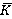 Исламдық қайта сақтандырушының үлесі ескерілмеген есепті кезеңдегі шығындылық коэффициентінен орташа квадраттық ауытқу SkСоңғы қаржы жылындағы таза еңбек сіңірілген сақтандыру сыйлықақыларының сомасы ТЕСАлдыңғы қаржы жылындағы тұрақтандыру резервіТР1Исламдық қайта сақтандырушының үлесі ескерілмеген есепті кезеңдегі шығындылық коэффициентінің орташа мәнін шегергендегі исламдық қайта сақтандырушының үлесі ескерілмеген есепті кезеңдегі шығындылық коэффициенті   (K - )Есепті күндегі тұрақтандыру резерві891011121311.11.21.31.41.51.61.71.81.91.102xxxxxx2.1xxxxxx2.2xxxxxx2.2.1xxxxxx2.2.2xxxxxx2.2.3xxxxxx2.3xxxxxx2.4xxxxxx2.4.1xxxxxx2.5xxxxxx33.13.23.33.43.53.63.73.83.93.103.113.123.133.143.153.163.173.183.193.204